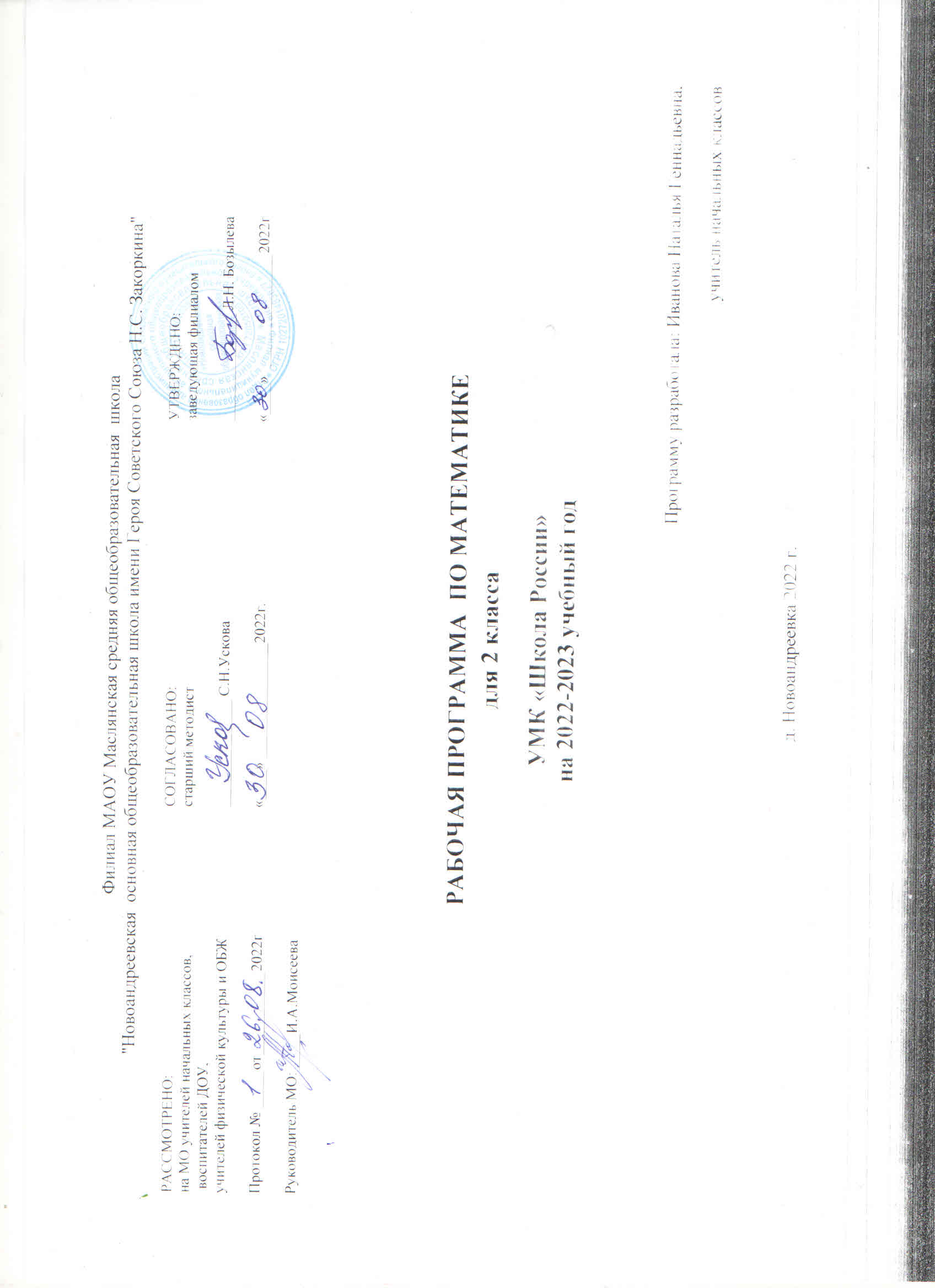 ПОЯСНИТЕЛЬНАЯ ЗАПИСКАРабочая программа по предмету «Математика» для обучающихся 2 класса составлена на основе Требований к результатам освоения основной образовательной программы начального общего образования, представленных в Федеральном государственном образовательном стандарте начального общего образования, а также Примерной программы воспитания.В начальной школе изучение математики имеет особое значение в развитии младшего школьника. Приобретённые им знания, опыт выполнения предметных и универсальных действий на математическом материале, первоначальное овладение математическим языком станут фундаментом обучения в основном звене школы, а также будут востребованы в жизни.Изучение математики в начальной школе направлено на достижение следующих образовательных, развивающих целей, а также целей воспитания:Освоение начальных математических знаний - понимание значения величин и способов их измерения; использование арифметических способов для разрешения сюжетных ситуаций; формирование умения решать учебные и практические задачи средствами математики; работа с алгоритмами выполнения арифметических действий. Формирование функциональной математической грамотности младшего школьника, которая характеризуется наличием у него опыта решения учебно-познавательных и учебно-практических задач, построенных на понимании и применении математических отношений («часть-целое», «больше-меньше», «равно-неравно», «порядок»), смысла арифметических действий, зависимостей (работа, движение, продолжительность события). Обеспечение математического развития младшего школьника — формирование способности к интеллектуальной деятельности, пространственного воображения, математической речи; умение строить рассуждения, выбирать аргументацию,  различать верные (истинные) и неверные (ложные) утверждения, вести поиск информации (примеров, оснований для упорядочения, вариантов и др.). Становление учебно-познавательных мотивов и интереса к изучению математики и умственному труду; важнейших качеств интеллектуальной деятельности: теоретического и пространственного мышления, воображения, математической речи, ориентировки в математических терминах и понятиях; прочных  навыков использования математических знаний в повседневной жизни.В основе конструирования содержания и отбора планируемых результатов лежат следующие ценности математики, коррелирующие со становлением личности младшего школьника:понимание математических отношений выступает средством познания закономерностей  существования   окружающего мира, фактов, процессов  и  явлений,  происходящих  в  природе и в обществе (хронология событий, протяжённость по времени, образование целого из частей, изменение формы, размера и т.д.); математические представления о числах, величинах, геометрических фигурах являются условием целостного восприятия творений природы и человека (памятники архитектуры, сокровища искусства и культуры, объекты природы); владение математическим языком, элементами алгоритмического мышления позволяет ученику совершенствовать коммуникативную деятельность (аргументировать свою точку зрения, строить логические цепочки рассуждений; опровергать или подтверждать истинность предположения).Младшие школьники проявляют интерес к математической сущности предметов и явлений окружающей жизни - возможности их измерить, определить величину, форму, выявить зависимости и  закономерности  их  расположения  во  времени  и в пространстве. Осознанию младшим школьником многих математических явлений помогает его тяга к моделированию, что облегчает освоение общего способа решения учебной задачи, а также работу с разными средствами информации, в том числе и графическими (таблица, диаграмма, схема).В начальной школе математические знания и умения применяются школьником при изучении других учебных предметов (количественные и пространственные характеристики, оценки, расчёты и прикидка, использование графических форм представления информации). Приобретённые учеником умения строить алгоритмы, выбирать рациональные способы устных и письменных арифметических вычислений, приёмы проверки правильности выполнения действий, а также различение, называние, изображение геометрических фигур, нахождение геометрических величин (длина, периметр, площадь) становятся показателями сформированной функциональной грамотности младшего школьника и предпосылкой успешного дальнейшего обучения в основном звене школы.На изучение математики в 2 классе отводится 4 часа в неделю, всего 136 часов.СОДЕРЖАНИЕ УЧЕБНОГО ПРЕДМЕТАОсновное содержание обучения в программе представлено разделами: «Числа и величины», «Арифметические действия», «Текстовые задачи», «Пространственные отношения и геометрические фигуры», «Математическая информация».Числа и величиныЧисла в пределах 100: чтение, запись, десятичный состав, сравнение Запись равенства, неравенства Увеличение/уменьшение числа на несколько единиц/десятков; разностное сравнение чисел.Величины: сравнение по массе (единица массы — кило- грамм); измерение длины (единицы длины — метр, дециметр, сантиметр, миллиметр), времени (единицы времени — час, ми- нута) Соотношение между единицами величины (в пределах 100), его применение для решения практических задачАрифметические действияУстное сложение и вычитание чисел в пределах 100 без перехода и с переходом через разряд Письменное сложение и вычитание чисел в пределах 100. Переместительное, сочетательное свойства сложения, их применение для вычислений Взаимосвязь компонентов и результата действия сложения, действия вычитания Проверка результата вычисления (реальность ответа, обратное действие)Действия умножения и деления чисел в практических и учебных ситуациях Названия компонентов действий умножения, деления.Табличное умножение в пределах 50 Табличные случаи умножения, деления при вычислениях и решении задач. Переместительное свойство умножения. Взаимосвязь компонентов и результата действия умножения, действия деления.Неизвестный компонент действия сложения, действия вычитания; его нахождение.Числовое выражение: чтение, запись, вычисление значения Порядок выполнения действий в числовом выражении, содержащем действия сложения и вычитания (со скобками/без скобок) в пределах 100 (не более трех действий); нахождение его значения. Рациональные приемы вычислений: использование переместительного и сочетательного свойства.Текстовые задачиЧтение, представление текста задачи в виде рисунка, схемы или другой модели.  План решения задачи в два действия, выбор соответствующих плану арифметических действий. Запись решения и ответа задачи. Решение текстовых задач на применение смысла арифметического действия (сложение, вычитание, умножение, деление). Расчётные задачи на увеличение/ уменьшение величины на несколько единиц/в несколько раз. Фиксация ответа к задаче и его проверка (формулирование, проверка на достоверность, следование плану, соответствие поставленному вопросу).Пространственные отношения и геометрические фигурыРаспознавание и изображение геометрических фигур: точка, прямая, прямой угол, ломаная, многоугольник. Построение от резка заданной длины с помощью линейки. Изображение на клетчатой бумаге прямоугольника с заданными длинами сторон, квадрата с заданной длиной стороны. Длина ломаной. Измерение периметра данного/изображенного прямоугольника (квадрата), запись результата измерения в сантиметрах.Математическая информацияНахождение, формулирование одного-двух общих  признаков набора математических объектов: чисел, величин, геометрических фигур. Классификация объектов по заданному или самостоятельно   установленному   признаку.     Закономерность в ряду чисел, геометрических фигур, объектов повседневной  жизни. Верные (истинные) и неверные (ложные) утверждения, со- держащие количественные, пространственные отношения,  зависимости между числами/величинами Конструирование утверждений с использованием слов «каждый», «все». Работа с таблицами: извлечение и использование для ответа на вопрос информации, представленной в таблице (таблицы сложения, умножения; график дежурств, наблюдения в природе и пр.) Внесение данных в таблицу, дополнение моделей (схем, изображений) готовыми числовыми данными. Алгоритмы (приёмы, правила) устных и письменных вычислений, измерений и построения геометрических фигур. Правила работы с электронными средствами обучения (электронной формой учебника, компьютерными тренажёрами).УНИВЕРСАЛЬНЫЕ УЧЕБНЫЕ ДЕЙСТВИЯ (ПРОПЕДЕВТИЧЕСКИЙ УРОВЕНЬ)Универсальные познавательные учебные действия:наблюдать математические отношения (часть-целое, больше-меньше) в окружающем мире; характеризовать назначение и использовать простейшие измерительные приборы (сантиметровая лента, весы); сравнивать группы объектов (чисел, величин, геометрических фигур) по самостоятельно выбранному основанию; распределять (классифицировать) объекты (числа,  величины, геометрические фигуры, текстовые задачи в одно действие) на группы; обнаруживать модели геометрических фигур в окружающем мире; вести поиск различных решений задачи (расчётной, с геометрическим содержанием); воспроизводить порядок выполнения действий в числовом выражении, содержащем действия  сложения  и  вычитания (со скобками/без скобок); устанавливать соответствие между математическим выражением и его текстовым описанием; подбирать примеры, подтверждающие суждение, вывод, ответ.Работа с информацией:извлекать и использовать информацию, представленную в текстовой, графической (рисунок, схема, таблица) форме, заполнять таблицы; устанавливать логику перебора вариантов для решения простейших комбинаторных задач; дополнять модели (схемы, изображения) готовыми числовыми данными.Универсальные коммуникативные учебные действия:комментировать ход вычислений; объяснять выбор величины, соответствующей ситуации измерения; составлять текстовую задачу с заданным отношением (готовым решением) по образцу; использовать математические знаки и терминологию для описания сюжетной ситуации; конструирования утверждений, выводов относительно данных объектов, отношения; называть числа, величины, геометрические фигуры, обладающие заданным свойством; записывать, читать число, числовое выражение; приводить примеры, иллюстрирующие смысл арифметического действия; конструировать утверждения с использованием слов «каждый», «все».Универсальные регулятивные учебные действия:следовать установленному правилу, по которому составлен ряд чисел, величин, геометрических фигур; организовывать, участвовать, контролировать ход и результат парной работы с математическим материалом; проверять правильность вычисления с помощью другого приёма выполнения действия, обратного действия; находить с помощью учителя причину возникшей ошибки и трудности.Совместная деятельность:принимать правила совместной деятельности при работе в парах, группах, составленных учителем или самостоятельно; участвовать в парной и групповой работе с математическим материалом: обсуждать цель деятельности, ход работы, комментировать свои действия, выслушивать мнения других участников, готовить презентацию (устное выступление) решения или ответа; решать совместно математические задачи поискового и творческого характера (определять с помощью измерительных инструментов длину, определять время и продолжительность с помощью часов; выполнять прикидку и оценку результата действий, измерений); совместно с учителем оценивать результаты выполнения общей работы.ПЛАНИРУЕМЫЕ ОБРАЗОВАТЕЛЬНЫЕ РЕЗУЛЬТАТЫИзучение математики в 2 классе направлено на достижение обучающимися личностных, метапредметных и предметных результатов освоения учебного предмета.ЛИЧНОСТНЫЕ РЕЗУЛЬТАТЫВ результате изучения предмета «Математика» у обучающегося будут сформированы следующие личностные результаты:осознавать необходимость изучения математики для адаптации к жизненным ситуациям, для развития общей культуры человека; развития способности мыслить, рассуждать, выдвигать предположения и доказывать или опровергать их; применять правила совместной деятельности со сверстниками, проявлять способность договариваться, лидировать, следовать указаниям, осознавать личную ответственность и объективно оценивать свой вклад в общий результат;осваивать навыки организации безопасного поведения в информационной среде; применять математику для решения практических задач в повседневной жизни, в том числе при оказании помощи одноклассникам, детям младшего возраста, взрослым и пожилым людям; работать в ситуациях, расширяющих опыт применения математических отношений в реальной жизни, повышающих интерес к интеллектуальному труду и уверенность своих силах при решении поставленных задач, умение преодолевать трудности; оценивать практические и учебные ситуации с точки зрения возможности применения математики для рационального и эффективного решения учебных и жизненных проблем; оценивать свои успехи в изучении математики, намечать пути устранения трудностей; стремиться углублять свои математические знания и умения; пользоваться разнообразными информационными средствами для решения предложенных и самостоятельно выбранных учебных проблем, задач.МЕТАПРЕДМЕТНЫЕ РЕЗУЛЬТАТЫК концу обучения у обучающегося формируются следующие универсальные учебные действия.Универсальные  познавательные учебные действия:1)  Базовые логические действия:устанавливать связи и зависимости между математическими объектами (часть-целое; причина-следствие; протяжённость); применять базовые логические универсальные действия: сравнение, анализ, классификация (группировка), обобщение;приобретать практические графические и измерительные навыки для успешного решения учебных и житейских задач;представлять текстовую задачу, её решение в виде модели, схемы, арифметической записи, текста в соответствии с предложенной учебной проблемой.2)  Базовые исследовательские действия:проявлять способность ориентироваться в учебном материале разных разделов курса математики; понимать и адекватно использовать математическую терминологию: различать, характеризовать, использовать для решения учебных и практических задач; применять изученные методы познания (измерение, моделирование, перебор вариантов)3)  Работа с информацией:находить и использовать для решения учебных задач текстовую, графическую информацию в разных источниках информационной среды; читать, интерпретировать графически представленную информацию (схему, таблицу, диаграмму, другую модель); представлять информацию в заданной форме (дополнять таблицу, текст), формулировать утверждение по образцу, в соответствии с требованиями учебной задачи; принимать правила, безопасно использовать предлагаемые электронные средства и источники информации.Универсальные коммуникативные учебные действия:конструировать утверждения, проверять их истинность;строить логическое рассуждение;использовать текст задания для объяснения способа и хода решения математической задачи;формулировать ответ;комментировать процесс вычисления, построения, решения; объяснять полученный ответ с использованием изученной терминологии;в процессе диалогов по обсуждению изученного материала — задавать вопросы, высказывать суждения, оценивать выступления участников, приводить доказательства своей правоты, проявлять этику общения;создавать в соответствии с учебной задачей тексты разного вида - описание (например, геометрической фигуры), рассуждение (к примеру, при решении задачи), инструкция (например, измерение длины отрезка);ориентироваться в алгоритмах: воспроизводить, дополнять, исправлять деформированные;составлять по аналогии; . самостоятельно составлять тексты заданий, аналогичные типовым изученным.Универсальные регулятивные учебные действия:1)  Самоорганизация:планировать этапы предстоящей работы, определять последовательность учебных действий; выполнять правила безопасного использования электронных средств, предлагаемых в процессе обучения.2)  Самоконтроль:осуществлять контроль процесса и результата своей деятельности, объективно оценивать их; выбирать и при необходимости корректировать способы действий; находить ошибки в своей работе, устанавливать их причины, вести поиск путей преодоления ошибок.3)  Самооценка:предвидеть возможность возникновения трудностей и ошибок, предусматривать способы их предупреждения (формулирование вопросов, обращение к учебнику, дополнительным средствам обучения, в том числе электронным); оценивать рациональность своих действий, давать им качественную характеристику.Совместная деятельность:участвовать в совместной деятельности: распределять работу между членами группы (например, в случае решения задач, требующих перебора большого количества вариантов, приведения примеров и контрпримеров); согласовывать  мнения в ходе поиска доказательств, выбора рационального способа, анализа информации;осуществлять совместный контроль и оценку выполняемых действий, предвидеть возможность возникновения ошибок и трудностей, предусматривать пути их предупреждения.ПРЕДМЕТНЫЕ РЕЗУЛЬТАТЫК концу обучения во 2  классе  обучающийся научится:читать, записывать, сравнивать, упорядочивать числа в пределах 100; находить число большее/меньшее данного числа на заданное число (в пределах 100); большее данного числа в заданное число раз (в пределах 20); устанавливать и соблюдать порядок при вычислении значения числового выражения (со скобками/без скобок), содержащего действия сложения и вычитания в пределах 100; выполнять арифметические действия: сложение и вычитание, в пределах 100 устно и письменно; умножение и деление в пределах 50 с использованием таблицы умножения; называть и различать компоненты действий умножения (множители, произведение); деления (делимое, делитель, частное); находить неизвестный компонент сложения, вычитания; использовать при выполнении практических заданий единицы величин длины (сантиметр, дециметр, метр), массы (килограмм), времени (минута, час); стоимости (рубль, копейка); преобразовывать одни единицы данных величин  в другие; определять с помощью измерительных инструментов длину; определять время с помощью часов; выполнять прикидку и оценку результата измерений; сравнивать величины длины, массы, времени, стоимости, устанавливая между ними соотношение «больше/меньше на»; решать текстовые задачи в одно-два действия: представлять задачу (краткая запись, рисунок, таблица или другая модель); планировать ход решения текстовой задачи в два действия, оформлять его в виде арифметического действия/действий, записывать ответ; различать и называть геометрические фигуры: прямой угол; ломаную, многоугольник; выделять среди четырехугольников прямоугольники, квадраты; на бумаге в клетку изображать ломаную, многоугольник; чертить прямой угол, прямоугольник с заданными длинами сторон; использовать для выполнения построений линейку, угольник; выполнять измерение длин реальных объектов с помощью линейки; находить длину ломаной, состоящей из двух-трёх звеньев, периметр прямоугольника (квадрата); распознавать верные (истинные) и неверные (ложные) утверждения со словами «все», «каждый»; проводить одно-двухшаговые логические рассуждения и делать выводы; находить общий признак группы математических объектов (чисел, величин, геометрических фигур); находить закономерность в ряду объектов (чисел, геометрических фигур); представлять информацию в заданной форме: дополнять текст задачи числами, заполнять строку/столбец таблицы, указывать числовые данные на рисунке (изображении геометрических фигур); сравнивать группы объектов (находить общее, различное); обнаруживать модели геометрических фигур в окружающем мире; подбирать примеры, подтверждающие суждение, ответ; составлять (дополнять) текстовую задачу; проверять правильность вычислений.Тематическое планирование2 КЛАССКалендарно-тематическое планирование по математике для 2 класса(с использованием учебника  М.И. Моро, М.А. Бантова, Г.В. Бельтюкова  УМК «Школа России»)УЧЕБНО-МЕТОДИЧЕСКОЕ ОБЕСПЕЧЕНИЕ ОБРАЗОВАТЕЛЬНОГО ПРОЦЕССА ОБЯЗАТЕЛЬНЫЕ УЧЕБНЫЕ МАТЕРИАЛЫ ДЛЯ УЧЕНИКА2 КЛАСС 
Математика (в 2 частях), 2 класс /Моро М.И., Бантова М.А., Бельтюкова Г.В. и другие, Акционерное общество «Издательство «Просвещение»;МЕТОДИЧЕСКИЕ МАТЕРИАЛЫ ДЛЯ УЧИТЕЛЯ2 КЛАССДмитриева О. И. и др. Поурочные разработки по математике: 2 класс. - М.: ВАКОСитникова Т.Н. Математика Контрольно-измерительные материалы: 2 класс - М: ВАКО
ЦИФРОВЫЕ ОБРАЗОВАТЕЛЬНЫЕ РЕСУРСЫ И РЕСУРСЫ СЕТИ ИНТЕРНЕТИздательства «Просвещение» www.prosv.ru (раздел «Школа России www.schoolrussia.ru) Федерация Интернет-образования, сетевое объединение методистов www.som.fio.ru Российская версия международного проекта Сеть творческих учителей it-n.ru Российский общеобразовательный Портал www.school.edu.ruЕдиная коллекция цифровых образовательных ресурсов www.school-collection.edu.ru Российская электронная школа https://resh.edu.ru/Российская онлайн-платформа учи ру https://uchi.ru/Электронное приложение к учебнику «Математика», 1 – 4  класс (Диск СD), авторы С.И Волкова,С.П.МаксимоваЕдиная коллекция цифровых образовательных ресурсов (или по адресу: http://school-collection.edu.ru)Российская электронная школа.МАТЕРИАЛЬНО-ТЕХНИЧЕСКОЕ ОБЕСПЕЧЕНИЕ ОБРАЗОВАТЕЛЬНОГО ПРОЦЕССА УЧЕБНОЕ ОБОРУДОВАНИЕКлассная доска с набором приспособлений для крепления таблиц. Магнитная доска. Интерактивная доска. Мультимедийный компьютер. МФУ.
ОБОРУДОВАНИЕ ДЛЯ ПРОВЕДЕНИЯ ПРАКТИЧЕСКИХ РАБОТНабор предметных картинок. Магнитная доска. Таблицы и схемы.Демонстрационная оцифрованная линейка. Демонстрационный чертёжный угольник. Демонстрационный циркуль.№ п/п№ п/пНаименование разделов и тем программыНаименование разделов и тем программыКоличество часовКоличество часовКоличество часовКоличество часовКоличество часовКоличество часовКоличество часовКоличество часовКоличество часовКоличество часовКоличество часовДата изуче-нияДата изуче-нияВиды деятельностиВиды деятельностиВиды, формы контроляВиды, формы контроляВиды, формы контроляЭлектронные (цифровые) образовательные ресурсыЭлектронные (цифровые) образовательные ресурсыЭлектронные (цифровые) образовательные ресурсы№ п/п№ п/пНаименование разделов и тем программыНаименование разделов и тем программывсегоКонтроль-ные работыКонтроль-ные работыКонтроль-ные работыКонтроль-ные работыПрактиче-ские работыПрактиче-ские работыПрактиче-ские работыПрактиче-ские работыПрактиче-ские работыПрактиче-ские работыДата изуче-нияДата изуче-нияВиды деятельностиВиды деятельностиВиды, формы контроляВиды, формы контроляВиды, формы контроляЭлектронные (цифровые) образовательные ресурсыЭлектронные (цифровые) образовательные ресурсыЭлектронные (цифровые) образовательные ресурсыРаздел 1. ЧислаРаздел 1. ЧислаРаздел 1. ЧислаРаздел 1. ЧислаРаздел 1. ЧислаРаздел 1. ЧислаРаздел 1. ЧислаРаздел 1. ЧислаРаздел 1. ЧислаРаздел 1. ЧислаРаздел 1. ЧислаРаздел 1. ЧислаРаздел 1. ЧислаРаздел 1. ЧислаРаздел 1. ЧислаРаздел 1. ЧислаРаздел 1. ЧислаРаздел 1. ЧислаРаздел 1. ЧислаРаздел 1. ЧислаРаздел 1. ЧислаРаздел 1. ЧислаРаздел 1. ЧислаРаздел 1. ЧислаРаздел 1. Числа1.1.1.1.Числа в пределах 100: чтение, запись, десятичный состав, сравнение.Числа в пределах 100: чтение, запись, десятичный состав, сравнение.20000000000Устная и письменная работа с числами: чтение, составление, сравнение, изменение; счёт единицами, двойками, тройками от заданного числа в порядке убывания/ возрастания.Устная и письменная работа с числами: чтение, составление, сравнение, изменение; счёт единицами, двойками, тройками от заданного числа в порядке убывания/ возрастания.Практичес-кая работа;Практичес-кая работа;Практичес-кая работа;Электронное приложение к учебнику«Математика», 2 класс (Диск СD), авторы С.И Волкова, С.П.Максимова единая коллекция цифровых образовательных ресурсов (или по адресу: http://school- collection.edu.ru)Электронное приложение к учебнику«Математика», 2 класс (Диск СD), авторы С.И Волкова, С.П.Максимова единая коллекция цифровых образовательных ресурсов (или по адресу: http://school- collection.edu.ru)Электронное приложение к учебнику«Математика», 2 класс (Диск СD), авторы С.И Волкова, С.П.Максимова единая коллекция цифровых образовательных ресурсов (или по адресу: http://school- collection.edu.ru)1.2.1.2.Запись равенства, неравенства. Увеличение/уменьшение числа на несколько единиц/десятков; разностное сравнение чисел.Запись равенства, неравенства. Увеличение/уменьшение числа на несколько единиц/десятков; разностное сравнение чисел.20000000000Устная и письменная работа с числами: чтение, составление, сравнение, изменение; счёт единицами, двойками, тройками от заданного числа в порядке убывания/ возрастания.;Устная и письменная работа с числами: чтение, составление, сравнение, изменение; счёт единицами, двойками, тройками от заданного числа в порядке убывания/ возрастания.;Практическая работа;Практическая работа;Практическая работа;Электронное приложение к учебнику«Математика», 2 класс (Диск СD), авторы С.И Волкова, С.П.Максимова единая коллекция цифровых образовательных ресурсов (или по адресу: http://school- collection.edu.ru)Электронное приложение к учебнику«Математика», 2 класс (Диск СD), авторы С.И Волкова, С.П.Максимова единая коллекция цифровых образовательных ресурсов (или по адресу: http://school- collection.edu.ru)Электронное приложение к учебнику«Математика», 2 класс (Диск СD), авторы С.И Волкова, С.П.Максимова единая коллекция цифровых образовательных ресурсов (или по адресу: http://school- collection.edu.ru)1.3.1.3.Чётные и нечётные числа.Чётные и нечётные числа.Чётные и нечётные числа.2000000000Оформление математических записей.;Оформление математических записей.;Оформление математических записей.;Практическая работа;Практическая работа;Практическая работа;Электронное приложение к учебнику«Математика», 2 класс (Диск СD), авторы С.И Волкова, С.П.Максимова единая коллекция цифровых образовательных ресурсов (или по адресу: http://school- collection.edu.ru)Электронное приложение к учебнику«Математика», 2 класс (Диск СD), авторы С.И Волкова, С.П.Максимова единая коллекция цифровых образовательных ресурсов (или по адресу: http://school- collection.edu.ru)1.4.1.4.Представление числа в виде суммы разрядных слагаемых.Представление числа в виде суммы разрядных слагаемых.Представление числа в виде суммы разрядных слагаемых.2000000000Учебный диалог: обсуждение возможности представления числа разными способами (предметная модель, запись словами, с помощью таблицы разрядов, в виде суммы разрядных слагаемых).;Учебный диалог: обсуждение возможности представления числа разными способами (предметная модель, запись словами, с помощью таблицы разрядов, в виде суммы разрядных слагаемых).;Учебный диалог: обсуждение возможности представления числа разными способами (предметная модель, запись словами, с помощью таблицы разрядов, в виде суммы разрядных слагаемых).;Практическая работа;Практическая работа;Практическая работа;Электронное приложение к учебнику«Математика», 2 класс (Диск СD), авторы С.И Волкова, С.П.Максимова единая коллекция цифровых образовательных ресурсов (или по адресу: http://school- collection.edu.ru)Электронное приложение к учебнику«Математика», 2 класс (Диск СD), авторы С.И Волкова, С.П.Максимова единая коллекция цифровых образовательных ресурсов (или по адресу: http://school- collection.edu.ru)1.5.1.5.Работа с математической терминологией (однозначное, двузначное, чётное-нечётное число; число и цифра; компоненты арифметического действия, их название)Работа с математической терминологией (однозначное, двузначное, чётное-нечётное число; число и цифра; компоненты арифметического действия, их название)Работа с математической терминологией (однозначное, двузначное, чётное-нечётное число; число и цифра; компоненты арифметического действия, их название)2111111111Учебный диалог: обсуждение возможности представления числа разными способами (предметная модель, запись словами, с помощью таблицы разрядов, в виде суммы разрядных слагаемых).Учебный диалог: обсуждение возможности представления числа разными способами (предметная модель, запись словами, с помощью таблицы разрядов, в виде суммы разрядных слагаемых).Учебный диалог: обсуждение возможности представления числа разными способами (предметная модель, запись словами, с помощью таблицы разрядов, в виде суммы разрядных слагаемых).Контрольная работа; Зачет;Практическая работа;Контрольная работа; Зачет;Практическая работа;Контрольная работа; Зачет;Практическая работа;Единая коллекция цифровых образовательных ресурсов (или по адресу: http://school- collection.edu.ru)Единая коллекция цифровых образовательных ресурсов (или по адресу: http://school- collection.edu.ru)Итого по разИтого по разИтого по разИтого по разделу10Раздел 2. ВеличиныРаздел 2. ВеличиныРаздел 2. ВеличиныРаздел 2. ВеличиныРаздел 2. ВеличиныРаздел 2. ВеличиныРаздел 2. ВеличиныРаздел 2. ВеличиныРаздел 2. ВеличиныРаздел 2. ВеличиныРаздел 2. ВеличиныРаздел 2. ВеличиныРаздел 2. ВеличиныРаздел 2. ВеличиныРаздел 2. ВеличиныРаздел 2. ВеличиныРаздел 2. ВеличиныРаздел 2. ВеличиныРаздел 2. ВеличиныРаздел 2. ВеличиныРаздел 2. ВеличиныРаздел 2. ВеличиныРаздел 2. ВеличиныРаздел 2. ВеличиныРаздел 2. Величины2.1.2.1.Работа с величинами: сравнение по массе (единица массы — килограмм); измерение длины (единицы длины — метр, дециметр, сантиметр, миллиметр), времени (единицы времени — час, минута).Работа с величинами: сравнение по массе (единица массы — килограмм); измерение длины (единицы длины — метр, дециметр, сантиметр, миллиметр), времени (единицы времени — час, минута).Работа с величинами: сравнение по массе (единица массы — килограмм); измерение длины (единицы длины — метр, дециметр, сантиметр, миллиметр), времени (единицы времени — час, минута).3000000000Различение единиц измерения одной и той же величины, установление между ними отношения (больше, меньше, равно), запись результата сравнения;Различение единиц измерения одной и той же величины, установление между ними отношения (больше, меньше, равно), запись результата сравнения;Различение единиц измерения одной и той же величины, установление между ними отношения (больше, меньше, равно), запись результата сравнения;Практическая работа;Практическая работа;Практическая работа;Электронное приложение к учебнику«Математика», 2 класс (Диск СD), авторы С.И Волкова, С.П.Максимова единая коллекция цифровых образовательных ресурсов (или по адресу: http://school- collection.edu.ru)Электронное приложение к учебнику«Математика», 2 класс (Диск СD), авторы С.И Волкова, С.П.Максимова единая коллекция цифровых образовательных ресурсов (или по адресу: http://school- collection.edu.ru)2.2.2.2.Соотношения между единицами величины (в пределах 100), решение практических задач.Соотношения между единицами величины (в пределах 100), решение практических задач.Соотношения между единицами величины (в пределах 100), решение практических задач.2000000000Обсуждение практических ситуаций.;Обсуждение практических ситуаций.;Обсуждение практических ситуаций.;Практическая работа;Практическая работа;Практическая работа;Электронное приложение к учебнику«Математика», 2 класс (Диск СD), авторы С.И Волкова, С.П.Максимова единая коллекция цифровых образовательных ресурсов (или по адресу: http://school- collection.edu.ru)Электронное приложение к учебнику«Математика», 2 класс (Диск СD), авторы С.И Волкова, С.П.Максимова единая коллекция цифровых образовательных ресурсов (или по адресу: http://school- collection.edu.ru)2.3.2.3.Измерение величин.Измерение величин.Измерение величин.3000000111Различение единиц измерения одной и той же величины, установление между ними отношения (больше, меньше, равно), запись результата сравнения;Различение единиц измерения одной и той же величины, установление между ними отношения (больше, меньше, равно), запись результата сравнения;Различение единиц измерения одной и той же величины, установление между ними отношения (больше, меньше, равно), запись результата сравнения;Практическая работа;Практическая работа;Практическая работа;Электронное приложение к учебнику«Математика», 2 класс (Диск СD)Электронное приложение к учебнику«Математика», 2 класс (Диск СD)2.4.2.4.Сравнение и упорядочение однородных величин.Сравнение и упорядочение однородных величин.Сравнение и упорядочение однородных величин.3111111000Проектные задания с величинами, например временем: чтение расписания, графика работы; составление схемы для определения отрезка времени; установление соотношения между единицами времени: годом, месяцем, неделей, сутками.;Проектные задания с величинами, например временем: чтение расписания, графика работы; составление схемы для определения отрезка времени; установление соотношения между единицами времени: годом, месяцем, неделей, сутками.;Проектные задания с величинами, например временем: чтение расписания, графика работы; составление схемы для определения отрезка времени; установление соотношения между единицами времени: годом, месяцем, неделей, сутками.;Контрольная работа;Контрольная работа;Контрольная работа;Электронное приложение к учебнику«Математика», 2 класс (Диск СD), авторы С.И Волкова, С.П.Максимова единая коллекция цифровых образовательных ресурсов (или по адресу: http://school- collection.edu.ru)Электронное приложение к учебнику«Математика», 2 класс (Диск СD), авторы С.И Волкова, С.П.Максимова единая коллекция цифровых образовательных ресурсов (или по адресу: http://school- collection.edu.ru)Итого по разИтого по разИтого по разИтого по разделу11Раздел 3. Арифметические действияРаздел 3. Арифметические действияРаздел 3. Арифметические действияРаздел 3. Арифметические действияРаздел 3. Арифметические действияРаздел 3. Арифметические действияРаздел 3. Арифметические действияРаздел 3. Арифметические действияРаздел 3. Арифметические действияРаздел 3. Арифметические действияРаздел 3. Арифметические действияРаздел 3. Арифметические действияРаздел 3. Арифметические действияРаздел 3. Арифметические действияРаздел 3. Арифметические действияРаздел 3. Арифметические действияРаздел 3. Арифметические действияРаздел 3. Арифметические действияРаздел 3. Арифметические действияРаздел 3. Арифметические действияРаздел 3. Арифметические действияРаздел 3. Арифметические действияРаздел 3. Арифметические действияРаздел 3. Арифметические действияРаздел 3. Арифметические действия3.1.3.1.Устное сложение и вычитание чисел в пределах 100 без перехода и с переходом через разряд.Устное сложение и вычитание чисел в пределах 100 без перехода и с переходом через разряд.Устное сложение и вычитание чисел в пределах 100 без перехода и с переходом через разряд.400000000Упражнения: различение приёмов вычисления (устные и письменные). Выбор удобного способа выполнения действия.;Упражнения: различение приёмов вычисления (устные и письменные). Выбор удобного способа выполнения действия.;Практическая работа;Практическая работа;Электронное приложение к учебнику«Математика», 2 класс (Диск СD), авторы С.И Волкова, С.П.Максимова единая коллекция цифровых образовательных ресурсов (или по адресу: http://school- collection.edu.ru)Электронное приложение к учебнику«Математика», 2 класс (Диск СD), авторы С.И Волкова, С.П.Максимова единая коллекция цифровых образовательных ресурсов (или по адресу: http://school- collection.edu.ru)Электронное приложение к учебнику«Математика», 2 класс (Диск СD), авторы С.И Волкова, С.П.Максимова единая коллекция цифровых образовательных ресурсов (или по адресу: http://school- collection.edu.ru)Электронное приложение к учебнику«Математика», 2 класс (Диск СD), авторы С.И Волкова, С.П.Максимова единая коллекция цифровых образовательных ресурсов (или по адресу: http://school- collection.edu.ru)3.2.3.2.Письменное сложение и вычитание чисел в пределах 100. Переместительное, сочетательное свойства сложения, их применение для вычислений.Письменное сложение и вычитание чисел в пределах 100. Переместительное, сочетательное свойства сложения, их применение для вычислений.Письменное сложение и вычитание чисел в пределах 100. Переместительное, сочетательное свойства сложения, их применение для вычислений.500000000Практическая деятельность: устные и письменные приёмы вычислений. Прикидка результата выполнения действия.;Практическая деятельность: устные и письменные приёмы вычислений. Прикидка результата выполнения действия.;Практическая работа;Практическая работа;Единая коллекция цифровых образовательных ресурсов (или по адресу: http://school- collection.edu.ru)Единая коллекция цифровых образовательных ресурсов (или по адресу: http://school- collection.edu.ru)Единая коллекция цифровых образовательных ресурсов (или по адресу: http://school- collection.edu.ru)Единая коллекция цифровых образовательных ресурсов (или по адресу: http://school- collection.edu.ru)3.3.3.3.Взаимосвязь компонентов и результата действия сложения, действия вычитания. Проверка результата вычисления (реальность ответа, обратное действие).Взаимосвязь компонентов и результата действия сложения, действия вычитания. Проверка результата вычисления (реальность ответа, обратное действие).Взаимосвязь компонентов и результата действия сложения, действия вычитания. Проверка результата вычисления (реальность ответа, обратное действие).500000000Комментирование хода выполнения арифметического действия с использованием математической терминологии (десятки, единицы, сумма, разность и др.).;Комментирование хода выполнения арифметического действия с использованием математической терминологии (десятки, единицы, сумма, разность и др.).;Практическая работа;Практическая работа;Электронное приложение к учебнику«Математика», 2 класс (Диск СD), авторы С.И Волкова, С.П.Максимова единая коллекция цифровых образовательных ресурсов (или по адресу: http://school- collection.edu.ru)Электронное приложение к учебнику«Математика», 2 класс (Диск СD), авторы С.И Волкова, С.П.Максимова единая коллекция цифровых образовательных ресурсов (или по адресу: http://school- collection.edu.ru)Электронное приложение к учебнику«Математика», 2 класс (Диск СD), авторы С.И Волкова, С.П.Максимова единая коллекция цифровых образовательных ресурсов (или по адресу: http://school- collection.edu.ru)Электронное приложение к учебнику«Математика», 2 класс (Диск СD), авторы С.И Волкова, С.П.Максимова единая коллекция цифровых образовательных ресурсов (или по адресу: http://school- collection.edu.ru)3.4.3.4.Действия умножения и деления чисел. Взаимосвязь сложения и умножения. Иллюстрация умножения с помощью предметной модели сюжетной ситуации.Действия умножения и деления чисел. Взаимосвязь сложения и умножения. Иллюстрация умножения с помощью предметной модели сюжетной ситуации.Действия умножения и деления чисел. Взаимосвязь сложения и умножения. Иллюстрация умножения с помощью предметной модели сюжетной ситуации.500000000Комментирование хода выполнения арифметического действия с использованием математической терминологии (десятки, единицы, сумма, разность и др.).;Комментирование хода выполнения арифметического действия с использованием математической терминологии (десятки, единицы, сумма, разность и др.).;Практическая работа;Практическая работа;Электронное приложение к учебнику«Математика», 2 класс (Диск СD), авторы С.И Волкова, С.П.Максимова единая коллекция цифровых образовательных ресурсов (или по адресу: http://school- collection.edu.ru)Электронное приложение к учебнику«Математика», 2 класс (Диск СD), авторы С.И Волкова, С.П.Максимова единая коллекция цифровых образовательных ресурсов (или по адресу: http://school- collection.edu.ru)Электронное приложение к учебнику«Математика», 2 класс (Диск СD), авторы С.И Волкова, С.П.Максимова единая коллекция цифровых образовательных ресурсов (или по адресу: http://school- collection.edu.ru)Электронное приложение к учебнику«Математика», 2 класс (Диск СD), авторы С.И Волкова, С.П.Максимова единая коллекция цифровых образовательных ресурсов (или по адресу: http://school- collection.edu.ru)3.5.3.5.Названия компонентов действий умножения, деления.Названия компонентов действий умножения, деления.Названия компонентов действий умножения, деления.200000111Комментирование хода выполнения арифметического действия с использованием математической терминологии (десятки, единицы, сумма, разность и др.).;Комментирование хода выполнения арифметического действия с использованием математической терминологии (десятки, единицы, сумма, разность и др.).;Практическая работа;Практическая работа;Электронное приложение к учебнику«Математика», 2 класс (Диск СD), авторы С.И Волкова, С.П.Максимова единая коллекция цифровых образовательных ресурсов (или по адресу: http://school- collection.edu.ru)Электронное приложение к учебнику«Математика», 2 класс (Диск СD), авторы С.И Волкова, С.П.Максимова единая коллекция цифровых образовательных ресурсов (или по адресу: http://school- collection.edu.ru)Электронное приложение к учебнику«Математика», 2 класс (Диск СD), авторы С.И Волкова, С.П.Максимова единая коллекция цифровых образовательных ресурсов (или по адресу: http://school- collection.edu.ru)Электронное приложение к учебнику«Математика», 2 класс (Диск СD), авторы С.И Волкова, С.П.Максимова единая коллекция цифровых образовательных ресурсов (или по адресу: http://school- collection.edu.ru)3.6.3.6.Табличное умножение в пределах 50. Табличные случаи умножения, деления при вычислениях и решении задач.Табличное умножение в пределах 50. Табличные случаи умножения, деления при вычислениях и решении задач.Табличное умножение в пределах 50. Табличные случаи умножения, деления при вычислениях и решении задач.700000111Учебный диалог: участие в обсуждении возможных ошибок в выполнении арифметических действий.;Учебный диалог: участие в обсуждении возможных ошибок в выполнении арифметических действий.;Практическая работа;Практическая работа;Электронное приложение к учебнику«Математика», 2 класс (Диск СD), авторы С.И Волкова, С.П.Максимова единая коллекция цифровых образовательных ресурсов (или по адресу: http://school- collection.edu.ru)Электронное приложение к учебнику«Математика», 2 класс (Диск СD), авторы С.И Волкова, С.П.Максимова единая коллекция цифровых образовательных ресурсов (или по адресу: http://school- collection.edu.ru)Электронное приложение к учебнику«Математика», 2 класс (Диск СD), авторы С.И Волкова, С.П.Максимова единая коллекция цифровых образовательных ресурсов (или по адресу: http://school- collection.edu.ru)Электронное приложение к учебнику«Математика», 2 класс (Диск СD), авторы С.И Волкова, С.П.Максимова единая коллекция цифровых образовательных ресурсов (или по адресу: http://school- collection.edu.ru)3.7.3.7.Умножение на 1, на 0 (по правилу).Умножение на 1, на 0 (по правилу).Умножение на 1, на 0 (по правилу).100000000Пропедевтика исследовательской работы: выполнение задания разными способами (вычисления с использованием переместительного, сочетательного свойств сложения).Объяснение с помощью модели приёмов нахождения суммы, разности. Использование правил (умножения на 0, на 1) при вычислении.;Пропедевтика исследовательской работы: выполнение задания разными способами (вычисления с использованием переместительного, сочетательного свойств сложения).Объяснение с помощью модели приёмов нахождения суммы, разности. Использование правил (умножения на 0, на 1) при вычислении.;Практическая работа;Практическая работа;Электронное приложение к учебнику«Математика», 2 класс (Диск СD), авторы С.И Волкова, С.П.Максимова единая коллекция цифровых образовательных ресурсов (или по адресу: http://school- collection.edu.ru)Электронное приложение к учебнику«Математика», 2 класс (Диск СD), авторы С.И Волкова, С.П.Максимова единая коллекция цифровых образовательных ресурсов (или по адресу: http://school- collection.edu.ru)Электронное приложение к учебнику«Математика», 2 класс (Диск СD), авторы С.И Волкова, С.П.Максимова единая коллекция цифровых образовательных ресурсов (или по адресу: http://school- collection.edu.ru)Электронное приложение к учебнику«Математика», 2 класс (Диск СD), авторы С.И Волкова, С.П.Максимова единая коллекция цифровых образовательных ресурсов (или по адресу: http://school- collection.edu.ru)3.8.3.8.Переместительное свойство умножения.Переместительное свойство умножения.Переместительное свойство умножения.200000000Пропедевтика исследовательской работы: выполнение задания разными способами (вычисления с использованием переместительного, сочетательного свойств сложения).Объяснение с помощью модели приёмов нахождения суммы, разности. Использование правил (умножения на 0, на 1) при вычислении.;Пропедевтика исследовательской работы: выполнение задания разными способами (вычисления с использованием переместительного, сочетательного свойств сложения).Объяснение с помощью модели приёмов нахождения суммы, разности. Использование правил (умножения на 0, на 1) при вычислении.;Практическая работа;Практическая работа;Электронное приложение к учебнику«Математика», 2 класс (Диск СD), авторы С.И Волкова, С.П.Максимова единая коллекция цифровых образовательных ресурсов (или по адресу: http://school- collection.edu.ru)Электронное приложение к учебнику«Математика», 2 класс (Диск СD), авторы С.И Волкова, С.П.Максимова единая коллекция цифровых образовательных ресурсов (или по адресу: http://school- collection.edu.ru)Электронное приложение к учебнику«Математика», 2 класс (Диск СD), авторы С.И Волкова, С.П.Максимова единая коллекция цифровых образовательных ресурсов (или по адресу: http://school- collection.edu.ru)Электронное приложение к учебнику«Математика», 2 класс (Диск СD), авторы С.И Волкова, С.П.Максимова единая коллекция цифровых образовательных ресурсов (или по адресу: http://school- collection.edu.ru)3.9.3.9.Взаимосвязь компонентов и результата действия умножения, действия деления.Взаимосвязь компонентов и результата действия умножения, действия деления.Взаимосвязь компонентов и результата действия умножения, действия деления.300000000Пропедевтика исследовательской работы: выполнение задания разными способами (вычисления с использованием переместительного, сочетательного свойств сложения).Объяснение с помощью модели приёмов нахождения суммы, разности. Использование правил (умножения на 0, на 1) при вычислении.;Пропедевтика исследовательской работы: выполнение задания разными способами (вычисления с использованием переместительного, сочетательного свойств сложения).Объяснение с помощью модели приёмов нахождения суммы, разности. Использование правил (умножения на 0, на 1) при вычислении.;Практическая работа;Практическая работа;Электронное приложение к учебнику«Математика», 2 класс (Диск СD), авторы С.И Волкова, С.П.Максимова единая коллекция цифровых образовательных ресурсов (или по адресу: http://school- collection.edu.ru)Электронное приложение к учебнику«Математика», 2 класс (Диск СD), авторы С.И Волкова, С.П.Максимова единая коллекция цифровых образовательных ресурсов (или по адресу: http://school- collection.edu.ru)Электронное приложение к учебнику«Математика», 2 класс (Диск СD), авторы С.И Волкова, С.П.Максимова единая коллекция цифровых образовательных ресурсов (или по адресу: http://school- collection.edu.ru)Электронное приложение к учебнику«Математика», 2 класс (Диск СD), авторы С.И Волкова, С.П.Максимова единая коллекция цифровых образовательных ресурсов (или по адресу: http://school- collection.edu.ru)3.10.3.10.Неизвестный компонент действия сложения, действия вычитания; его нахождение.Неизвестный компонент действия сложения, действия вычитания; его нахождение.Неизвестный компонент действия сложения, действия вычитания; его нахождение.300000111Дифференцированные задания на проведение контроля и самоконтроля. Проверка хода и результата выполнения действия по алгоритму. Оценка рациональности выбранного приёма вычисления. Установление соответствия между математическим выражением и его текстовым описанием.;Дифференцированные задания на проведение контроля и самоконтроля. Проверка хода и результата выполнения действия по алгоритму. Оценка рациональности выбранного приёма вычисления. Установление соответствия между математическим выражением и его текстовым описанием.;Практическая работа;Практическая работа;Электронное приложение к учебнику«Математика», 2 класс (Диск СD), авторы С.И Волкова, С.П.Максимова единая коллекция цифровых образовательных ресурсов (или по адресу: http://school- collection.edu.ru)Электронное приложение к учебнику«Математика», 2 класс (Диск СD), авторы С.И Волкова, С.П.Максимова единая коллекция цифровых образовательных ресурсов (или по адресу: http://school- collection.edu.ru)Электронное приложение к учебнику«Математика», 2 класс (Диск СD), авторы С.И Волкова, С.П.Максимова единая коллекция цифровых образовательных ресурсов (или по адресу: http://school- collection.edu.ru)Электронное приложение к учебнику«Математика», 2 класс (Диск СD), авторы С.И Волкова, С.П.Максимова единая коллекция цифровых образовательных ресурсов (или по адресу: http://school- collection.edu.ru)3.11.3.11.Числовое выражение: чтение, запись, вычисление значения. Порядок выполнения действий в числовом выражении, содержащем действия сложения и вычитания (со скобками/без скобок) в пределах 100 (не более трёх действий); нахождение его значения.Числовое выражение: чтение, запись, вычисление значения. Порядок выполнения действий в числовом выражении, содержащем действия сложения и вычитания (со скобками/без скобок) в пределах 100 (не более трёх действий); нахождение его значения.Числовое выражение: чтение, запись, вычисление значения. Порядок выполнения действий в числовом выражении, содержащем действия сложения и вычитания (со скобками/без скобок) в пределах 100 (не более трёх действий); нахождение его значения.1600000000Работа в группах: приведение примеров, иллюстрирующих смысл арифметического действия, свойства действий. Обсуждение смысла использования скобок в записи числового выражения; запись решения с помощью разных числовых выражений.;Работа в группах: приведение примеров, иллюстрирующих смысл арифметического действия, свойства действий. Обсуждение смысла использования скобок в записи числового выражения; запись решения с помощью разных числовых выражений.;Практическая работа;Практическая работа;Электронное приложение к учебнику«Математика», 2 класс (Диск СD), авторы С.И Волкова, С.П.Максимова единая коллекция цифровых образовательных ресурсов (или по адресу: http://school- collection.edu.ru)Электронное приложение к учебнику«Математика», 2 класс (Диск СD), авторы С.И Волкова, С.П.Максимова единая коллекция цифровых образовательных ресурсов (или по адресу: http://school- collection.edu.ru)Электронное приложение к учебнику«Математика», 2 класс (Диск СD), авторы С.И Волкова, С.П.Максимова единая коллекция цифровых образовательных ресурсов (или по адресу: http://school- collection.edu.ru)Электронное приложение к учебнику«Математика», 2 класс (Диск СD), авторы С.И Волкова, С.П.Максимова единая коллекция цифровых образовательных ресурсов (или по адресу: http://school- collection.edu.ru)3.123.12Вычитание суммы из числа, числа из суммы.Вычитание суммы из числа, числа из суммы.Вычитание суммы из числа, числа из суммы.300000000Дифференцированное задание: объяснение хода выполнения вычислений по образцу. Применение правил порядка выполнения действий; объяснение возможных ошибок.;Дифференцированное задание: объяснение хода выполнения вычислений по образцу. Применение правил порядка выполнения действий; объяснение возможных ошибок.;Практическая работа;Практическая работа;Электронное приложение к учебнику«Математика», 2 класс (Диск СD), авторы С.И Волкова, С.П.Максимова единая коллекция цифровых образовательных ресурсов (или по адресу: http://school- collection.edu.ru)Электронное приложение к учебнику«Математика», 2 класс (Диск СD), авторы С.И Волкова, С.П.Максимова единая коллекция цифровых образовательных ресурсов (или по адресу: http://school- collection.edu.ru)Электронное приложение к учебнику«Математика», 2 класс (Диск СD), авторы С.И Волкова, С.П.Максимова единая коллекция цифровых образовательных ресурсов (или по адресу: http://school- collection.edu.ru)Электронное приложение к учебнику«Математика», 2 класс (Диск СD), авторы С.И Волкова, С.П.Максимова единая коллекция цифровых образовательных ресурсов (или по адресу: http://school- collection.edu.ru)3.13.3.13.Вычисление суммы, разности удобным способом.Вычисление суммы, разности удобным способом.Вычисление суммы, разности удобным способом.211111111Пропедевтика исследовательской работы: рациональные приёмы вычислений;Пропедевтика исследовательской работы: рациональные приёмы вычислений;Контрольная работа;Контрольная работа;Электронное приложение к учебнику«Математика», 2 класс (Диск СD), авторы С.И Волкова, С.П.Максимова единая коллекция цифровых образовательных ресурсов (или по адресу: http://school- collection.edu.ru)Электронное приложение к учебнику«Математика», 2 класс (Диск СD), авторы С.И Волкова, С.П.Максимова единая коллекция цифровых образовательных ресурсов (или по адресу: http://school- collection.edu.ru)Электронное приложение к учебнику«Математика», 2 класс (Диск СD), авторы С.И Волкова, С.П.Максимова единая коллекция цифровых образовательных ресурсов (или по адресу: http://school- collection.edu.ru)Электронное приложение к учебнику«Математика», 2 класс (Диск СD), авторы С.И Волкова, С.П.Максимова единая коллекция цифровых образовательных ресурсов (или по адресу: http://school- collection.edu.ru)Итого по разИтого по разИтого по разИтого по разделу58Раздел 4. Текстовые задачиРаздел 4. Текстовые задачиРаздел 4. Текстовые задачиРаздел 4. Текстовые задачиРаздел 4. Текстовые задачиРаздел 4. Текстовые задачиРаздел 4. Текстовые задачиРаздел 4. Текстовые задачиРаздел 4. Текстовые задачиРаздел 4. Текстовые задачиРаздел 4. Текстовые задачиРаздел 4. Текстовые задачиРаздел 4. Текстовые задачиРаздел 4. Текстовые задачиРаздел 4. Текстовые задачиРаздел 4. Текстовые задачиРаздел 4. Текстовые задачиРаздел 4. Текстовые задачиРаздел 4. Текстовые задачиРаздел 4. Текстовые задачиРаздел 4. Текстовые задачиРаздел 4. Текстовые задачиРаздел 4. Текстовые задачиРаздел 4. Текстовые задачиРаздел 4. Текстовые задачи4.1.4.1.Чтение, представление текста задачи в виде рисунка, схемы или другой модели.Чтение, представление текста задачи в виде рисунка, схемы или другой модели.Чтение, представление текста задачи в виде рисунка, схемы или другой модели.Чтение, представление текста задачи в виде рисунка, схемы или другой модели.Чтение, представление текста задачи в виде рисунка, схемы или другой модели.200000Чтение текста задачи с учётом предлагаемого задания: найти условие и вопрос задачи. Сравнение различных текстов, ответ на вопрос: является ли текст задачей?;Чтение текста задачи с учётом предлагаемого задания: найти условие и вопрос задачи. Сравнение различных текстов, ответ на вопрос: является ли текст задачей?;Практическая работа;Практическая работа;Практическая работа;Единая  коллекция цифровых образовательных ресурсов (или по адресу: http://school- collection.edu.ru)Единая  коллекция цифровых образовательных ресурсов (или по адресу: http://school- collection.edu.ru)Единая  коллекция цифровых образовательных ресурсов (или по адресу: http://school- collection.edu.ru)4.2.4.2.План решения задачи в два действия, выбор соответствующих плану арифметических действий. Запись решения и ответа задачи.План решения задачи в два действия, выбор соответствующих плану арифметических действий. Запись решения и ответа задачи.План решения задачи в два действия, выбор соответствующих плану арифметических действий. Запись решения и ответа задачи.План решения задачи в два действия, выбор соответствующих плану арифметических действий. Запись решения и ответа задачи.План решения задачи в два действия, выбор соответствующих плану арифметических действий. Запись решения и ответа задачи.200000Упражнения: поэтапное решение текстовой задачи: анализ данных, их представление на модели и использование в ходе поиска идеи решения; составление плана; составление арифметических действий в соответствии с планом; использование модели для решения, поиск другого способа и др.;Упражнения: поэтапное решение текстовой задачи: анализ данных, их представление на модели и использование в ходе поиска идеи решения; составление плана; составление арифметических действий в соответствии с планом; использование модели для решения, поиск другого способа и др.;Практическая работа;Практическая работа;Практическая работа;Электронное приложение к учебнику«Математика», 2 класс (Диск СD), авторы С.И Волкова, С.П.Максимова единая коллекция цифровых образовательных ресурсов (или по адресу: http://school- collection.edu.ru)Электронное приложение к учебнику«Математика», 2 класс (Диск СD), авторы С.И Волкова, С.П.Максимова единая коллекция цифровых образовательных ресурсов (или по адресу: http://school- collection.edu.ru)Электронное приложение к учебнику«Математика», 2 класс (Диск СD), авторы С.И Волкова, С.П.Максимова единая коллекция цифровых образовательных ресурсов (или по адресу: http://school- collection.edu.ru)4.3.4.3.Решение текстовых задач на применение смысла арифметического действия (сложение, вычитание, умножение, деление).Решение текстовых задач на применение смысла арифметического действия (сложение, вычитание, умножение, деление).Решение текстовых задач на применение смысла арифметического действия (сложение, вычитание, умножение, деление).Решение текстовых задач на применение смысла арифметического действия (сложение, вычитание, умножение, деление).Решение текстовых задач на применение смысла арифметического действия (сложение, вычитание, умножение, деление).300000Работа в парах/группах. Составление задач с заданным математическим отношением, по заданному числовому выражению. Составление модели, плана решения задачи. Назначение скобок в записи числового выражения при решении задачи.;Работа в парах/группах. Составление задач с заданным математическим отношением, по заданному числовому выражению. Составление модели, плана решения задачи. Назначение скобок в записи числового выражения при решении задачи.;Практическая работа;Практическая работа;Практическая работа;Электронное приложение к учебнику«Математика», 2 класс (Диск СD), авторы С.И Волкова, С.П.Максимова единая коллекция цифровых образовательныхресурсов (или по адресу: http://school- collection.edu.ru)Электронное приложение к учебнику«Математика», 2 класс (Диск СD), авторы С.И Волкова, С.П.Максимова единая коллекция цифровых образовательныхресурсов (или по адресу: http://school- collection.edu.ru)Электронное приложение к учебнику«Математика», 2 класс (Диск СD), авторы С.И Волкова, С.П.Максимова единая коллекция цифровых образовательныхресурсов (или по адресу: http://school- collection.edu.ru)4.4.4.4.Расчётные задачи на увеличение/ уменьшение величины на несколько единиц/ в несколько раз.Расчётные задачи на увеличение/ уменьшение величины на несколько единиц/ в несколько раз.Расчётные задачи на увеличение/ уменьшение величины на несколько единиц/ в несколько раз.Расчётные задачи на увеличение/ уменьшение величины на несколько единиц/ в несколько раз.Расчётные задачи на увеличение/ уменьшение величины на несколько единиц/ в несколько раз.300000Упражнения: поэтапное решение текстовой задачи: анализ данных, их представление на модели и использование в ходе поиска идеи решения; составление плана; составление арифметических действий в соответствии с планом; использование модели для решения, поиск другого способа и др.;Упражнения: поэтапное решение текстовой задачи: анализ данных, их представление на модели и использование в ходе поиска идеи решения; составление плана; составление арифметических действий в соответствии с планом; использование модели для решения, поиск другого способа и др.;Практическая работа;Практическая работа;Практическая работа;Единая коллекция цифровых образовательных ресурсов (или по адресу: http://school- collection.edu.ru)Единая коллекция цифровых образовательных ресурсов (или по адресу: http://school- collection.edu.ru)Единая коллекция цифровых образовательных ресурсов (или по адресу: http://school- collection.edu.ru)4.5.4.5.Фиксация ответа к задаче и его проверка (формулирование, проверка на достоверность, следование плану, соответствие поставленному вопросу).Фиксация ответа к задаче и его проверка (формулирование, проверка на достоверность, следование плану, соответствие поставленному вопросу).Фиксация ответа к задаче и его проверка (формулирование, проверка на достоверность, следование плану, соответствие поставленному вопросу).Фиксация ответа к задаче и его проверка (формулирование, проверка на достоверность, следование плану, соответствие поставленному вопросу).Фиксация ответа к задаче и его проверка (формулирование, проверка на достоверность, следование плану, соответствие поставленному вопросу).211111Контроль и самоконтроль при решении задач. Анализ образцов записи решения задачи по действиям и с помощью числового выражения;Контроль и самоконтроль при решении задач. Анализ образцов записи решения задачи по действиям и с помощью числового выражения;Практическая работа;Практическая работа;Практическая работа;Электронное приложение к учебнику«Математика», 2 класс (Диск СD), авторы С.И Волкова, С.П.Максимова единая коллекция цифровых образовательных ресурсов (или по адресу: http://school- collection.edu.ru)Электронное приложение к учебнику«Математика», 2 класс (Диск СD), авторы С.И Волкова, С.П.Максимова единая коллекция цифровых образовательных ресурсов (или по адресу: http://school- collection.edu.ru)Электронное приложение к учебнику«Математика», 2 класс (Диск СD), авторы С.И Волкова, С.П.Максимова единая коллекция цифровых образовательных ресурсов (или по адресу: http://school- collection.edu.ru)Итого по разИтого по разИтого по разИтого по разделуделуделу12Раздел 5. Пространственные отношения и геометрические фигурыРаздел 5. Пространственные отношения и геометрические фигурыРаздел 5. Пространственные отношения и геометрические фигурыРаздел 5. Пространственные отношения и геометрические фигурыРаздел 5. Пространственные отношения и геометрические фигурыРаздел 5. Пространственные отношения и геометрические фигурыРаздел 5. Пространственные отношения и геометрические фигурыРаздел 5. Пространственные отношения и геометрические фигурыРаздел 5. Пространственные отношения и геометрические фигурыРаздел 5. Пространственные отношения и геометрические фигурыРаздел 5. Пространственные отношения и геометрические фигурыРаздел 5. Пространственные отношения и геометрические фигурыРаздел 5. Пространственные отношения и геометрические фигурыРаздел 5. Пространственные отношения и геометрические фигурыРаздел 5. Пространственные отношения и геометрические фигурыРаздел 5. Пространственные отношения и геометрические фигурыРаздел 5. Пространственные отношения и геометрические фигурыРаздел 5. Пространственные отношения и геометрические фигурыРаздел 5. Пространственные отношения и геометрические фигурыРаздел 5. Пространственные отношения и геометрические фигурыРаздел 5. Пространственные отношения и геометрические фигурыРаздел 5. Пространственные отношения и геометрические фигурыРаздел 5. Пространственные отношения и геометрические фигурыРаздел 5. Пространственные отношения и геометрические фигурыРаздел 5. Пространственные отношения и геометрические фигуры5.1.5.1.Распознавание и изображение геометрических фигур: точка, прямая, прямой угол, ломаная, многоугольник.Распознавание и изображение геометрических фигур: точка, прямая, прямой угол, ломаная, многоугольник.Распознавание и изображение геометрических фигур: точка, прямая, прямой угол, ломаная, многоугольник.Распознавание и изображение геометрических фигур: точка, прямая, прямой угол, ломаная, многоугольник.Распознавание и изображение геометрических фигур: точка, прямая, прямой угол, ломаная, многоугольник.30000000Игровые упражнения: «Опиши фигуру», «Нарисуй фигуру по инструкции», «Найди модели фигур в окружающем» и т.п.;Игровые упражнения: «Опиши фигуру», «Нарисуй фигуру по инструкции», «Найди модели фигур в окружающем» и т.п.;Игровые упражнения: «Опиши фигуру», «Нарисуй фигуру по инструкции», «Найди модели фигур в окружающем» и т.п.;Практическая работа;Практическая работа;Электронное приложение к учебнику«Математика», 2 класс (Диск СD), авторы С.И Волкова, С.П.Максимова единая коллекция цифровых образовательных ресурсов (или по адресу: http://school- collection.edu.ru)Электронное приложение к учебнику«Математика», 2 класс (Диск СD), авторы С.И Волкова, С.П.Максимова единая коллекция цифровых образовательных ресурсов (или по адресу: http://school- collection.edu.ru)Электронное приложение к учебнику«Математика», 2 класс (Диск СD), авторы С.И Волкова, С.П.Максимова единая коллекция цифровых образовательных ресурсов (или по адресу: http://school- collection.edu.ru)5.2.5.2.Построение отрезка заданной длины с помощью линейки.Построение отрезка заданной длины с помощью линейки.Построение отрезка заданной длины с помощью линейки.Построение отрезка заданной длины с помощью линейки.Построение отрезка заданной длины с помощью линейки.30000000Измерение расстояний с использованием заданных или самостоятельно выбранных единиц. ;Измерение расстояний с использованием заданных или самостоятельно выбранных единиц. ;Измерение расстояний с использованием заданных или самостоятельно выбранных единиц. ;Практическая работа;Практическая работа;Электронное приложение к учебнику«Математика», 2 класс (Диск СD), единая коллекция цифровых образовательных ресурсов (или по адресу: http://school- collection.edu.ru)Электронное приложение к учебнику«Математика», 2 класс (Диск СD), единая коллекция цифровых образовательных ресурсов (или по адресу: http://school- collection.edu.ru)Электронное приложение к учебнику«Математика», 2 класс (Диск СD), единая коллекция цифровых образовательных ресурсов (или по адресу: http://school- collection.edu.ru)5.3.5.3.Изображение на клетчатой бумаге прямоугольника с заданными длинами сторон, квадрата с заданной длиной стороны.Изображение на клетчатой бумаге прямоугольника с заданными длинами сторон, квадрата с заданной длиной стороны.Изображение на клетчатой бумаге прямоугольника с заданными длинами сторон, квадрата с заданной длиной стороны.Изображение на клетчатой бумаге прямоугольника с заданными длинами сторон, квадрата с заданной длиной стороны.Изображение на клетчатой бумаге прямоугольника с заданными длинами сторон, квадрата с заданной длиной стороны.30000000Изображение ломаных с помощью линейки и от руки, на нелинованной и клетчатой бумаге.;Изображение ломаных с помощью линейки и от руки, на нелинованной и клетчатой бумаге.;Изображение ломаных с помощью линейки и от руки, на нелинованной и клетчатой бумаге.;Практическая работа;Практическая работа;Электронное приложение к учебнику«Математика», 2 класс (Диск СD), авторы С.И Волкова, С.П.Максимова единая коллекция цифровых образовательных ресурсов (или по адресу: http://school- collection.edu.ru)Электронное приложение к учебнику«Математика», 2 класс (Диск СD), авторы С.И Волкова, С.П.Максимова единая коллекция цифровых образовательных ресурсов (или по адресу: http://school- collection.edu.ru)Электронное приложение к учебнику«Математика», 2 класс (Диск СD), авторы С.И Волкова, С.П.Максимова единая коллекция цифровых образовательных ресурсов (или по адресу: http://school- collection.edu.ru)5.4.5.4.Длина ломаной.Длина ломаной.Длина ломаной.Длина ломаной.Длина ломаной.30000000Практические работы: определение размеров геометрических фигур на глаз, с помощью измерительных инструментов.;Практические работы: определение размеров геометрических фигур на глаз, с помощью измерительных инструментов.;Практические работы: определение размеров геометрических фигур на глаз, с помощью измерительных инструментов.;Практическая работа;Практическая работа;Электронное приложение к учебнику«Математика», 2 класс (Диск СD), авторы С.И Волкова, С.П.Максимова единая коллекция цифровых образовательных ресурсов (или по адресу: http://school- collection.edu.ru)Электронное приложение к учебнику«Математика», 2 класс (Диск СD), авторы С.И Волкова, С.П.Максимова единая коллекция цифровых образовательных ресурсов (или по адресу: http://school- collection.edu.ru)Электронное приложение к учебнику«Математика», 2 класс (Диск СD), авторы С.И Волкова, С.П.Максимова единая коллекция цифровых образовательных ресурсов (или по адресу: http://school- collection.edu.ru)5.5.5.5.Измерение периметра данного/ изображённого прямоугольника (квадрата), запись результата измерения в сантиметрах.Измерение периметра данного/ изображённого прямоугольника (квадрата), запись результата измерения в сантиметрах.Измерение периметра данного/ изображённого прямоугольника (квадрата), запись результата измерения в сантиметрах.Измерение периметра данного/ изображённого прямоугольника (квадрата), запись результата измерения в сантиметрах.Измерение периметра данного/ изображённого прямоугольника (квадрата), запись результата измерения в сантиметрах.40000000Построение и обозначение прямоугольника с заданными длинами сторон на клетчатой бумаге;Построение и обозначение прямоугольника с заданными длинами сторон на клетчатой бумаге;Построение и обозначение прямоугольника с заданными длинами сторон на клетчатой бумаге;Практическая работа;Практическая работа;Электронное приложение к учебнику«Математика», 2 класс (Диск СD), единая коллекция цифровых образовательных ресурсов (или по адресу: http://school- collection.edu.ru)Электронное приложение к учебнику«Математика», 2 класс (Диск СD), единая коллекция цифровых образовательных ресурсов (или по адресу: http://school- collection.edu.ru)Электронное приложение к учебнику«Математика», 2 класс (Диск СD), единая коллекция цифровых образовательных ресурсов (или по адресу: http://school- collection.edu.ru)5.6.5.6.Точка, конец отрезка, вершина многоугольника. Обозначение точки буквой латинского алфавита.Точка, конец отрезка, вершина многоугольника. Обозначение точки буквой латинского алфавита.Точка, конец отрезка, вершина многоугольника. Обозначение точки буквой латинского алфавита.Точка, конец отрезка, вершина многоугольника. Обозначение точки буквой латинского алфавита.Точка, конец отрезка, вершина многоугольника. Обозначение точки буквой латинского алфавита.41111111Построение и обозначение прямоугольника с заданными длинами сторон на клетчатой бумаге;Построение и обозначение прямоугольника с заданными длинами сторон на клетчатой бумаге;Построение и обозначение прямоугольника с заданными длинами сторон на клетчатой бумаге;Практическая работа;Практическая работа;Электронное приложение к учебнику«Математика», 2 класс (Диск СD), авторы С.И Волкова, С.П.Максимова единая коллекция цифровых образовательных ресурсов (или по адресу: http://school- collection.edu.ru)Электронное приложение к учебнику«Математика», 2 класс (Диск СD), авторы С.И Волкова, С.П.Максимова единая коллекция цифровых образовательных ресурсов (или по адресу: http://school- collection.edu.ru)Электронное приложение к учебнику«Математика», 2 класс (Диск СD), авторы С.И Волкова, С.П.Максимова единая коллекция цифровых образовательных ресурсов (или по адресу: http://school- collection.edu.ru)Итого по разИтого по разИтого по разИтого по разделуделуделу20Раздел 6. Математическая информацияРаздел 6. Математическая информацияРаздел 6. Математическая информацияРаздел 6. Математическая информацияРаздел 6. Математическая информацияРаздел 6. Математическая информацияРаздел 6. Математическая информацияРаздел 6. Математическая информацияРаздел 6. Математическая информацияРаздел 6. Математическая информацияРаздел 6. Математическая информацияРаздел 6. Математическая информацияРаздел 6. Математическая информацияРаздел 6. Математическая информацияРаздел 6. Математическая информацияРаздел 6. Математическая информацияРаздел 6. Математическая информацияРаздел 6. Математическая информацияРаздел 6. Математическая информацияРаздел 6. Математическая информацияРаздел 6. Математическая информацияРаздел 6. Математическая информацияРаздел 6. Математическая информацияРаздел 6. Математическая информацияРаздел 6. Математическая информация6.1.6.1.Нахождение, формулирование одного-двух общих признаков набора математических объектов: чисел, величин,геометрических фигур.Нахождение, формулирование одного-двух общих признаков набора математических объектов: чисел, величин,геометрических фигур.Нахождение, формулирование одного-двух общих признаков набора математических объектов: чисел, величин,геометрических фигур.Нахождение, формулирование одного-двух общих признаков набора математических объектов: чисел, величин,геометрических фигур.Нахождение, формулирование одного-двух общих признаков набора математических объектов: чисел, величин,геометрических фигур.10000000Наблюдение закономерности в составлении ряда чисел (величин, геометрических фигур), формулирование правила.;Наблюдение закономерности в составлении ряда чисел (величин, геометрических фигур), формулирование правила.;Наблюдение закономерности в составлении ряда чисел (величин, геометрических фигур), формулирование правила.;Практическая работа;Практическая работа;Электронное приложение к учебнику«Математика», 2 класс (Диск СD), единая коллекция цифровых образовательных ресурсов (или по адресу: http://school- collection.edu.ru)Электронное приложение к учебнику«Математика», 2 класс (Диск СD), единая коллекция цифровых образовательных ресурсов (или по адресу: http://school- collection.edu.ru)Электронное приложение к учебнику«Математика», 2 класс (Диск СD), единая коллекция цифровых образовательных ресурсов (или по адресу: http://school- collection.edu.ru)6.2.6.2.Классификация объектов по заданному или самостоятельно установленному основанию.Классификация объектов по заданному или самостоятельно установленному основанию.Классификация объектов по заданному или самостоятельно установленному основанию.Классификация объектов по заданному или самостоятельно установленному основанию.Классификация объектов по заданному или самостоятельно установленному основанию.10000000Оформление математической записи. Использование математической терминологии для формулирования вопросов, заданий, при построении предположений, проверке гипотез. ;Оформление математической записи. Использование математической терминологии для формулирования вопросов, заданий, при построении предположений, проверке гипотез. ;Оформление математической записи. Использование математической терминологии для формулирования вопросов, заданий, при построении предположений, проверке гипотез. ;Практическая работа;Практическая работа;Электронное приложение к учебнику«Математика», 2 класс (Диск СD), единая коллекция цифровых образовательных ресурсов (или по адресу: http://school- collection.edu.ru)Электронное приложение к учебнику«Математика», 2 класс (Диск СD), единая коллекция цифровых образовательных ресурсов (или по адресу: http://school- collection.edu.ru)Электронное приложение к учебнику«Математика», 2 класс (Диск СD), единая коллекция цифровых образовательных ресурсов (или по адресу: http://school- collection.edu.ru)6.3.6.3.Закономерность в ряду чисел, геометрических фигур, объектов повседневной жизни: её объяснение с использованиемматематической терминологииЗакономерность в ряду чисел, геометрических фигур, объектов повседневной жизни: её объяснение с использованиемматематической терминологииЗакономерность в ряду чисел, геометрических фигур, объектов повседневной жизни: её объяснение с использованиемматематической терминологииЗакономерность в ряду чисел, геометрических фигур, объектов повседневной жизни: её объяснение с использованиемматематической терминологииЗакономерность в ряду чисел, геометрических фигур, объектов повседневной жизни: её объяснение с использованиемматематической терминологии20000000Распознавание в окружающем мире ситуаций, которые целесообразно сформулировать на языке математики и решить математическими средствами.;Распознавание в окружающем мире ситуаций, которые целесообразно сформулировать на языке математики и решить математическими средствами.;Распознавание в окружающем мире ситуаций, которые целесообразно сформулировать на языке математики и решить математическими средствами.;Практическая работа;Практическая работа;Электронное приложение к учебнику«Математика», 2 класс (Диск СD), авторы С.И Волкова, С.П.Максимова единая коллекция цифровых образовательных ресурсов (или по адресу: http://school- collection.edu.ru)Электронное приложение к учебнику«Математика», 2 класс (Диск СD), авторы С.И Волкова, С.П.Максимова единая коллекция цифровых образовательных ресурсов (или по адресу: http://school- collection.edu.ru)Электронное приложение к учебнику«Математика», 2 класс (Диск СD), авторы С.И Волкова, С.П.Максимова единая коллекция цифровых образовательных ресурсов (или по адресу: http://school- collection.edu.ru)6.4.6.4.Верные (истинные) и неверные (ложные) утверждения, содержащие количественные, пространственные отношения, зависимости между числами/величинами.Верные (истинные) и неверные (ложные) утверждения, содержащие количественные, пространственные отношения, зависимости между числами/величинами.Верные (истинные) и неверные (ложные) утверждения, содержащие количественные, пространственные отношения, зависимости между числами/величинами.Верные (истинные) и неверные (ложные) утверждения, содержащие количественные, пространственные отношения, зависимости между числами/величинами.Верные (истинные) и неверные (ложные) утверждения, содержащие количественные, пространственные отношения, зависимости между числами/величинами.20000000Оформление математической записи. Использование математической терминологии для формулирования вопросов, заданий, при построении предположений, проверке гипотез. ;Оформление математической записи. Использование математической терминологии для формулирования вопросов, заданий, при построении предположений, проверке гипотез. ;Оформление математической записи. Использование математической терминологии для формулирования вопросов, заданий, при построении предположений, проверке гипотез. ;Практическая работа;Практическая работа;Электронное приложение к учебнику«Математика», 2 класс (Диск СD), авторы С.И Волкова, С.П.Максимова единая коллекция цифровых образовательных ресурсов (или по адресу: http://school- collection.edu.ru)Электронное приложение к учебнику«Математика», 2 класс (Диск СD), авторы С.И Волкова, С.П.Максимова единая коллекция цифровых образовательных ресурсов (или по адресу: http://school- collection.edu.ru)Электронное приложение к учебнику«Математика», 2 класс (Диск СD), авторы С.И Волкова, С.П.Максимова единая коллекция цифровых образовательных ресурсов (или по адресу: http://school- collection.edu.ru)6.5.6.5.Конструирование утверждений с использованием слов «каждый»,«все».Конструирование утверждений с использованием слов «каждый»,«все».Конструирование утверждений с использованием слов «каждый»,«все».Конструирование утверждений с использованием слов «каждый»,«все».Конструирование утверждений с использованием слов «каждый»,«все».10000000Работа с информацией: анализ информации, представ- ленной на рисунке и в тексте задания.;Работа с информацией: анализ информации, представ- ленной на рисунке и в тексте задания.;Работа с информацией: анализ информации, представ- ленной на рисунке и в тексте задания.;Практическая работа;Практическая работа;Электронное приложение к учебнику«Математика», 2 класс (Диск СD), единая коллекция цифровых образовательных ресурсов (или по адресу: http://school- collection.edu.ru)Электронное приложение к учебнику«Математика», 2 класс (Диск СD), единая коллекция цифровых образовательных ресурсов (или по адресу: http://school- collection.edu.ru)Электронное приложение к учебнику«Математика», 2 класс (Диск СD), единая коллекция цифровых образовательных ресурсов (или по адресу: http://school- collection.edu.ru)6.6.6.6.Работа с таблицами: извлечение и использование для ответа на вопрос информации, представленной в таблице (таблицы сложения, умножения; график дежурств, наблюдения в природе и пр.); внесение данных в таблицу.Работа с таблицами: извлечение и использование для ответа на вопрос информации, представленной в таблице (таблицы сложения, умножения; график дежурств, наблюдения в природе и пр.); внесение данных в таблицу.Работа с таблицами: извлечение и использование для ответа на вопрос информации, представленной в таблице (таблицы сложения, умножения; график дежурств, наблюдения в природе и пр.); внесение данных в таблицу.Работа с таблицами: извлечение и использование для ответа на вопрос информации, представленной в таблице (таблицы сложения, умножения; график дежурств, наблюдения в природе и пр.); внесение данных в таблицу.Работа с таблицами: извлечение и использование для ответа на вопрос информации, представленной в таблице (таблицы сложения, умножения; график дежурств, наблюдения в природе и пр.); внесение данных в таблицу.20000000Работа с информацией: чтение таблицы (расписание, график работы, схему), нахождение информации, удовлетворяющей заданному условию задачи.Составление вопросов по таблице.;Работа с информацией: чтение таблицы (расписание, график работы, схему), нахождение информации, удовлетворяющей заданному условию задачи.Составление вопросов по таблице.;Работа с информацией: чтение таблицы (расписание, график работы, схему), нахождение информации, удовлетворяющей заданному условию задачи.Составление вопросов по таблице.;Практическая работа;Практическая работа;Электронное приложение к учебнику«Математика», 2 класс (Диск СD), авторы С.И Волкова, С.П.Максимова единая коллекция цифровых образовательных ресурсов (или по адресу: http://school- collection.edu.ru)Электронное приложение к учебнику«Математика», 2 класс (Диск СD), авторы С.И Волкова, С.П.Максимова единая коллекция цифровых образовательных ресурсов (или по адресу: http://school- collection.edu.ru)Электронное приложение к учебнику«Математика», 2 класс (Диск СD), авторы С.И Волкова, С.П.Максимова единая коллекция цифровых образовательных ресурсов (или по адресу: http://school- collection.edu.ru)6.7.6.7.Дополнение моделей (схем, изображений) готовыми числовыми данными.Дополнение моделей (схем, изображений) готовыми числовыми данными.Дополнение моделей (схем, изображений) готовыми числовыми данными.Дополнение моделей (схем, изображений) готовыми числовыми данными.Дополнение моделей (схем, изображений) готовыми числовыми данными.20000000Работа с информацией: анализ информации, представ- ленной на рисунке и в тексте задания.;Работа с информацией: анализ информации, представ- ленной на рисунке и в тексте задания.;Работа с информацией: анализ информации, представ- ленной на рисунке и в тексте задания.;Практическая работа;Практическая работа;Электронное приложение к учебнику«Математика», 2 класс (Диск СD), авторы С.И Волкова, С.П.Максимова единая коллекция цифровых образовательных ресурсов (или по адресу: http://school- collection.edu.ru)Электронное приложение к учебнику«Математика», 2 класс (Диск СD), авторы С.И Волкова, С.П.Максимова единая коллекция цифровых образовательных ресурсов (или по адресу: http://school- collection.edu.ru)Электронное приложение к учебнику«Математика», 2 класс (Диск СD), авторы С.И Волкова, С.П.Максимова единая коллекция цифровых образовательных ресурсов (или по адресу: http://school- collection.edu.ru)6.86.8Правило составления ряда чисел, величин, геометрических фигур (формулирование правила, проверка правила, дополнение ряда).Правило составления ряда чисел, величин, геометрических фигур (формулирование правила, проверка правила, дополнение ряда).Правило составления ряда чисел, величин, геометрических фигур (формулирование правила, проверка правила, дополнение ряда).Правило составления ряда чисел, величин, геометрических фигур (формулирование правила, проверка правила, дополнение ряда).Правило составления ряда чисел, величин, геометрических фигур (формулирование правила, проверка правила, дополнение ряда).20000000Работа в парах: составление утверждения на основе информации, представленной в наглядном виде;Работа в парах: составление утверждения на основе информации, представленной в наглядном виде;Работа в парах: составление утверждения на основе информации, представленной в наглядном виде;Практическая работа;Практическая работа;Электронное приложение к учебнику«Математика», 2 класс (Диск СD), единая коллекция цифровых образовательных ресурсов (или по адресу: http://school- collection.edu.ru)Электронное приложение к учебнику«Математика», 2 класс (Диск СD), единая коллекция цифровых образовательных ресурсов (или по адресу: http://school- collection.edu.ru)Электронное приложение к учебнику«Математика», 2 класс (Диск СD), единая коллекция цифровых образовательных ресурсов (или по адресу: http://school- collection.edu.ru)6.9.6.9.Алгоритмы (приёмы, правила) устных и письменных вычислений, измерений и построения геометрических фигур.Алгоритмы (приёмы, правила) устных и письменных вычислений, измерений и построения геометрических фигур.Алгоритмы (приёмы, правила) устных и письменных вычислений, измерений и построения геометрических фигур.Алгоритмы (приёмы, правила) устных и письменных вычислений, измерений и построения геометрических фигур.Алгоритмы (приёмы, правила) устных и письменных вычислений, измерений и построения геометрических фигур.10000000Оформление математической записи. Использование математической терминологии для формулирования вопросов, заданий, при построении предположений, проверке гипотез;Оформление математической записи. Использование математической терминологии для формулирования вопросов, заданий, при построении предположений, проверке гипотез;Оформление математической записи. Использование математической терминологии для формулирования вопросов, заданий, при построении предположений, проверке гипотез;Практическая работа;Практическая работа;Электронное приложение к учебнику«Математика», 2 класс (Диск СD), авторы С.И Волкова, С.П.Максимова единая коллекция цифровых образовательных ресурсов (или по адресу: http://school- collection.edu.ru)Электронное приложение к учебнику«Математика», 2 класс (Диск СD), авторы С.И Волкова, С.П.Максимова единая коллекция цифровых образовательных ресурсов (или по адресу: http://school- collection.edu.ru)Электронное приложение к учебнику«Математика», 2 класс (Диск СD), авторы С.И Волкова, С.П.Максимова единая коллекция цифровых образовательных ресурсов (или по адресу: http://school- collection.edu.ru)6.106.10Правила работы с электронными средствами обученияПравила работы с электронными средствами обученияПравила работы с электронными средствами обученияПравила работы с электронными средствами обученияПравила работы с электронными средствами обучения11111000Обсуждение правил работы с электронными средствами обучения;Обсуждение правил работы с электронными средствами обучения;Обсуждение правил работы с электронными средствами обучения;Практическая работа;Практическая работа;Электронное приложение к учебнику«Математика», 2 класс (Диск СD), авторы С.И Волкова, С.П.Максимова единая коллекция цифровых образовательных ресурсов (или по адресу: http://school- collection.edu.ru)Электронное приложение к учебнику«Математика», 2 класс (Диск СD), авторы С.И Волкова, С.П.Максимова единая коллекция цифровых образовательных ресурсов (или по адресу: http://school- collection.edu.ru)Электронное приложение к учебнику«Математика», 2 класс (Диск СD), авторы С.И Волкова, С.П.Максимова единая коллекция цифровых образовательных ресурсов (или по адресу: http://school- collection.edu.ru)Итого по разделуделу:Итого по разделуделу:Итого по разделуделу:Итого по разделуделу:Итого по разделуделу:Итого по разделуделу:Итого по разделуделу:15Резервное времяремяРезервное времяремяРезервное времяремяРезервное времяремяРезервное времяремяРезервное времяремяРезервное времяремя10ОБЩЕЕ КОЛИЧЕСТВО ЧАСОВОБЩЕЕ КОЛИЧЕСТВО ЧАСОВОБЩЕЕ КОЛИЧЕСТВО ЧАСОВОБЩЕЕ КОЛИЧЕСТВО ЧАСОВОБЩЕЕ КОЛИЧЕСТВО ЧАСОВОБЩЕЕ КОЛИЧЕСТВО ЧАСОВОБЩЕЕ КОЛИЧЕСТВО ЧАСОВ1366666888№ урокаДата проведенияТема урокаКол-во часовКол-во часовКол-во часовКол-во часовКол-во часовКол-во часовФормирование ФГ (элементы ФГ, формируемые на уроке)Формирование ФГ (элементы ФГ, формируемые на уроке)ЦОРЦОРЦОРКонтроль (проверяемые элементы содержания (ПУ ПЭС)Контроль (проверяемые элементы содержания (ПУ ПЭС)Контроль (проверяемые элементы содержания (ПУ ПЭС)Контроль (проверяемые элементы содержания (ПУ ПЭС)Контроль (проверяемые элементы содержания (ПУ ПЭС)Контроль (проверяемые элементы содержания (ПУ ПЭС)Контроль (проверяемые элементы содержания (ПУ ПЭС)Контроль (проверяемые элементы содержания (ПУ ПЭС)Сыслка на методические рекомендации по компенсации отсутствующих элементов содержанияСыслка на методические рекомендации по компенсации отсутствующих элементов содержанияСыслка на методические рекомендации по компенсации отсутствующих элементов содержанияСыслка на методические рекомендации по компенсации отсутствующих элементов содержанияСыслка на методические рекомендации по компенсации отсутствующих элементов содержанияСыслка на методические рекомендации по компенсации отсутствующих элементов содержанияСыслка на методические рекомендации по компенсации отсутствующих элементов содержания1Числа. Числа в пределах 100: чтение, запись111111https://education.yandex.ruhttps://education.yandex.ruРаспознавать числа, выражения, количества и формы.Распознавать числа, выражения, количества и формы.Распознавать числа, выражения, количества и формы.Устная и письменная нумерация двузначных чисел: разрядный принцип десятичной записи чиселУстная и письменная нумерация двузначных чисел: разрядный принцип десятичной записи чиселУстная и письменная нумерация двузначных чисел: разрядный принцип десятичной записи чиселУстная и письменная нумерация двузначных чисел: разрядный принцип десятичной записи чиселУстная и письменная нумерация двузначных чисел: разрядный принцип десятичной записи чиселУстная и письменная нумерация двузначных чисел: разрядный принцип десятичной записи чиселУстная и письменная нумерация двузначных чисел: разрядный принцип десятичной записи чиселУстная и письменная нумерация двузначных чисел: разрядный принцип десятичной записи чисел2Числа в пределах 100: сравнение111111https://www.klass39.ru/klassnyeresursy/ https://www.klass39.ru/klassnyeresursy/ Распознавать числа, выражения, количества и формы.Распознавать числа, выражения, количества и формы.Распознавать числа, выражения, количества и формы.Сравнение чисел в пределах 100, запись равенства, неравенстваСравнение чисел в пределах 100, запись равенства, неравенстваСравнение чисел в пределах 100, запись равенства, неравенстваСравнение чисел в пределах 100, запись равенства, неравенстваСравнение чисел в пределах 100, запись равенства, неравенстваСравнение чисел в пределах 100, запись равенства, неравенстваСравнение чисел в пределах 100, запись равенства, неравенстваСравнение чисел в пределах 100, запись равенства, неравенства3Числа в пределах 100: десятичный состав111111https://www.klass39.ru/klassnyeresursy/ https://www.klass39.ru/klassnyeresursy/ Распознавать числа, выражения, количества и формы.Распознавать числа, выражения, количества и формы.Распознавать числа, выражения, количества и формы.Устная и письменная нумерация двузначных чисел: разрядный принцип десятичной записи чиселУстная и письменная нумерация двузначных чисел: разрядный принцип десятичной записи чиселУстная и письменная нумерация двузначных чисел: разрядный принцип десятичной записи чиселУстная и письменная нумерация двузначных чисел: разрядный принцип десятичной записи чиселУстная и письменная нумерация двузначных чисел: разрядный принцип десятичной записи чиселУстная и письменная нумерация двузначных чисел: разрядный принцип десятичной записи чиселУстная и письменная нумерация двузначных чисел: разрядный принцип десятичной записи чиселУстная и письменная нумерация двузначных чисел: разрядный принцип десятичной записи чисел4Запись равенства, неравенства111111https://education.yandex.ruhttps://education.yandex.ruРаспознавать числа, выражения, количества и формы.Распознавать числа, выражения, количества и формы.Распознавать числа, выражения, количества и формы.Устная и письменная нумерация двузначных чисел: разрядный принцип десятичной записи чиселУстная и письменная нумерация двузначных чисел: разрядный принцип десятичной записи чиселУстная и письменная нумерация двузначных чисел: разрядный принцип десятичной записи чиселУстная и письменная нумерация двузначных чисел: разрядный принцип десятичной записи чиселУстная и письменная нумерация двузначных чисел: разрядный принцип десятичной записи чиселУстная и письменная нумерация двузначных чисел: разрядный принцип десятичной записи чиселУстная и письменная нумерация двузначных чисел: разрядный принцип десятичной записи чиселУстная и письменная нумерация двузначных чисел: разрядный принцип десятичной записи чиселМетодические рекомендации (6) с 4Методические рекомендации (6) с 4Методические рекомендации (6) с 4Методические рекомендации (6) с 4Методические рекомендации (6) с 4Методические рекомендации (6) с 4Методические рекомендации (6) с 45Увеличение числа на несколько единиц/десятков111111Российская электронная школа (resh.edu.ru)Российская электронная школа (resh.edu.ru)Распознавать числа, выражения, количества и формы.Распознавать числа, выражения, количества и формы.Распознавать числа, выражения, количества и формы.Устная и письменная нумерация двузначных чисел: разрядный принцип десятичной записи чиселУстная и письменная нумерация двузначных чисел: разрядный принцип десятичной записи чиселУстная и письменная нумерация двузначных чисел: разрядный принцип десятичной записи чиселУстная и письменная нумерация двузначных чисел: разрядный принцип десятичной записи чиселУстная и письменная нумерация двузначных чисел: разрядный принцип десятичной записи чиселУстная и письменная нумерация двузначных чисел: разрядный принцип десятичной записи чиселУстная и письменная нумерация двузначных чисел: разрядный принцип десятичной записи чиселУстная и письменная нумерация двузначных чисел: разрядный принцип десятичной записи чисел6Уменьшение числа на несколько единиц/десятков111111https://education.yandex.ruhttps://education.yandex.ruРаспознавать числа, выражения, количества и формы.Распознавать числа, выражения, количества и формы.Распознавать числа, выражения, количества и формы.Устная и письменная нумерация двузначных чисел: разрядный принцип десятичной записи чиселУстная и письменная нумерация двузначных чисел: разрядный принцип десятичной записи чиселУстная и письменная нумерация двузначных чисел: разрядный принцип десятичной записи чиселУстная и письменная нумерация двузначных чисел: разрядный принцип десятичной записи чиселУстная и письменная нумерация двузначных чисел: разрядный принцип десятичной записи чиселУстная и письменная нумерация двузначных чисел: разрядный принцип десятичной записи чиселУстная и письменная нумерация двузначных чисел: разрядный принцип десятичной записи чиселУстная и письменная нумерация двузначных чисел: разрядный принцип десятичной записи чисел7Разностное сравнение чисел111111https://onlinetestpad.com/ru/tes ts https://onlinetestpad.com/ru/tes ts https://onlinetestpad.com/ru/tes ts https://onlinetestpad.com/ru/tes ts https://onlinetestpad.com/ru/tes ts Устная и письменная нумерация двузначных чисел: разрядный принцип десятичной записи чиселУстная и письменная нумерация двузначных чисел: разрядный принцип десятичной записи чиселУстная и письменная нумерация двузначных чисел: разрядный принцип десятичной записи чиселУстная и письменная нумерация двузначных чисел: разрядный принцип десятичной записи чиселУстная и письменная нумерация двузначных чисел: разрядный принцип десятичной записи чиселУстная и письменная нумерация двузначных чисел: разрядный принцип десятичной записи чиселУстная и письменная нумерация двузначных чисел: разрядный принцип десятичной записи чиселУстная и письменная нумерация двузначных чисел: разрядный принцип десятичной записи чисел8Чётные и нечётные числа111111Российская электронная школа (resh.edu.ru)Российская электронная школа (resh.edu.ru)Распознавать числа, выражения, количества и формы.Распознавать числа, выражения, количества и формы.Распознавать числа, выражения, количества и формы.Устная и письменная нумерация двузначных чисел: разрядный принцип десятичной записи чиселУстная и письменная нумерация двузначных чисел: разрядный принцип десятичной записи чиселУстная и письменная нумерация двузначных чисел: разрядный принцип десятичной записи чиселУстная и письменная нумерация двузначных чисел: разрядный принцип десятичной записи чиселУстная и письменная нумерация двузначных чисел: разрядный принцип десятичной записи чиселУстная и письменная нумерация двузначных чисел: разрядный принцип десятичной записи чиселУстная и письменная нумерация двузначных чисел: разрядный принцип десятичной записи чиселУстная и письменная нумерация двузначных чисел: разрядный принцип десятичной записи чиселМетодические рекомендации (7) с 5Методические рекомендации (7) с 5Методические рекомендации (7) с 5Методические рекомендации (7) с 5Методические рекомендации (7) с 5Методические рекомендации (7) с 5Методические рекомендации (7) с 59Представление числа в виде суммы разрядных слагаемых111111Электронное приложение к учебнику"Математика" 2  классЭлектронное приложение к учебнику"Математика" 2  классРаспознавать числа, выражения, количества и формы.Распознавать числа, выражения, количества и формы.Распознавать числа, выражения, количества и формы.Устная и письменная нумерация двузначных чисел: разрядный принцип десятичной записи чиселУстная и письменная нумерация двузначных чисел: разрядный принцип десятичной записи чиселУстная и письменная нумерация двузначных чисел: разрядный принцип десятичной записи чиселУстная и письменная нумерация двузначных чисел: разрядный принцип десятичной записи чиселУстная и письменная нумерация двузначных чисел: разрядный принцип десятичной записи чиселУстная и письменная нумерация двузначных чисел: разрядный принцип десятичной записи чиселУстная и письменная нумерация двузначных чисел: разрядный принцип десятичной записи чиселУстная и письменная нумерация двузначных чисел: разрядный принцип десятичной записи чисел10Работа с математической терминологией (однозначное, двузначное, чётное-нечётное число; число и цифра; компоненты арифметического действия, их название)111111Электронное приложение к учебнику"Математика" 2  классЭлектронное приложение к учебнику"Математика" 2  классРаспознавать числа, выражения, количества и формы.Распознавать числа, выражения, количества и формы.Распознавать числа, выражения, количества и формы.Устная и письменная нумерация двузначных чисел: разрядный принцип десятичной записи чиселУстная и письменная нумерация двузначных чисел: разрядный принцип десятичной записи чиселУстная и письменная нумерация двузначных чисел: разрядный принцип десятичной записи чиселУстная и письменная нумерация двузначных чисел: разрядный принцип десятичной записи чиселУстная и письменная нумерация двузначных чисел: разрядный принцип десятичной записи чиселУстная и письменная нумерация двузначных чисел: разрядный принцип десятичной записи чиселУстная и письменная нумерация двузначных чисел: разрядный принцип десятичной записи чиселУстная и письменная нумерация двузначных чисел: разрядный принцип десятичной записи чисел11Величины. Работа с величинами: сравнение по массе (единица массы — килограмм)111111Российская электронная школа (resh.edu.ru)Российская электронная школа (resh.edu.ru)Применять стратегии и способы решения задач, задействовав знакомые математические понятия и операции.Применять стратегии и способы решения задач, задействовав знакомые математические понятия и операции.Применять стратегии и способы решения задач, задействовав знакомые математические понятия и операции.Сравнение предметов по массе (единица массы – килограмм), по стоимости (единицы стоимости – рубль, копейка)Сравнение предметов по массе (единица массы – килограмм), по стоимости (единицы стоимости – рубль, копейка)Сравнение предметов по массе (единица массы – килограмм), по стоимости (единицы стоимости – рубль, копейка)Сравнение предметов по массе (единица массы – килограмм), по стоимости (единицы стоимости – рубль, копейка)Сравнение предметов по массе (единица массы – килограмм), по стоимости (единицы стоимости – рубль, копейка)Сравнение предметов по массе (единица массы – килограмм), по стоимости (единицы стоимости – рубль, копейка)Сравнение предметов по массе (единица массы – килограмм), по стоимости (единицы стоимости – рубль, копейка)Сравнение предметов по массе (единица массы – килограмм), по стоимости (единицы стоимости – рубль, копейка)Методические рекомендации (8) с 5Методические рекомендации (8) с 5Методические рекомендации (8) с 5Методические рекомендации (8) с 5Методические рекомендации (8) с 5Методические рекомендации (8) с 5Методические рекомендации (8) с 512Работа с величинами: измерение длины (единица длины — метр)111111Электронное приложение к учебнику"Математика" 2  классЭлектронное приложение к учебнику"Математика" 2  классИспользовать измерительные инструменты, выбирая подходящие единицы измеренияИспользовать измерительные инструменты, выбирая подходящие единицы измеренияИспользовать измерительные инструменты, выбирая подходящие единицы измеренияИзмерение длины (единицы длины – метр, дециметр, сантиметр, миллиметр), времени (единицы времени – час, минута, секунда)Соотношение между единицами величины (в пределах 100), его применение для решения задачИзмерение длины (единицы длины – метр, дециметр, сантиметр, миллиметр), времени (единицы времени – час, минута, секунда)Соотношение между единицами величины (в пределах 100), его применение для решения задачИзмерение длины (единицы длины – метр, дециметр, сантиметр, миллиметр), времени (единицы времени – час, минута, секунда)Соотношение между единицами величины (в пределах 100), его применение для решения задачИзмерение длины (единицы длины – метр, дециметр, сантиметр, миллиметр), времени (единицы времени – час, минута, секунда)Соотношение между единицами величины (в пределах 100), его применение для решения задачИзмерение длины (единицы длины – метр, дециметр, сантиметр, миллиметр), времени (единицы времени – час, минута, секунда)Соотношение между единицами величины (в пределах 100), его применение для решения задачИзмерение длины (единицы длины – метр, дециметр, сантиметр, миллиметр), времени (единицы времени – час, минута, секунда)Соотношение между единицами величины (в пределах 100), его применение для решения задачИзмерение длины (единицы длины – метр, дециметр, сантиметр, миллиметр), времени (единицы времени – час, минута, секунда)Соотношение между единицами величины (в пределах 100), его применение для решения задачИзмерение длины (единицы длины – метр, дециметр, сантиметр, миллиметр), времени (единицы времени – час, минута, секунда)Соотношение между единицами величины (в пределах 100), его применение для решения задачМетодические рекомендации (9) с 5Методические рекомендации (9) с 5Методические рекомендации (9) с 5Методические рекомендации (9) с 5Методические рекомендации (9) с 5Методические рекомендации (9) с 5Методические рекомендации (9) с 513Работа с величинами: измерение длины (единица длины — миллиметр)111111Российская электронная школа (resh.edu.ru)Российская электронная школа (resh.edu.ru) Соотношение между единицами величины (в пределах 100), его применение для решения задач Соотношение между единицами величины (в пределах 100), его применение для решения задач Соотношение между единицами величины (в пределах 100), его применение для решения задач Соотношение между единицами величины (в пределах 100), его применение для решения задач Соотношение между единицами величины (в пределах 100), его применение для решения задач Соотношение между единицами величины (в пределах 100), его применение для решения задач Соотношение между единицами величины (в пределах 100), его применение для решения задач Соотношение между единицами величины (в пределах 100), его применение для решения задач14Работа с величинами: измерение длины (единицы длины — метр, дециметр, сантиметр, миллиметр)111111https://education.yandex.ruhttps://education.yandex.ruИзмерение длины (единицы длины – метр, дециметр, сантиметр, миллиметр), времени (единицы времени – час, минута, секунда)Измерение длины (единицы длины – метр, дециметр, сантиметр, миллиметр), времени (единицы времени – час, минута, секунда)Измерение длины (единицы длины – метр, дециметр, сантиметр, миллиметр), времени (единицы времени – час, минута, секунда)Измерение длины (единицы длины – метр, дециметр, сантиметр, миллиметр), времени (единицы времени – час, минута, секунда)Измерение длины (единицы длины – метр, дециметр, сантиметр, миллиметр), времени (единицы времени – час, минута, секунда)Измерение длины (единицы длины – метр, дециметр, сантиметр, миллиметр), времени (единицы времени – час, минута, секунда)Измерение длины (единицы длины – метр, дециметр, сантиметр, миллиметр), времени (единицы времени – час, минута, секунда)Измерение длины (единицы длины – метр, дециметр, сантиметр, миллиметр), времени (единицы времени – час, минута, секунда)15Работа с величинами: измерение времени (единицы времени — час, минута)111111Российская электронная школа (resh.edu.ru)Российская электронная школа (resh.edu.ru)Измерение длины (единицы длины – метр, дециметр, сантиметр, миллиметр), времени (единицы времени – час, минута, секунда) Соотношение между единицами величины (в пределах 100), его применение для решения задачИзмерение длины (единицы длины – метр, дециметр, сантиметр, миллиметр), времени (единицы времени – час, минута, секунда) Соотношение между единицами величины (в пределах 100), его применение для решения задачИзмерение длины (единицы длины – метр, дециметр, сантиметр, миллиметр), времени (единицы времени – час, минута, секунда) Соотношение между единицами величины (в пределах 100), его применение для решения задачИзмерение длины (единицы длины – метр, дециметр, сантиметр, миллиметр), времени (единицы времени – час, минута, секунда) Соотношение между единицами величины (в пределах 100), его применение для решения задачИзмерение длины (единицы длины – метр, дециметр, сантиметр, миллиметр), времени (единицы времени – час, минута, секунда) Соотношение между единицами величины (в пределах 100), его применение для решения задачИзмерение длины (единицы длины – метр, дециметр, сантиметр, миллиметр), времени (единицы времени – час, минута, секунда) Соотношение между единицами величины (в пределах 100), его применение для решения задачИзмерение длины (единицы длины – метр, дециметр, сантиметр, миллиметр), времени (единицы времени – час, минута, секунда) Соотношение между единицами величины (в пределах 100), его применение для решения задачИзмерение длины (единицы длины – метр, дециметр, сантиметр, миллиметр), времени (единицы времени – час, минута, секунда) Соотношение между единицами величины (в пределах 100), его применение для решения задач16Работа с величинами: измерение времени (единицы времени — час, минута). Единицы времени - час, минута, секунда111111Электронное приложение к учебнику"Математика" 2  классЭлектронное приложение к учебнику"Математика" 2  классИзмерение длины (единицы длины – метр, дециметр, сантиметр, миллиметр), времени (единицы времени – час, минута, секунда) Соотношение между единицами величины (в пределах 100), его применение для решения задачИзмерение длины (единицы длины – метр, дециметр, сантиметр, миллиметр), времени (единицы времени – час, минута, секунда) Соотношение между единицами величины (в пределах 100), его применение для решения задачИзмерение длины (единицы длины – метр, дециметр, сантиметр, миллиметр), времени (единицы времени – час, минута, секунда) Соотношение между единицами величины (в пределах 100), его применение для решения задачИзмерение длины (единицы длины – метр, дециметр, сантиметр, миллиметр), времени (единицы времени – час, минута, секунда) Соотношение между единицами величины (в пределах 100), его применение для решения задачИзмерение длины (единицы длины – метр, дециметр, сантиметр, миллиметр), времени (единицы времени – час, минута, секунда) Соотношение между единицами величины (в пределах 100), его применение для решения задачИзмерение длины (единицы длины – метр, дециметр, сантиметр, миллиметр), времени (единицы времени – час, минута, секунда) Соотношение между единицами величины (в пределах 100), его применение для решения задачИзмерение длины (единицы длины – метр, дециметр, сантиметр, миллиметр), времени (единицы времени – час, минута, секунда) Соотношение между единицами величины (в пределах 100), его применение для решения задачИзмерение длины (единицы длины – метр, дециметр, сантиметр, миллиметр), времени (единицы времени – час, минута, секунда) Соотношение между единицами величины (в пределах 100), его применение для решения задач17Работа с величинами: измерение времени (единицы времени — час, минута). Определение времени по часам111111https://uchi.ruhttps://uchi.ruИспользовать измерительные инструменты, выбирая подходящие единицы измеренияИспользовать измерительные инструменты, выбирая подходящие единицы измеренияИспользовать измерительные инструменты, выбирая подходящие единицы измеренияИзмерение длины (единицы длины – метр, дециметр, сантиметр, миллиметр), времени (единицы времени – час, минута, секунда) Соотношение между единицами величины (в пределах 100), его применение для решения задачИзмерение длины (единицы длины – метр, дециметр, сантиметр, миллиметр), времени (единицы времени – час, минута, секунда) Соотношение между единицами величины (в пределах 100), его применение для решения задачИзмерение длины (единицы длины – метр, дециметр, сантиметр, миллиметр), времени (единицы времени – час, минута, секунда) Соотношение между единицами величины (в пределах 100), его применение для решения задачИзмерение длины (единицы длины – метр, дециметр, сантиметр, миллиметр), времени (единицы времени – час, минута, секунда) Соотношение между единицами величины (в пределах 100), его применение для решения задачИзмерение длины (единицы длины – метр, дециметр, сантиметр, миллиметр), времени (единицы времени – час, минута, секунда) Соотношение между единицами величины (в пределах 100), его применение для решения задачИзмерение длины (единицы длины – метр, дециметр, сантиметр, миллиметр), времени (единицы времени – час, минута, секунда) Соотношение между единицами величины (в пределах 100), его применение для решения задачИзмерение длины (единицы длины – метр, дециметр, сантиметр, миллиметр), времени (единицы времени – час, минута, секунда) Соотношение между единицами величины (в пределах 100), его применение для решения задачИзмерение длины (единицы длины – метр, дециметр, сантиметр, миллиметр), времени (единицы времени – час, минута, секунда) Соотношение между единицами величины (в пределах 100), его применение для решения задач18Работа с величинами. Сравнение предметов по стоимости (единицы стоимости - рубль, копейка)Работа с величинами. Сравнение предметов по стоимости (единицы стоимости - рубль, копейка)11111Электронное приложение к учебнику"Математика" 2  классЭлектронное приложение к учебнику"Математика" 2  класс
Соотношение между единицами величины (в пределах 100), его применение для решения задачСравнение предметов по массе (единица массы – килограмм), по стоимости (единицы стоимости – рубль, копейка)
Соотношение между единицами величины (в пределах 100), его применение для решения задачСравнение предметов по массе (единица массы – килограмм), по стоимости (единицы стоимости – рубль, копейка)
Соотношение между единицами величины (в пределах 100), его применение для решения задачСравнение предметов по массе (единица массы – килограмм), по стоимости (единицы стоимости – рубль, копейка)
Соотношение между единицами величины (в пределах 100), его применение для решения задачСравнение предметов по массе (единица массы – килограмм), по стоимости (единицы стоимости – рубль, копейка)
Соотношение между единицами величины (в пределах 100), его применение для решения задачСравнение предметов по массе (единица массы – килограмм), по стоимости (единицы стоимости – рубль, копейка)
Соотношение между единицами величины (в пределах 100), его применение для решения задачСравнение предметов по массе (единица массы – килограмм), по стоимости (единицы стоимости – рубль, копейка)
Соотношение между единицами величины (в пределах 100), его применение для решения задачСравнение предметов по массе (единица массы – килограмм), по стоимости (единицы стоимости – рубль, копейка)
Соотношение между единицами величины (в пределах 100), его применение для решения задачСравнение предметов по массе (единица массы – килограмм), по стоимости (единицы стоимости – рубль, копейка)19Соотношения между единицами величины (в пределах 100). Решение практических задачСоотношения между единицами величины (в пределах 100). Решение практических задач11111Электронное приложение к учебнику"Математика" 2  классЭлектронное приложение к учебнику"Математика" 2  классПрименять стратегии и способы решения задач, задействовав знакомые математические понятия и операциПрименять стратегии и способы решения задач, задействовав знакомые математические понятия и операциПрименять стратегии и способы решения задач, задействовав знакомые математические понятия и операциСоотношение между единицами величины (в пределах 100), его применение для решения задачСоотношение между единицами величины (в пределах 100), его применение для решения задачСоотношение между единицами величины (в пределах 100), его применение для решения задачСоотношение между единицами величины (в пределах 100), его применение для решения задачСоотношение между единицами величины (в пределах 100), его применение для решения задачСоотношение между единицами величины (в пределах 100), его применение для решения задачСоотношение между единицами величины (в пределах 100), его применение для решения задачСоотношение между единицами величины (в пределах 100), его применение для решения задач20Сравнение и упорядочение однородных величин.Сравнение и упорядочение однородных величин.11111Российская электронная школа (resh.edu.ru)Российская электронная школа (resh.edu.ru)змерение длины (единицы длины – метр, дециметр, сантиметр, миллиметр), времени (единицы времени – час, минута, секунда) Соотношение между единицами величины (в пределах 100), его применение для решения задачСравнение предметов по массе (единица массы – килограмм), по стоимости (единицы стоимости – рубль, копейка)змерение длины (единицы длины – метр, дециметр, сантиметр, миллиметр), времени (единицы времени – час, минута, секунда) Соотношение между единицами величины (в пределах 100), его применение для решения задачСравнение предметов по массе (единица массы – килограмм), по стоимости (единицы стоимости – рубль, копейка)змерение длины (единицы длины – метр, дециметр, сантиметр, миллиметр), времени (единицы времени – час, минута, секунда) Соотношение между единицами величины (в пределах 100), его применение для решения задачСравнение предметов по массе (единица массы – килограмм), по стоимости (единицы стоимости – рубль, копейка)змерение длины (единицы длины – метр, дециметр, сантиметр, миллиметр), времени (единицы времени – час, минута, секунда) Соотношение между единицами величины (в пределах 100), его применение для решения задачСравнение предметов по массе (единица массы – килограмм), по стоимости (единицы стоимости – рубль, копейка)змерение длины (единицы длины – метр, дециметр, сантиметр, миллиметр), времени (единицы времени – час, минута, секунда) Соотношение между единицами величины (в пределах 100), его применение для решения задачСравнение предметов по массе (единица массы – килограмм), по стоимости (единицы стоимости – рубль, копейка)змерение длины (единицы длины – метр, дециметр, сантиметр, миллиметр), времени (единицы времени – час, минута, секунда) Соотношение между единицами величины (в пределах 100), его применение для решения задачСравнение предметов по массе (единица массы – килограмм), по стоимости (единицы стоимости – рубль, копейка)змерение длины (единицы длины – метр, дециметр, сантиметр, миллиметр), времени (единицы времени – час, минута, секунда) Соотношение между единицами величины (в пределах 100), его применение для решения задачСравнение предметов по массе (единица массы – килограмм), по стоимости (единицы стоимости – рубль, копейка)Методические рекомендации Методические рекомендации (10) с 5Методические рекомендации Методические рекомендации (10) с 5Методические рекомендации Методические рекомендации (10) с 5Методические рекомендации Методические рекомендации (10) с 5Методические рекомендации Методические рекомендации (10) с 5Методические рекомендации Методические рекомендации (10) с 5Методические рекомендации Методические рекомендации (10) с 521Измерение величинИзмерение величин11111Электронное приложение к учебнику"Математика" 2  классЭлектронное приложение к учебнику"Математика" 2  классИзмерение длины (единицы длины – метр, дециметр, сантиметр, миллиметр), времени (единицы времени – час, минута, секунда)Измерение длины (единицы длины – метр, дециметр, сантиметр, миллиметр), времени (единицы времени – час, минута, секунда)Измерение длины (единицы длины – метр, дециметр, сантиметр, миллиметр), времени (единицы времени – час, минута, секунда)Измерение длины (единицы длины – метр, дециметр, сантиметр, миллиметр), времени (единицы времени – час, минута, секунда)Измерение длины (единицы длины – метр, дециметр, сантиметр, миллиметр), времени (единицы времени – час, минута, секунда)Измерение длины (единицы длины – метр, дециметр, сантиметр, миллиметр), времени (единицы времени – час, минута, секунда)Измерение длины (единицы длины – метр, дециметр, сантиметр, миллиметр), времени (единицы времени – час, минута, секунда)22Устное сложение и вычитание чисел в пределах 100 без перехода и с переходом через разряд. Сложение и вычитание вида 40 + 5, 45 – 5, 45 – 40Устное сложение и вычитание чисел в пределах 100 без перехода и с переходом через разряд. Сложение и вычитание вида 40 + 5, 45 – 5, 45 – 4011111https://uchi.ruhttps://uchi.ruПроизводить алгоритмические операции +, –, ×, ÷, или их комбинацию с использованием чисел, долей, десятичных дробей и целых чисел.Производить простые алгебраические процедуры.Производить алгоритмические операции +, –, ×, ÷, или их комбинацию с использованием чисел, долей, десятичных дробей и целых чисел.Производить простые алгебраические процедуры.Производить алгоритмические операции +, –, ×, ÷, или их комбинацию с использованием чисел, долей, десятичных дробей и целых чисел.Производить простые алгебраические процедуры.Производить алгоритмические операции +, –, ×, ÷, или их комбинацию с использованием чисел, долей, десятичных дробей и целых чисел.Производить простые алгебраические процедуры.Устное сложение и вычитание чисел в пределах 100 без перехода и с переходом через разрядУстное сложение и вычитание чисел в пределах 100 без перехода и с переходом через разрядУстное сложение и вычитание чисел в пределах 100 без перехода и с переходом через разрядУстное сложение и вычитание чисел в пределах 100 без перехода и с переходом через разрядУстное сложение и вычитание чисел в пределах 100 без перехода и с переходом через разрядУстное сложение и вычитание чисел в пределах 100 без перехода и с переходом через разрядУстное сложение и вычитание чисел в пределах 100 без перехода и с переходом через разряд23Устное сложение и вычитание чисел в пределах 100 без перехода и с переходом через разряд. Приёмы вычислений для случаев вида 46 + 2, 46 + 20Устное сложение и вычитание чисел в пределах 100 без перехода и с переходом через разряд. Приёмы вычислений для случаев вида 46 + 2, 46 + 2011111Электронное приложение к учебнику"Математика" 2  классЭлектронное приложение к учебнику"Математика" 2  классПроизводить алгоритмические операции +, –, ×, ÷, или их комбинацию с использованием чисел, долей, десятичных дробей и целых чисел.Производить простые алгебраические процедуры.Производить алгоритмические операции +, –, ×, ÷, или их комбинацию с использованием чисел, долей, десятичных дробей и целых чисел.Производить простые алгебраические процедуры.Производить алгоритмические операции +, –, ×, ÷, или их комбинацию с использованием чисел, долей, десятичных дробей и целых чисел.Производить простые алгебраические процедуры.Производить алгоритмические операции +, –, ×, ÷, или их комбинацию с использованием чисел, долей, десятичных дробей и целых чисел.Производить простые алгебраические процедуры.Устное сложение и вычитание чисел в пределах 100 без перехода и с переходом через разрядУстное сложение и вычитание чисел в пределах 100 без перехода и с переходом через разрядУстное сложение и вычитание чисел в пределах 100 без перехода и с переходом через разрядУстное сложение и вычитание чисел в пределах 100 без перехода и с переходом через разрядУстное сложение и вычитание чисел в пределах 100 без перехода и с переходом через разрядУстное сложение и вычитание чисел в пределах 100 без перехода и с переходом через разрядУстное сложение и вычитание чисел в пределах 100 без перехода и с переходом через разряд24Устное сложение и вычитание чисел в пределах 100 без перехода и с переходом через разряд. Приёмы вычислений для случаев вида 46 ‒ 2, 46 ‒ 20Устное сложение и вычитание чисел в пределах 100 без перехода и с переходом через разряд. Приёмы вычислений для случаев вида 46 ‒ 2, 46 ‒ 2011111Российская электронная школа (resh.edu.ru)Российская электронная школа (resh.edu.ru)Производить алгоритмические операции +, –, ×, ÷, или их комбинацию с использованием чисел, долей, десятичных дробей и целых чисел.Производить простые алгебраические процедуры.Производить алгоритмические операции +, –, ×, ÷, или их комбинацию с использованием чисел, долей, десятичных дробей и целых чисел.Производить простые алгебраические процедуры.Производить алгоритмические операции +, –, ×, ÷, или их комбинацию с использованием чисел, долей, десятичных дробей и целых чисел.Производить простые алгебраические процедуры.Производить алгоритмические операции +, –, ×, ÷, или их комбинацию с использованием чисел, долей, десятичных дробей и целых чисел.Производить простые алгебраические процедуры.Устное сложение и вычитание чисел в пределах 100 без перехода и с переходом через разрядУстное сложение и вычитание чисел в пределах 100 без перехода и с переходом через разрядУстное сложение и вычитание чисел в пределах 100 без перехода и с переходом через разрядУстное сложение и вычитание чисел в пределах 100 без перехода и с переходом через разрядУстное сложение и вычитание чисел в пределах 100 без перехода и с переходом через разрядУстное сложение и вычитание чисел в пределах 100 без перехода и с переходом через разрядУстное сложение и вычитание чисел в пределах 100 без перехода и с переходом через разряд25Устное сложение и вычитание чисел в пределах 100 без перехода и с переходом через разряд. Приёмы вычислений для случаев вида 46 + 4, 50 ‒ 7Устное сложение и вычитание чисел в пределах 100 без перехода и с переходом через разряд. Приёмы вычислений для случаев вида 46 + 4, 50 ‒ 711111Электронное приложение к учебнику"Математика" 2  классЭлектронное приложение к учебнику"Математика" 2  классПроизводить алгоритмические операции +, –, ×, ÷, или их комбинацию с использованием чисел, долей, десятичных дробей и целых чисел.Производить простые алгебраические процедуры.Производить алгоритмические операции +, –, ×, ÷, или их комбинацию с использованием чисел, долей, десятичных дробей и целых чисел.Производить простые алгебраические процедуры.Производить алгоритмические операции +, –, ×, ÷, или их комбинацию с использованием чисел, долей, десятичных дробей и целых чисел.Производить простые алгебраические процедуры.Производить алгоритмические операции +, –, ×, ÷, или их комбинацию с использованием чисел, долей, десятичных дробей и целых чисел.Производить простые алгебраические процедуры.Устное сложение и вычитание чисел в пределах 100 без перехода и с переходом через разрядУстное сложение и вычитание чисел в пределах 100 без перехода и с переходом через разрядУстное сложение и вычитание чисел в пределах 100 без перехода и с переходом через разрядУстное сложение и вычитание чисел в пределах 100 без перехода и с переходом через разрядУстное сложение и вычитание чисел в пределах 100 без перехода и с переходом через разрядУстное сложение и вычитание чисел в пределах 100 без перехода и с переходом через разрядУстное сложение и вычитание чисел в пределах 100 без перехода и с переходом через разряд26Устное сложение и вычитание чисел в пределах 100 без перехода и с переходом через разряд. Приёмы вычислений для случаев вида 80 ‒ 23Устное сложение и вычитание чисел в пределах 100 без перехода и с переходом через разряд. Приёмы вычислений для случаев вида 80 ‒ 2311111Устное сложение и вычитание чисел в пределах 100 без перехода и с переходом через разрядУстное сложение и вычитание чисел в пределах 100 без перехода и с переходом через разрядУстное сложение и вычитание чисел в пределах 100 без перехода и с переходом через разрядУстное сложение и вычитание чисел в пределах 100 без перехода и с переходом через разрядУстное сложение и вычитание чисел в пределах 100 без перехода и с переходом через разрядУстное сложение и вычитание чисел в пределах 100 без перехода и с переходом через разрядУстное сложение и вычитание чисел в пределах 100 без перехода и с переходом через разряд27Устное сложение и вычитание чисел в пределах 100 без перехода и с переходом через разряд. Приёмы вычислений для случаев вида 46 + 8Устное сложение и вычитание чисел в пределах 100 без перехода и с переходом через разряд. Приёмы вычислений для случаев вида 46 + 811111https://onlinetestpad.com/ru/tes ts https://onlinetestpad.com/ru/tes ts Устное сложение и вычитание чисел в пределах 100 без перехода и с переходом через разрядУстное сложение и вычитание чисел в пределах 100 без перехода и с переходом через разрядУстное сложение и вычитание чисел в пределах 100 без перехода и с переходом через разрядУстное сложение и вычитание чисел в пределах 100 без перехода и с переходом через разрядУстное сложение и вычитание чисел в пределах 100 без перехода и с переходом через разрядУстное сложение и вычитание чисел в пределах 100 без перехода и с переходом через разрядУстное сложение и вычитание чисел в пределах 100 без перехода и с переходом через разряд28Устное сложение и вычитание чисел в пределах 100 без перехода и с переходом через разряд. Приёмы вычислений для случаев вида 64 ‒ 8Устное сложение и вычитание чисел в пределах 100 без перехода и с переходом через разряд. Приёмы вычислений для случаев вида 64 ‒ 811111Производить алгоритмические операции +, –, ×, ÷, или их комбинацию с использованием чисел, долей, десятичных дробей и целых чисел.Производить простые алгебраические процедуры.Производить алгоритмические операции +, –, ×, ÷, или их комбинацию с использованием чисел, долей, десятичных дробей и целых чисел.Производить простые алгебраические процедуры.Производить алгоритмические операции +, –, ×, ÷, или их комбинацию с использованием чисел, долей, десятичных дробей и целых чисел.Производить простые алгебраические процедуры.Производить алгоритмические операции +, –, ×, ÷, или их комбинацию с использованием чисел, долей, десятичных дробей и целых чисел.Производить простые алгебраические процедуры.Устное сложение и вычитание чисел в пределах 100 без перехода и с переходом через разрядУстное сложение и вычитание чисел в пределах 100 без перехода и с переходом через разрядУстное сложение и вычитание чисел в пределах 100 без перехода и с переходом через разрядУстное сложение и вычитание чисел в пределах 100 без перехода и с переходом через разрядУстное сложение и вычитание чисел в пределах 100 без перехода и с переходом через разрядУстное сложение и вычитание чисел в пределах 100 без перехода и с переходом через разрядУстное сложение и вычитание чисел в пределах 100 без перехода и с переходом через разряд29Письменное сложение и вычитание чисел в пределах 100. Сложение вида 35 + 43Письменное сложение и вычитание чисел в пределах 100. Сложение вида 35 + 4311111Российская электронная школа (resh.edu.ru)Российская электронная школа (resh.edu.ru)Сложение и вычитание двухзначных чиселСложение и вычитание двухзначных чиселСложение и вычитание двухзначных чиселСложение и вычитание двухзначных чиселСложение и вычитание двухзначных чиселСложение и вычитание двухзначных чиселСложение и вычитание двухзначных чисел30Письменное сложение и вычитание чисел в пределах 100. Вычитание вида 85 – 24Письменное сложение и вычитание чисел в пределах 100. Вычитание вида 85 – 2411111Устное сложение и вычитание чисел в пределах 100 без перехода и с переходом через разрядУстное сложение и вычитание чисел в пределах 100 без перехода и с переходом через разрядУстное сложение и вычитание чисел в пределах 100 без перехода и с переходом через разрядУстное сложение и вычитание чисел в пределах 100 без перехода и с переходом через разрядУстное сложение и вычитание чисел в пределах 100 без перехода и с переходом через разрядУстное сложение и вычитание чисел в пределах 100 без перехода и с переходом через разрядУстное сложение и вычитание чисел в пределах 100 без перехода и с переходом через разряд31Письменное сложение и вычитание чисел в пределах 100. Сложение вида 52 + 38Письменное сложение и вычитание чисел в пределах 100. Сложение вида 52 + 3811111https://uchi.ruhttps://uchi.ruСложение и вычитание двухзначных чиселСложение и вычитание двухзначных чиселСложение и вычитание двухзначных чиселСложение и вычитание двухзначных чиселСложение и вычитание двухзначных чиселСложение и вычитание двухзначных чиселСложение и вычитание двухзначных чисел32Письменное сложение и вычитание чисел в пределах 100. Сложение вида 43 + 37Письменное сложение и вычитание чисел в пределах 100. Сложение вида 43 + 3711111Устное сложение и вычитание чисел в пределах 100 без перехода и с переходом через разрядУстное сложение и вычитание чисел в пределах 100 без перехода и с переходом через разрядУстное сложение и вычитание чисел в пределах 100 без перехода и с переходом через разрядУстное сложение и вычитание чисел в пределах 100 без перехода и с переходом через разрядУстное сложение и вычитание чисел в пределах 100 без перехода и с переходом через разрядУстное сложение и вычитание чисел в пределах 100 без перехода и с переходом через разрядУстное сложение и вычитание чисел в пределах 100 без перехода и с переходом через разряд33Письменное сложение и вычитание чисел в пределах 100. Вычитания вида 46 +4, 50 – 6Письменное сложение и вычитание чисел в пределах 100. Вычитания вида 46 +4, 50 – 611111Устное сложение и вычитание чисел в пределах 100 без перехода и с переходом через разрядУстное сложение и вычитание чисел в пределах 100 без перехода и с переходом через разрядУстное сложение и вычитание чисел в пределах 100 без перехода и с переходом через разрядУстное сложение и вычитание чисел в пределах 100 без перехода и с переходом через разрядУстное сложение и вычитание чисел в пределах 100 без перехода и с переходом через разрядУстное сложение и вычитание чисел в пределах 100 без перехода и с переходом через разрядУстное сложение и вычитание чисел в пределах 100 без перехода и с переходом через разряд34Письменное сложение и вычитание чисел в пределах 100. Вычитание вида 60 – 36Письменное сложение и вычитание чисел в пределах 100. Вычитание вида 60 – 3611111https://onlinetestpad.com/ru/tes ts https://onlinetestpad.com/ru/tes ts Устное сложение и вычитание чисел в пределах 100 без перехода и с переходом через разрядУстное сложение и вычитание чисел в пределах 100 без перехода и с переходом через разрядУстное сложение и вычитание чисел в пределах 100 без перехода и с переходом через разрядУстное сложение и вычитание чисел в пределах 100 без перехода и с переходом через разрядУстное сложение и вычитание чисел в пределах 100 без перехода и с переходом через разрядУстное сложение и вычитание чисел в пределах 100 без перехода и с переходом через разрядУстное сложение и вычитание чисел в пределах 100 без перехода и с переходом через разряд35Письменное сложение и вычитание чисел в пределах 100. Вычитание вида 58 - 29Письменное сложение и вычитание чисел в пределах 100. Вычитание вида 58 - 2911111Электронное приложение к учебнику"Математика" 2  классЭлектронное приложение к учебнику"Математика" 2  классУстное сложение и вычитание чисел в пределах 100 без перехода и с переходом через разрядУстное сложение и вычитание чисел в пределах 100 без перехода и с переходом через разрядУстное сложение и вычитание чисел в пределах 100 без перехода и с переходом через разрядУстное сложение и вычитание чисел в пределах 100 без перехода и с переходом через разрядУстное сложение и вычитание чисел в пределах 100 без перехода и с переходом через разрядУстное сложение и вычитание чисел в пределах 100 без перехода и с переходом через разрядУстное сложение и вычитание чисел в пределах 100 без перехода и с переходом через разряд36Письменное сложение и вычитание чисел в пределах 100. Вычитание вида 45 – 18Письменное сложение и вычитание чисел в пределах 100. Вычитание вида 45 – 1811111Российская электронная школа (resh.edu.ru)Российская электронная школа (resh.edu.ru)Устное сложение и вычитание чисел в пределах 100 без перехода и с переходом через разрядУстное сложение и вычитание чисел в пределах 100 без перехода и с переходом через разрядУстное сложение и вычитание чисел в пределах 100 без перехода и с переходом через разрядУстное сложение и вычитание чисел в пределах 100 без перехода и с переходом через разрядУстное сложение и вычитание чисел в пределах 100 без перехода и с переходом через разрядУстное сложение и вычитание чисел в пределах 100 без перехода и с переходом через разрядУстное сложение и вычитание чисел в пределах 100 без перехода и с переходом через разряд37Переместительное свойство сложенияПереместительное свойство сложенияПереместительное свойство сложения11https://uchi.ruhttps://uchi.ruhttps://uchi.ruhttps://uchi.ruУстное сложение и вычитание чисел в пределах 100 без перехода и с переходом через разрядУстное сложение и вычитание чисел в пределах 100 без перехода и с переходом через разрядУстное сложение и вычитание чисел в пределах 100 без перехода и с переходом через разрядУстное сложение и вычитание чисел в пределах 100 без перехода и с переходом через разрядУстное сложение и вычитание чисел в пределах 100 без перехода и с переходом через разрядУстное сложение и вычитание чисел в пределах 100 без перехода и с переходом через разрядУстное сложение и вычитание чисел в пределах 100 без перехода и с переходом через разряд38Сочетательное свойство сложенияСочетательное свойство сложенияСочетательное свойство сложения11Электронное приложение к учебнику"Математика" 2  классЭлектронное приложение к учебнику"Математика" 2  классЭлектронное приложение к учебнику"Математика" 2  классЭлектронное приложение к учебнику"Математика" 2  классУстное сложение и вычитание чисел в пределах 100 без перехода и с переходом через разрядУстное сложение и вычитание чисел в пределах 100 без перехода и с переходом через разрядУстное сложение и вычитание чисел в пределах 100 без перехода и с переходом через разрядУстное сложение и вычитание чисел в пределах 100 без перехода и с переходом через разрядУстное сложение и вычитание чисел в пределах 100 без перехода и с переходом через разрядУстное сложение и вычитание чисел в пределах 100 без перехода и с переходом через разрядУстное сложение и вычитание чисел в пределах 100 без перехода и с переходом через разряд39Переместительное, сочетательное свойства сложения, их применение для вычисленийПереместительное, сочетательное свойства сложения, их применение для вычисленийПереместительное, сочетательное свойства сложения, их применение для вычислений11Производить алгоритмические операции +, –, ×, ÷, или их комбинацию с использованием чисел, долей, десятичных дробей и целых чисел.Производить простые алгебраические процедуры.Производить алгоритмические операции +, –, ×, ÷, или их комбинацию с использованием чисел, долей, десятичных дробей и целых чисел.Производить простые алгебраические процедуры.Производить алгоритмические операции +, –, ×, ÷, или их комбинацию с использованием чисел, долей, десятичных дробей и целых чисел.Производить простые алгебраические процедуры.Производить алгоритмические операции +, –, ×, ÷, или их комбинацию с использованием чисел, долей, десятичных дробей и целых чисел.Производить простые алгебраические процедуры.Сложение и вычитание двухзначных чиселСложение и вычитание двухзначных чиселСложение и вычитание двухзначных чиселСложение и вычитание двухзначных чиселСложение и вычитание двухзначных чиселСложение и вычитание двухзначных чиселСложение и вычитание двухзначных чисел40Взаимосвязь компонентов и результата действия сложенияВзаимосвязь компонентов и результата действия сложенияВзаимосвязь компонентов и результата действия сложения11Производить алгоритмические операции +, –, ×, ÷, или их комбинацию с использованием чисел, долей, десятичных дробей и целых чисел.Производить простые алгебраические процедуры.Производить алгоритмические операции +, –, ×, ÷, или их комбинацию с использованием чисел, долей, десятичных дробей и целых чисел.Производить простые алгебраические процедуры.Производить алгоритмические операции +, –, ×, ÷, или их комбинацию с использованием чисел, долей, десятичных дробей и целых чисел.Производить простые алгебраические процедуры.Производить алгоритмические операции +, –, ×, ÷, или их комбинацию с использованием чисел, долей, десятичных дробей и целых чисел.Производить простые алгебраические процедуры.Взаимосвязь компонентов и результатов действий сложения и вычитанияВзаимосвязь компонентов и результатов действий сложения и вычитанияВзаимосвязь компонентов и результатов действий сложения и вычитанияВзаимосвязь компонентов и результатов действий сложения и вычитанияВзаимосвязь компонентов и результатов действий сложения и вычитанияВзаимосвязь компонентов и результатов действий сложения и вычитанияВзаимосвязь компонентов и результатов действий сложения и вычитания41Неизвестный компонент действия сложения, его нахождениеНеизвестный компонент действия сложения, его нахождениеНеизвестный компонент действия сложения, его нахождение11Российская электронная школа (resh.edu.ru)Российская электронная школа (resh.edu.ru)Российская электронная школа (resh.edu.ru)Российская электронная школа (resh.edu.ru)Производить алгоритмические операции +, –, ×, ÷, или их комбинацию с использованием чисел, долей, десятичных дробей и целых чисел.Производить простые алгебраические процедуры.Производить алгоритмические операции +, –, ×, ÷, или их комбинацию с использованием чисел, долей, десятичных дробей и целых чисел.Производить простые алгебраические процедуры.Производить алгоритмические операции +, –, ×, ÷, или их комбинацию с использованием чисел, долей, десятичных дробей и целых чисел.Производить простые алгебраические процедуры.Производить алгоритмические операции +, –, ×, ÷, или их комбинацию с использованием чисел, долей, десятичных дробей и целых чисел.Производить простые алгебраические процедуры.Устное сложение и вычитание чисел в пределах 100 без перехода и с переходом через разрядУстное сложение и вычитание чисел в пределах 100 без перехода и с переходом через разрядУстное сложение и вычитание чисел в пределах 100 без перехода и с переходом через разрядУстное сложение и вычитание чисел в пределах 100 без перехода и с переходом через разрядУстное сложение и вычитание чисел в пределах 100 без перехода и с переходом через разрядУстное сложение и вычитание чисел в пределах 100 без перехода и с переходом через разрядУстное сложение и вычитание чисел в пределах 100 без перехода и с переходом через разряд42 Взаимосвязь компонентов и результата действия вычитания Взаимосвязь компонентов и результата действия вычитания Взаимосвязь компонентов и результата действия вычитания11https://uchi.ruhttps://uchi.ruhttps://uchi.ruhttps://uchi.ruПроизводить алгоритмические операции +, –, ×, ÷, или их комбинацию с использованием чисел, долей, десятичных дробей и целых чисел.Производить простые алгебраические процедуры.Производить алгоритмические операции +, –, ×, ÷, или их комбинацию с использованием чисел, долей, десятичных дробей и целых чисел.Производить простые алгебраические процедуры.Производить алгоритмические операции +, –, ×, ÷, или их комбинацию с использованием чисел, долей, десятичных дробей и целых чисел.Производить простые алгебраические процедуры.Производить алгоритмические операции +, –, ×, ÷, или их комбинацию с использованием чисел, долей, десятичных дробей и целых чисел.Производить простые алгебраические процедуры.Устное сложение и вычитание чисел в пределах 100 без перехода и с переходом через разрядУстное сложение и вычитание чисел в пределах 100 без перехода и с переходом через разрядУстное сложение и вычитание чисел в пределах 100 без перехода и с переходом через разрядУстное сложение и вычитание чисел в пределах 100 без перехода и с переходом через разрядУстное сложение и вычитание чисел в пределах 100 без перехода и с переходом через разрядУстное сложение и вычитание чисел в пределах 100 без перехода и с переходом через разрядУстное сложение и вычитание чисел в пределах 100 без перехода и с переходом через разряд43Неизвестный компонент действия вычитания, его нахождениеНеизвестный компонент действия вычитания, его нахождениеНеизвестный компонент действия вычитания, его нахождение11Электронное приложение к учебнику"Математика" 2  классЭлектронное приложение к учебнику"Математика" 2  классЭлектронное приложение к учебнику"Математика" 2  классЭлектронное приложение к учебнику"Математика" 2  классПроизводить алгоритмические операции +, –, ×, ÷, или их комбинацию с использованием чисел, долей, десятичных дробей и целых чисел.Производить простые алгебраические процедуры.Производить алгоритмические операции +, –, ×, ÷, или их комбинацию с использованием чисел, долей, десятичных дробей и целых чисел.Производить простые алгебраические процедуры.Производить алгоритмические операции +, –, ×, ÷, или их комбинацию с использованием чисел, долей, десятичных дробей и целых чисел.Производить простые алгебраические процедуры.Производить алгоритмические операции +, –, ×, ÷, или их комбинацию с использованием чисел, долей, десятичных дробей и целых чисел.Производить простые алгебраические процедуры.Устное сложение и вычитание чисел в пределах 100 без перехода и с переходом через разрядУстное сложение и вычитание чисел в пределах 100 без перехода и с переходом через разрядУстное сложение и вычитание чисел в пределах 100 без перехода и с переходом через разрядУстное сложение и вычитание чисел в пределах 100 без перехода и с переходом через разрядУстное сложение и вычитание чисел в пределах 100 без перехода и с переходом через разрядУстное сложение и вычитание чисел в пределах 100 без перехода и с переходом через разрядУстное сложение и вычитание чисел в пределах 100 без перехода и с переходом через разряд44Проверка результата вычисления (реальность ответа, обратное действие). Проверка сложения.Проверка результата вычисления (реальность ответа, обратное действие). Проверка сложения.Проверка результата вычисления (реальность ответа, обратное действие). Проверка сложения.11https://uchi.ruhttps://uchi.ruhttps://uchi.ruhttps://uchi.ruПроизводить алгоритмические операции +, –, ×, ÷, или их комбинацию с использованием чисел, долей, десятичных дробей и целых чисел.Производить простые алгебраические процедуры.Производить алгоритмические операции +, –, ×, ÷, или их комбинацию с использованием чисел, долей, десятичных дробей и целых чисел.Производить простые алгебраические процедуры.Производить алгоритмические операции +, –, ×, ÷, или их комбинацию с использованием чисел, долей, десятичных дробей и целых чисел.Производить простые алгебраические процедуры.Производить алгоритмические операции +, –, ×, ÷, или их комбинацию с использованием чисел, долей, десятичных дробей и целых чисел.Производить простые алгебраические процедуры.Устное сложение и вычитание чисел в пределах 100 без перехода и с переходом через разрядУстное сложение и вычитание чисел в пределах 100 без перехода и с переходом через разрядУстное сложение и вычитание чисел в пределах 100 без перехода и с переходом через разрядУстное сложение и вычитание чисел в пределах 100 без перехода и с переходом через разрядУстное сложение и вычитание чисел в пределах 100 без перехода и с переходом через разрядУстное сложение и вычитание чисел в пределах 100 без перехода и с переходом через разрядУстное сложение и вычитание чисел в пределах 100 без перехода и с переходом через разряд45Проверка результата вычисления (реальность ответа, обратное действие). Проверка вычитанияПроверка результата вычисления (реальность ответа, обратное действие). Проверка вычитанияПроверка результата вычисления (реальность ответа, обратное действие). Проверка вычитания11https://onlinetestpad.com/ru/tes ts https://onlinetestpad.com/ru/tes ts https://onlinetestpad.com/ru/tes ts https://onlinetestpad.com/ru/tes ts Производить алгоритмические операции +, –, ×, ÷, или их комбинацию с использованием чисел, долей, десятичных дробей и целых чисел.Производить простые алгебраические процедуры.Производить алгоритмические операции +, –, ×, ÷, или их комбинацию с использованием чисел, долей, десятичных дробей и целых чисел.Производить простые алгебраические процедуры.Производить алгоритмические операции +, –, ×, ÷, или их комбинацию с использованием чисел, долей, десятичных дробей и целых чисел.Производить простые алгебраические процедуры.Производить алгоритмические операции +, –, ×, ÷, или их комбинацию с использованием чисел, долей, десятичных дробей и целых чисел.Производить простые алгебраические процедуры.Устное сложение и вычитание чисел в пределах 100 без перехода и с переходом через разрядУстное сложение и вычитание чисел в пределах 100 без перехода и с переходом через разрядУстное сложение и вычитание чисел в пределах 100 без перехода и с переходом через разрядУстное сложение и вычитание чисел в пределах 100 без перехода и с переходом через разрядУстное сложение и вычитание чисел в пределах 100 без перехода и с переходом через разрядУстное сложение и вычитание чисел в пределах 100 без перехода и с переходом через разрядУстное сложение и вычитание чисел в пределах 100 без перехода и с переходом через разряд46Действия умножения и деления чисел. Конкретный смысл арифметического действия умноженияДействия умножения и деления чисел. Конкретный смысл арифметического действия умноженияДействия умножения и деления чисел. Конкретный смысл арифметического действия умножения11Электронное приложение к учебнику"Математика" 2  классЭлектронное приложение к учебнику"Математика" 2  классЭлектронное приложение к учебнику"Математика" 2  классЭлектронное приложение к учебнику"Математика" 2  классКомпоненты действий умножения (множители, произведение); деления (делимое, делитель, частное). Табличные случаи умножения, деленияКомпоненты действий умножения (множители, произведение); деления (делимое, делитель, частное). Табличные случаи умножения, деленияКомпоненты действий умножения (множители, произведение); деления (делимое, делитель, частное). Табличные случаи умножения, деленияКомпоненты действий умножения (множители, произведение); деления (делимое, делитель, частное). Табличные случаи умножения, деленияКомпоненты действий умножения (множители, произведение); деления (делимое, делитель, частное). Табличные случаи умножения, деленияКомпоненты действий умножения (множители, произведение); деления (делимое, делитель, частное). Табличные случаи умножения, деленияКомпоненты действий умножения (множители, произведение); деления (делимое, делитель, частное). Табличные случаи умножения, деления47Действия умножения и деления чисел. Конкретный смысл арифметического действия деленияДействия умножения и деления чисел. Конкретный смысл арифметического действия деленияДействия умножения и деления чисел. Конкретный смысл арифметического действия деления111Компоненты действий умножения (множители, произведение); деления (делимое, делитель, частное). Табличные случаи умножения, деленияКомпоненты действий умножения (множители, произведение); деления (делимое, делитель, частное). Табличные случаи умножения, деленияКомпоненты действий умножения (множители, произведение); деления (делимое, делитель, частное). Табличные случаи умножения, деленияКомпоненты действий умножения (множители, произведение); деления (делимое, делитель, частное). Табличные случаи умножения, деленияКомпоненты действий умножения (множители, произведение); деления (делимое, делитель, частное). Табличные случаи умножения, деленияКомпоненты действий умножения (множители, произведение); деления (делимое, делитель, частное). Табличные случаи умножения, деленияКомпоненты действий умножения (множители, произведение); деления (делимое, делитель, частное). Табличные случаи умножения, деления48Взаимосвязь сложения и умноженияВзаимосвязь сложения и умноженияВзаимосвязь сложения и умножения111https://uchi.ruhttps://uchi.ruhttps://uchi.ruhttps://uchi.ruПроизводить алгоритмические операции +, –, ×, ÷, или их комбинацию с использованием чисел, долей, десятичных дробей и целых чисел.Производить простые алгебраические процедуры.Производить алгоритмические операции +, –, ×, ÷, или их комбинацию с использованием чисел, долей, десятичных дробей и целых чисел.Производить простые алгебраические процедуры.Производить алгоритмические операции +, –, ×, ÷, или их комбинацию с использованием чисел, долей, десятичных дробей и целых чисел.Производить простые алгебраические процедуры.Производить алгоритмические операции +, –, ×, ÷, или их комбинацию с использованием чисел, долей, десятичных дробей и целых чисел.Производить простые алгебраические процедуры.Компоненты действий умножения (множители, произведение); деления (делимое, делитель, частное). Табличные случаи умножения, деленияКомпоненты действий умножения (множители, произведение); деления (делимое, делитель, частное). Табличные случаи умножения, деленияКомпоненты действий умножения (множители, произведение); деления (делимое, делитель, частное). Табличные случаи умножения, деленияКомпоненты действий умножения (множители, произведение); деления (делимое, делитель, частное). Табличные случаи умножения, деленияКомпоненты действий умножения (множители, произведение); деления (делимое, делитель, частное). Табличные случаи умножения, деленияКомпоненты действий умножения (множители, произведение); деления (делимое, делитель, частное). Табличные случаи умножения, деленияКомпоненты действий умножения (множители, произведение); деления (делимое, делитель, частное). Табличные случаи умножения, деления49Иллюстрация умножения с помощью предметной модели сюжетной ситуацииИллюстрация умножения с помощью предметной модели сюжетной ситуацииИллюстрация умножения с помощью предметной модели сюжетной ситуации111Российская электронная школа (resh.edu.ru)Российская электронная школа (resh.edu.ru)Российская электронная школа (resh.edu.ru)Российская электронная школа (resh.edu.ru)Производить алгоритмические операции +, –, ×, ÷, или их комбинацию с использованием чисел, долей, десятичных дробей и целых чисел.Производить простые алгебраические процедуры.Производить алгоритмические операции +, –, ×, ÷, или их комбинацию с использованием чисел, долей, десятичных дробей и целых чисел.Производить простые алгебраические процедуры.Производить алгоритмические операции +, –, ×, ÷, или их комбинацию с использованием чисел, долей, десятичных дробей и целых чисел.Производить простые алгебраические процедуры.Производить алгоритмические операции +, –, ×, ÷, или их комбинацию с использованием чисел, долей, десятичных дробей и целых чисел.Производить простые алгебраические процедуры.Компоненты действий умножения (множители, произведение); деления (делимое, делитель, частное). Табличные случаи умножения, деленияКомпоненты действий умножения (множители, произведение); деления (делимое, делитель, частное). Табличные случаи умножения, деленияКомпоненты действий умножения (множители, произведение); деления (делимое, делитель, частное). Табличные случаи умножения, деленияКомпоненты действий умножения (множители, произведение); деления (делимое, делитель, частное). Табличные случаи умножения, деленияКомпоненты действий умножения (множители, произведение); деления (делимое, делитель, частное). Табличные случаи умножения, деленияКомпоненты действий умножения (множители, произведение); деления (делимое, делитель, частное). Табличные случаи умножения, деленияКомпоненты действий умножения (множители, произведение); деления (делимое, делитель, частное). Табличные случаи умножения, деления50Названия компонентов действий умноженияНазвания компонентов действий умноженияНазвания компонентов действий умножения111https://onlinetestpad.com/ru/tes ts https://onlinetestpad.com/ru/tes ts https://onlinetestpad.com/ru/tes ts https://onlinetestpad.com/ru/tes ts Компоненты действий умножения (множители, произведение); деления (делимое, делитель, частное). Табличные случаи умножения, деленияКомпоненты действий умножения (множители, произведение); деления (делимое, делитель, частное). Табличные случаи умножения, деленияКомпоненты действий умножения (множители, произведение); деления (делимое, делитель, частное). Табличные случаи умножения, деленияКомпоненты действий умножения (множители, произведение); деления (делимое, делитель, частное). Табличные случаи умножения, деленияКомпоненты действий умножения (множители, произведение); деления (делимое, делитель, частное). Табличные случаи умножения, деленияКомпоненты действий умножения (множители, произведение); деления (делимое, делитель, частное). Табличные случаи умножения, деленияКомпоненты действий умножения (множители, произведение); деления (делимое, делитель, частное). Табличные случаи умножения, деления51Названия компонентов действий деленияНазвания компонентов действий деленияНазвания компонентов действий деления111Электронное приложение к учебнику"Математика" 2  классЭлектронное приложение к учебнику"Математика" 2  классЭлектронное приложение к учебнику"Математика" 2  классЭлектронное приложение к учебнику"Математика" 2  классУстное сложение и вычитание чисел в пределах 100 без перехода и с переходом через разрядУстное сложение и вычитание чисел в пределах 100 без перехода и с переходом через разрядУстное сложение и вычитание чисел в пределах 100 без перехода и с переходом через разрядУстное сложение и вычитание чисел в пределах 100 без перехода и с переходом через разрядУстное сложение и вычитание чисел в пределах 100 без перехода и с переходом через разрядУстное сложение и вычитание чисел в пределах 100 без перехода и с переходом через разрядУстное сложение и вычитание чисел в пределах 100 без перехода и с переходом через разряд52Табличное умножение в пределах 50. Умножение числа 2 и на 2Табличное умножение в пределах 50. Умножение числа 2 и на 2Табличное умножение в пределах 50. Умножение числа 2 и на 2Табличное умножение в пределах 50. Умножение числа 2 и на 21111Российская электронная школа (resh.edu.ru)Российская электронная школа (resh.edu.ru)Российская электронная школа (resh.edu.ru)Устное сложение и вычитание чисел в пределах 100 без перехода и с переходом через разрядУстное сложение и вычитание чисел в пределах 100 без перехода и с переходом через разрядУстное сложение и вычитание чисел в пределах 100 без перехода и с переходом через разрядУстное сложение и вычитание чисел в пределах 100 без перехода и с переходом через разрядУстное сложение и вычитание чисел в пределах 100 без перехода и с переходом через разрядУстное сложение и вычитание чисел в пределах 100 без перехода и с переходом через разрядУстное сложение и вычитание чисел в пределах 100 без перехода и с переходом через разряд53Табличное умножение в пределах 50. Деление на 2Табличное умножение в пределах 50. Деление на 2Табличное умножение в пределах 50. Деление на 2Табличное умножение в пределах 50. Деление на 21111Электронное приложение к учебнику"Математика" 2  классЭлектронное приложение к учебнику"Математика" 2  классЭлектронное приложение к учебнику"Математика" 2  классУстное сложение и вычитание чисел в пределах 100 без перехода и с переходом через разрядУстное сложение и вычитание чисел в пределах 100 без перехода и с переходом через разрядУстное сложение и вычитание чисел в пределах 100 без перехода и с переходом через разрядУстное сложение и вычитание чисел в пределах 100 без перехода и с переходом через разрядУстное сложение и вычитание чисел в пределах 100 без перехода и с переходом через разрядУстное сложение и вычитание чисел в пределах 100 без перехода и с переходом через разрядУстное сложение и вычитание чисел в пределах 100 без перехода и с переходом через разряд54Табличное умножение в пределах 50. Умножение числа 3 и на 3Табличное умножение в пределах 50. Умножение числа 3 и на 3Табличное умножение в пределах 50. Умножение числа 3 и на 3Табличное умножение в пределах 50. Умножение числа 3 и на 31111Электронное приложение к учебнику"Математика" 2  классЭлектронное приложение к учебнику"Математика" 2  классЭлектронное приложение к учебнику"Математика" 2  классУстное сложение и вычитание чисел в пределах 100 без перехода и с переходом через разрядУстное сложение и вычитание чисел в пределах 100 без перехода и с переходом через разрядУстное сложение и вычитание чисел в пределах 100 без перехода и с переходом через разрядУстное сложение и вычитание чисел в пределах 100 без перехода и с переходом через разрядУстное сложение и вычитание чисел в пределах 100 без перехода и с переходом через разрядУстное сложение и вычитание чисел в пределах 100 без перехода и с переходом через разрядУстное сложение и вычитание чисел в пределах 100 без перехода и с переходом через разряд55Табличное умножение в пределах 50. Деление на 3Табличное умножение в пределах 50. Деление на 3Табличное умножение в пределах 50. Деление на 3Табличное умножение в пределах 50. Деление на 31111Электронное приложение к учебнику"Математика" 2  классЭлектронное приложение к учебнику"Математика" 2  классЭлектронное приложение к учебнику"Математика" 2  классУстное сложение и вычитание чисел в пределах 100 без перехода и с переходом через разрядУстное сложение и вычитание чисел в пределах 100 без перехода и с переходом через разрядУстное сложение и вычитание чисел в пределах 100 без перехода и с переходом через разрядУстное сложение и вычитание чисел в пределах 100 без перехода и с переходом через разрядУстное сложение и вычитание чисел в пределах 100 без перехода и с переходом через разрядУстное сложение и вычитание чисел в пределах 100 без перехода и с переходом через разрядУстное сложение и вычитание чисел в пределах 100 без перехода и с переходом через разряд56Табличное умножение в пределах 50. Умножение числа 4 и на 4Табличное умножение в пределах 50. Умножение числа 4 и на 4Табличное умножение в пределах 50. Умножение числа 4 и на 4Табличное умножение в пределах 50. Умножение числа 4 и на 41111Электронное приложение к учебнику"Математика" 2  классЭлектронное приложение к учебнику"Математика" 2  классЭлектронное приложение к учебнику"Математика" 2  классУстное сложение и вычитание чисел в пределах 100 без перехода и с переходом через разрядУстное сложение и вычитание чисел в пределах 100 без перехода и с переходом через разрядУстное сложение и вычитание чисел в пределах 100 без перехода и с переходом через разрядУстное сложение и вычитание чисел в пределах 100 без перехода и с переходом через разрядУстное сложение и вычитание чисел в пределах 100 без перехода и с переходом через разрядУстное сложение и вычитание чисел в пределах 100 без перехода и с переходом через разрядУстное сложение и вычитание чисел в пределах 100 без перехода и с переходом через разряд57Табличное умножение в пределах 50. Деление на 4Табличное умножение в пределах 50. Деление на 4Табличное умножение в пределах 50. Деление на 4Табличное умножение в пределах 50. Деление на 41111Электронное приложение к учебнику"Математика" 2  классЭлектронное приложение к учебнику"Математика" 2  классЭлектронное приложение к учебнику"Математика" 2  классПроизводить алгоритмические операции +, –, ×, ÷, или их комбинацию с использованием чисел, долей, десятичных дробей и целых чисел.Производить простые алгебраические процедуры.Производить алгоритмические операции +, –, ×, ÷, или их комбинацию с использованием чисел, долей, десятичных дробей и целых чисел.Производить простые алгебраические процедуры.Производить алгоритмические операции +, –, ×, ÷, или их комбинацию с использованием чисел, долей, десятичных дробей и целых чисел.Производить простые алгебраические процедуры.Производить алгоритмические операции +, –, ×, ÷, или их комбинацию с использованием чисел, долей, десятичных дробей и целых чисел.Производить простые алгебраические процедуры.Устное сложение и вычитание чисел в пределах 100 без перехода и с переходом через разрядУстное сложение и вычитание чисел в пределах 100 без перехода и с переходом через разрядУстное сложение и вычитание чисел в пределах 100 без перехода и с переходом через разрядУстное сложение и вычитание чисел в пределах 100 без перехода и с переходом через разрядУстное сложение и вычитание чисел в пределах 100 без перехода и с переходом через разрядУстное сложение и вычитание чисел в пределах 100 без перехода и с переходом через разрядУстное сложение и вычитание чисел в пределах 100 без перехода и с переходом через разряд58Табличное умножение в пределах 50. Умножение числа 5 и на 5Табличное умножение в пределах 50. Умножение числа 5 и на 5Табличное умножение в пределах 50. Умножение числа 5 и на 5Табличное умножение в пределах 50. Умножение числа 5 и на 51111Российская электронная школа (resh.edu.ru)Российская электронная школа (resh.edu.ru)Российская электронная школа (resh.edu.ru)Производить алгоритмические операции +, –, ×, ÷, или их комбинацию с использованием чисел, долей, десятичных дробей и целых чисел.Производить простые алгебраические процедуры.Производить алгоритмические операции +, –, ×, ÷, или их комбинацию с использованием чисел, долей, десятичных дробей и целых чисел.Производить простые алгебраические процедуры.Производить алгоритмические операции +, –, ×, ÷, или их комбинацию с использованием чисел, долей, десятичных дробей и целых чисел.Производить простые алгебраические процедуры.Производить алгоритмические операции +, –, ×, ÷, или их комбинацию с использованием чисел, долей, десятичных дробей и целых чисел.Производить простые алгебраические процедуры.Устное сложение и вычитание чисел в пределах 100 без перехода и с переходом через разрядУстное сложение и вычитание чисел в пределах 100 без перехода и с переходом через разрядУстное сложение и вычитание чисел в пределах 100 без перехода и с переходом через разрядУстное сложение и вычитание чисел в пределах 100 без перехода и с переходом через разрядУстное сложение и вычитание чисел в пределах 100 без перехода и с переходом через разрядУстное сложение и вычитание чисел в пределах 100 без перехода и с переходом через разрядУстное сложение и вычитание чисел в пределах 100 без перехода и с переходом через разряд59Табличное умножение в пределах 50. Деление на 5Табличное умножение в пределах 50. Деление на 5Табличное умножение в пределах 50. Деление на 5Табличное умножение в пределах 50. Деление на 51111https://uchi.ruhttps://uchi.ruhttps://uchi.ruУстное сложение и вычитание чисел в пределах 100 без перехода и с переходом через разрядУстное сложение и вычитание чисел в пределах 100 без перехода и с переходом через разрядУстное сложение и вычитание чисел в пределах 100 без перехода и с переходом через разрядУстное сложение и вычитание чисел в пределах 100 без перехода и с переходом через разрядУстное сложение и вычитание чисел в пределах 100 без перехода и с переходом через разрядУстное сложение и вычитание чисел в пределах 100 без перехода и с переходом через разрядУстное сложение и вычитание чисел в пределах 100 без перехода и с переходом через разряд60Табличное умножение в пределах 50. Умножение числа 6 и на 6Табличное умножение в пределах 50. Умножение числа 6 и на 6Табличное умножение в пределах 50. Умножение числа 6 и на 6Табличное умножение в пределах 50. Умножение числа 6 и на 61111Электронное приложение к учебнику"Математика" 2  классЭлектронное приложение к учебнику"Математика" 2  классЭлектронное приложение к учебнику"Математика" 2  классУстное сложение и вычитание чисел в пределах 100 без перехода и с переходом через разрядУстное сложение и вычитание чисел в пределах 100 без перехода и с переходом через разрядУстное сложение и вычитание чисел в пределах 100 без перехода и с переходом через разрядУстное сложение и вычитание чисел в пределах 100 без перехода и с переходом через разрядУстное сложение и вычитание чисел в пределах 100 без перехода и с переходом через разрядУстное сложение и вычитание чисел в пределах 100 без перехода и с переходом через разрядУстное сложение и вычитание чисел в пределах 100 без перехода и с переходом через разряд61Табличное умножение в пределах 50. Деление на 6Табличное умножение в пределах 50. Деление на 6Табличное умножение в пределах 50. Деление на 6Табличное умножение в пределах 50. Деление на 61111Электронное приложение к учебнику"Математика" 2  классЭлектронное приложение к учебнику"Математика" 2  классЭлектронное приложение к учебнику"Математика" 2  классУстное сложение и вычитание чисел в пределах 100 без перехода и с переходом через разрядУстное сложение и вычитание чисел в пределах 100 без перехода и с переходом через разрядУстное сложение и вычитание чисел в пределах 100 без перехода и с переходом через разрядУстное сложение и вычитание чисел в пределах 100 без перехода и с переходом через разрядУстное сложение и вычитание чисел в пределах 100 без перехода и с переходом через разрядУстное сложение и вычитание чисел в пределах 100 без перехода и с переходом через разрядУстное сложение и вычитание чисел в пределах 100 без перехода и с переходом через разряд62Табличное умножение в пределах 50. Умножение числа 7 и на 7Табличное умножение в пределах 50. Умножение числа 7 и на 7Табличное умножение в пределах 50. Умножение числа 7 и на 7Табличное умножение в пределах 50. Умножение числа 7 и на 71111Электронное приложение к учебнику"Математика" 2  классЭлектронное приложение к учебнику"Математика" 2  классЭлектронное приложение к учебнику"Математика" 2  классУстное сложение и вычитание чисел в пределах 100 без перехода и с переходом через разрядУстное сложение и вычитание чисел в пределах 100 без перехода и с переходом через разрядУстное сложение и вычитание чисел в пределах 100 без перехода и с переходом через разрядУстное сложение и вычитание чисел в пределах 100 без перехода и с переходом через разрядУстное сложение и вычитание чисел в пределах 100 без перехода и с переходом через разрядУстное сложение и вычитание чисел в пределах 100 без перехода и с переходом через разрядУстное сложение и вычитание чисел в пределах 100 без перехода и с переходом через разряд63Табличное умножение в пределах 50. Деление на 7Табличное умножение в пределах 50. Деление на 7Табличное умножение в пределах 50. Деление на 7Табличное умножение в пределах 50. Деление на 71111Электронное приложение к учебнику"Математика" 2  классЭлектронное приложение к учебнику"Математика" 2  классЭлектронное приложение к учебнику"Математика" 2  классУстное сложение и вычитание чисел в пределах 100 без перехода и с переходом через разрядУстное сложение и вычитание чисел в пределах 100 без перехода и с переходом через разрядУстное сложение и вычитание чисел в пределах 100 без перехода и с переходом через разрядУстное сложение и вычитание чисел в пределах 100 без перехода и с переходом через разрядУстное сложение и вычитание чисел в пределах 100 без перехода и с переходом через разрядУстное сложение и вычитание чисел в пределах 100 без перехода и с переходом через разрядУстное сложение и вычитание чисел в пределах 100 без перехода и с переходом через разряд64Табличное умножение в пределах 50. Умножение числа 8 и на 8Табличное умножение в пределах 50. Умножение числа 8 и на 8Табличное умножение в пределах 50. Умножение числа 8 и на 8Табличное умножение в пределах 50. Умножение числа 8 и на 81111Электронное приложение к учебнику"Математика" 2  классЭлектронное приложение к учебнику"Математика" 2  классЭлектронное приложение к учебнику"Математика" 2  классУстное сложение и вычитание чисел в пределах 100 без перехода и с переходом через разрядУстное сложение и вычитание чисел в пределах 100 без перехода и с переходом через разрядУстное сложение и вычитание чисел в пределах 100 без перехода и с переходом через разрядУстное сложение и вычитание чисел в пределах 100 без перехода и с переходом через разрядУстное сложение и вычитание чисел в пределах 100 без перехода и с переходом через разрядУстное сложение и вычитание чисел в пределах 100 без перехода и с переходом через разрядУстное сложение и вычитание чисел в пределах 100 без перехода и с переходом через разряд65Табличное умножение в пределах 50. Деление на 8Табличное умножение в пределах 50. Деление на 8Табличное умножение в пределах 50. Деление на 8Табличное умножение в пределах 50. Деление на 81111Российская электронная школа (resh.edu.ru)Российская электронная школа (resh.edu.ru)Российская электронная школа (resh.edu.ru)Устное сложение и вычитание чисел в пределах 100 без перехода и с переходом через разрядУстное сложение и вычитание чисел в пределах 100 без перехода и с переходом через разрядУстное сложение и вычитание чисел в пределах 100 без перехода и с переходом через разрядУстное сложение и вычитание чисел в пределах 100 без перехода и с переходом через разрядУстное сложение и вычитание чисел в пределах 100 без перехода и с переходом через разрядУстное сложение и вычитание чисел в пределах 100 без перехода и с переходом через разрядУстное сложение и вычитание чисел в пределах 100 без перехода и с переходом через разряд66Табличное умножение в пределах 50. Умножение числа 9 и на 9Табличное умножение в пределах 50. Умножение числа 9 и на 9Табличное умножение в пределах 50. Умножение числа 9 и на 9Табличное умножение в пределах 50. Умножение числа 9 и на 91111Устное сложение и вычитание чисел в пределах 100 без перехода и с переходом через разрядУстное сложение и вычитание чисел в пределах 100 без перехода и с переходом через разрядУстное сложение и вычитание чисел в пределах 100 без перехода и с переходом через разрядУстное сложение и вычитание чисел в пределах 100 без перехода и с переходом через разрядУстное сложение и вычитание чисел в пределах 100 без перехода и с переходом через разрядУстное сложение и вычитание чисел в пределах 100 без перехода и с переходом через разрядУстное сложение и вычитание чисел в пределах 100 без перехода и с переходом через разряд67Табличное умножение в пределах 50. Деление на 9Табличное умножение в пределах 50. Деление на 9Табличное умножение в пределах 50. Деление на 9Табличное умножение в пределах 50. Деление на 91111Электронное приложение к учебнику"Математика" 2  классЭлектронное приложение к учебнику"Математика" 2  классЭлектронное приложение к учебнику"Математика" 2  классПроизводить алгоритмические операции +, –, ×, ÷, или их комбинацию с использованием чисел, долей, десятичных дробей и целых чисел.Производить простые алгебраические процедуры.Производить алгоритмические операции +, –, ×, ÷, или их комбинацию с использованием чисел, долей, десятичных дробей и целых чисел.Производить простые алгебраические процедуры.Производить алгоритмические операции +, –, ×, ÷, или их комбинацию с использованием чисел, долей, десятичных дробей и целых чисел.Производить простые алгебраические процедуры.Производить алгоритмические операции +, –, ×, ÷, или их комбинацию с использованием чисел, долей, десятичных дробей и целых чисел.Производить простые алгебраические процедуры.Производить алгоритмические операции +, –, ×, ÷, или их комбинацию с использованием чисел, долей, десятичных дробей и целых чисел.Производить простые алгебраические процедуры.Устное сложение и вычитание чисел в пределах 100 без перехода и с переходом через разрядУстное сложение и вычитание чисел в пределах 100 без перехода и с переходом через разрядУстное сложение и вычитание чисел в пределах 100 без перехода и с переходом через разрядУстное сложение и вычитание чисел в пределах 100 без перехода и с переходом через разрядУстное сложение и вычитание чисел в пределах 100 без перехода и с переходом через разрядУстное сложение и вычитание чисел в пределах 100 без перехода и с переходом через разрядУстное сложение и вычитание чисел в пределах 100 без перехода и с переходом через разряд68Табличные случаи умножения, деления при вычислениях и решении задачТабличные случаи умножения, деления при вычислениях и решении задачТабличные случаи умножения, деления при вычислениях и решении задачТабличные случаи умножения, деления при вычислениях и решении задач1111Электронное приложение к учебнику"Математика" 2  классЭлектронное приложение к учебнику"Математика" 2  классЭлектронное приложение к учебнику"Математика" 2  классПроизводить алгоритмические операции +, –, ×, ÷, или их комбинацию с использованием чисел, долей, десятичных дробей и целых чисел.Производить простые алгебраические процедуры.Производить алгоритмические операции +, –, ×, ÷, или их комбинацию с использованием чисел, долей, десятичных дробей и целых чисел.Производить простые алгебраические процедуры.Производить алгоритмические операции +, –, ×, ÷, или их комбинацию с использованием чисел, долей, десятичных дробей и целых чисел.Производить простые алгебраические процедуры.Производить алгоритмические операции +, –, ×, ÷, или их комбинацию с использованием чисел, долей, десятичных дробей и целых чисел.Производить простые алгебраические процедуры.Производить алгоритмические операции +, –, ×, ÷, или их комбинацию с использованием чисел, долей, десятичных дробей и целых чисел.Производить простые алгебраические процедуры.Устное сложение и вычитание чисел в пределах 100 без перехода и с переходом через разрядУстное сложение и вычитание чисел в пределах 100 без перехода и с переходом через разрядУстное сложение и вычитание чисел в пределах 100 без перехода и с переходом через разрядУстное сложение и вычитание чисел в пределах 100 без перехода и с переходом через разрядУстное сложение и вычитание чисел в пределах 100 без перехода и с переходом через разрядУстное сложение и вычитание чисел в пределах 100 без перехода и с переходом через разрядУстное сложение и вычитание чисел в пределах 100 без перехода и с переходом через разряд69Умножение на 1, на 0 (по правилу)Умножение на 1, на 0 (по правилу)Умножение на 1, на 0 (по правилу)Умножение на 1, на 0 (по правилу)1111Российская электронная школа (resh.edu.ru)Российская электронная школа (resh.edu.ru)Российская электронная школа (resh.edu.ru)Устное сложение и вычитание чисел в пределах 100 без перехода и с переходом через разрядУстное сложение и вычитание чисел в пределах 100 без перехода и с переходом через разрядУстное сложение и вычитание чисел в пределах 100 без перехода и с переходом через разрядУстное сложение и вычитание чисел в пределах 100 без перехода и с переходом через разрядУстное сложение и вычитание чисел в пределах 100 без перехода и с переходом через разрядУстное сложение и вычитание чисел в пределах 100 без перехода и с переходом через разрядУстное сложение и вычитание чисел в пределах 100 без перехода и с переходом через разрядМетодические рекомендации (11) с 6Методические рекомендации (11) с 6Методические рекомендации (11) с 670Переместительное свойство умноженияПереместительное свойство умноженияПереместительное свойство умноженияПереместительное свойство умножения1111Электронное приложение к учебнику"Математика" 2  классЭлектронное приложение к учебнику"Математика" 2  классЭлектронное приложение к учебнику"Математика" 2  классУстное сложение и вычитание чисел в пределах 100 без перехода и с переходом через разрядУстное сложение и вычитание чисел в пределах 100 без перехода и с переходом через разрядУстное сложение и вычитание чисел в пределах 100 без перехода и с переходом через разрядУстное сложение и вычитание чисел в пределах 100 без перехода и с переходом через разрядУстное сложение и вычитание чисел в пределах 100 без перехода и с переходом через разрядУстное сложение и вычитание чисел в пределах 100 без перехода и с переходом через разрядУстное сложение и вычитание чисел в пределах 100 без перехода и с переходом через разряд71Взаимосвязь компонентов и результата действия умноженияВзаимосвязь компонентов и результата действия умноженияВзаимосвязь компонентов и результата действия умноженияВзаимосвязь компонентов и результата действия умножения1111https://uchi.ruhttps://uchi.ruhttps://uchi.ruУстное сложение и вычитание чисел в пределах 100 без перехода и с переходом через разрядУстное сложение и вычитание чисел в пределах 100 без перехода и с переходом через разрядУстное сложение и вычитание чисел в пределах 100 без перехода и с переходом через разрядУстное сложение и вычитание чисел в пределах 100 без перехода и с переходом через разрядУстное сложение и вычитание чисел в пределах 100 без перехода и с переходом через разрядУстное сложение и вычитание чисел в пределах 100 без перехода и с переходом через разрядУстное сложение и вычитание чисел в пределах 100 без перехода и с переходом через разряд72Взаимосвязь компонентов и результата действия умножения. Нахождение неизвестного компонента действия умножениеВзаимосвязь компонентов и результата действия умножения. Нахождение неизвестного компонента действия умножениеВзаимосвязь компонентов и результата действия умножения. Нахождение неизвестного компонента действия умножениеВзаимосвязь компонентов и результата действия умножения. Нахождение неизвестного компонента действия умножение1111https://onlinetestpad.com/ru/tes ts https://onlinetestpad.com/ru/tes ts https://onlinetestpad.com/ru/tes ts Устное сложение и вычитание чисел в пределах 100 без перехода и с переходом через разрядУстное сложение и вычитание чисел в пределах 100 без перехода и с переходом через разрядУстное сложение и вычитание чисел в пределах 100 без перехода и с переходом через разрядУстное сложение и вычитание чисел в пределах 100 без перехода и с переходом через разрядУстное сложение и вычитание чисел в пределах 100 без перехода и с переходом через разрядУстное сложение и вычитание чисел в пределах 100 без перехода и с переходом через разрядУстное сложение и вычитание чисел в пределах 100 без перехода и с переходом через разряд73Взаимосвязь компонентов и результата действия деленияВзаимосвязь компонентов и результата действия деленияВзаимосвязь компонентов и результата действия деленияВзаимосвязь компонентов и результата действия деления1111https://uchi.ruhttps://uchi.ruhttps://uchi.ruУстное сложение и вычитание чисел в пределах 100 без перехода и с переходом через разрядУстное сложение и вычитание чисел в пределах 100 без перехода и с переходом через разрядУстное сложение и вычитание чисел в пределах 100 без перехода и с переходом через разрядУстное сложение и вычитание чисел в пределах 100 без перехода и с переходом через разрядУстное сложение и вычитание чисел в пределах 100 без перехода и с переходом через разрядУстное сложение и вычитание чисел в пределах 100 без перехода и с переходом через разрядУстное сложение и вычитание чисел в пределах 100 без перехода и с переходом через разряд74Взаимосвязь компонентов и результата действия деления. Нахождение неизвестного компонента действия умножениеВзаимосвязь компонентов и результата действия деления. Нахождение неизвестного компонента действия умножениеВзаимосвязь компонентов и результата действия деления. Нахождение неизвестного компонента действия умножениеВзаимосвязь компонентов и результата действия деления. Нахождение неизвестного компонента действия умножение1111https://www.klass39.ru/klassnyeresursy/ https://www.klass39.ru/klassnyeresursy/ https://www.klass39.ru/klassnyeresursy/ Устное сложение и вычитание чисел в пределах 100 без перехода и с переходом через разрядУстное сложение и вычитание чисел в пределах 100 без перехода и с переходом через разрядУстное сложение и вычитание чисел в пределах 100 без перехода и с переходом через разрядУстное сложение и вычитание чисел в пределах 100 без перехода и с переходом через разрядУстное сложение и вычитание чисел в пределах 100 без перехода и с переходом через разрядУстное сложение и вычитание чисел в пределах 100 без перехода и с переходом через разрядУстное сложение и вычитание чисел в пределах 100 без перехода и с переходом через разряд75Числовое выражение: чтение, запись, вычисление значенияЧисловое выражение: чтение, запись, вычисление значенияЧисловое выражение: чтение, запись, вычисление значенияЧисловое выражение: чтение, запись, вычисление значения1111Электронное приложение к учебнику"Математика" 2  классЭлектронное приложение к учебнику"Математика" 2  классЭлектронное приложение к учебнику"Математика" 2  классУстное сложение и вычитание чисел в пределах 100 без перехода и с переходом через разрядУстное сложение и вычитание чисел в пределах 100 без перехода и с переходом через разрядУстное сложение и вычитание чисел в пределах 100 без перехода и с переходом через разрядУстное сложение и вычитание чисел в пределах 100 без перехода и с переходом через разрядУстное сложение и вычитание чисел в пределах 100 без перехода и с переходом через разрядУстное сложение и вычитание чисел в пределах 100 без перехода и с переходом через разрядУстное сложение и вычитание чисел в пределах 100 без перехода и с переходом через разряд76Порядок выполнения действий в числовом выражении, содержащем действия сложения и вычитания (без скобок) в пределах 100 (не более трёх действий); нахождение его значенияПорядок выполнения действий в числовом выражении, содержащем действия сложения и вычитания (без скобок) в пределах 100 (не более трёх действий); нахождение его значенияПорядок выполнения действий в числовом выражении, содержащем действия сложения и вычитания (без скобок) в пределах 100 (не более трёх действий); нахождение его значенияПорядок выполнения действий в числовом выражении, содержащем действия сложения и вычитания (без скобок) в пределах 100 (не более трёх действий); нахождение его значения1111https://onlinetestpad.com/ru/tes ts https://onlinetestpad.com/ru/tes ts https://onlinetestpad.com/ru/tes ts Устное сложение и вычитание чисел в пределах 100 без перехода и с переходом через разрядУстное сложение и вычитание чисел в пределах 100 без перехода и с переходом через разрядУстное сложение и вычитание чисел в пределах 100 без перехода и с переходом через разрядУстное сложение и вычитание чисел в пределах 100 без перехода и с переходом через разрядУстное сложение и вычитание чисел в пределах 100 без перехода и с переходом через разрядУстное сложение и вычитание чисел в пределах 100 без перехода и с переходом через разрядУстное сложение и вычитание чисел в пределах 100 без перехода и с переходом через разряд77Порядок выполнения действий в числовом выражении, содержащем действия сложения и вычитания (со скобками) в пределах 100 (не более трёх действий); нахождение его значенияПорядок выполнения действий в числовом выражении, содержащем действия сложения и вычитания (со скобками) в пределах 100 (не более трёх действий); нахождение его значенияПорядок выполнения действий в числовом выражении, содержащем действия сложения и вычитания (со скобками) в пределах 100 (не более трёх действий); нахождение его значенияПорядок выполнения действий в числовом выражении, содержащем действия сложения и вычитания (со скобками) в пределах 100 (не более трёх действий); нахождение его значения1111https://www.klass39.ru/klassnyeresursy/ https://www.klass39.ru/klassnyeresursy/ https://www.klass39.ru/klassnyeresursy/ Производить алгоритмические операции +, –, ×, ÷, или их комбинацию с использованием чисел, долей, десятичных дробей и целых чисел.Производить простые алгебраические процедуры.Производить алгоритмические операции +, –, ×, ÷, или их комбинацию с использованием чисел, долей, десятичных дробей и целых чисел.Производить простые алгебраические процедуры.Производить алгоритмические операции +, –, ×, ÷, или их комбинацию с использованием чисел, долей, десятичных дробей и целых чисел.Производить простые алгебраические процедуры.Производить алгоритмические операции +, –, ×, ÷, или их комбинацию с использованием чисел, долей, десятичных дробей и целых чисел.Производить простые алгебраические процедуры.Производить алгоритмические операции +, –, ×, ÷, или их комбинацию с использованием чисел, долей, десятичных дробей и целых чисел.Производить простые алгебраические процедуры.Производить алгоритмические операции +, –, ×, ÷, или их комбинацию с использованием чисел, долей, десятичных дробей и целых чисел.Производить простые алгебраические процедуры.Производить алгоритмические операции +, –, ×, ÷, или их комбинацию с использованием чисел, долей, десятичных дробей и целых чисел.Производить простые алгебраические процедуры.Устное сложение и вычитание чисел в пределах 100 без перехода и с переходом через разрядУстное сложение и вычитание чисел в пределах 100 без перехода и с переходом через разрядУстное сложение и вычитание чисел в пределах 100 без перехода и с переходом через разрядУстное сложение и вычитание чисел в пределах 100 без перехода и с переходом через разрядУстное сложение и вычитание чисел в пределах 100 без перехода и с переходом через разрядУстное сложение и вычитание чисел в пределах 100 без перехода и с переходом через разряд78Вычитание суммы из числа, числа из суммыВычитание суммы из числа, числа из суммыВычитание суммы из числа, числа из суммыВычитание суммы из числа, числа из суммы1111Российская электронная школа (resh.edu.ru)Российская электронная школа (resh.edu.ru)Российская электронная школа (resh.edu.ru)Производить алгоритмические операции +, –, ×, ÷, или их комбинацию с использованием чисел, долей, десятичных дробей и целых чисел.Производить простые алгебраические процедуры.Производить алгоритмические операции +, –, ×, ÷, или их комбинацию с использованием чисел, долей, десятичных дробей и целых чисел.Производить простые алгебраические процедуры.Производить алгоритмические операции +, –, ×, ÷, или их комбинацию с использованием чисел, долей, десятичных дробей и целых чисел.Производить простые алгебраические процедуры.Производить алгоритмические операции +, –, ×, ÷, или их комбинацию с использованием чисел, долей, десятичных дробей и целых чисел.Производить простые алгебраические процедуры.Производить алгоритмические операции +, –, ×, ÷, или их комбинацию с использованием чисел, долей, десятичных дробей и целых чисел.Производить простые алгебраические процедуры.Производить алгоритмические операции +, –, ×, ÷, или их комбинацию с использованием чисел, долей, десятичных дробей и целых чисел.Производить простые алгебраические процедуры.Производить алгоритмические операции +, –, ×, ÷, или их комбинацию с использованием чисел, долей, десятичных дробей и целых чисел.Производить простые алгебраические процедуры.Устное сложение и вычитание чисел в пределах 100 без перехода и с переходом через разрядУстное сложение и вычитание чисел в пределах 100 без перехода и с переходом через разрядУстное сложение и вычитание чисел в пределах 100 без перехода и с переходом через разрядУстное сложение и вычитание чисел в пределах 100 без перехода и с переходом через разрядУстное сложение и вычитание чисел в пределах 100 без перехода и с переходом через разрядУстное сложение и вычитание чисел в пределах 100 без перехода и с переходом через разрядМетодические рекомендации (12) с 7Методические рекомендации (12) с 7Методические рекомендации (12) с 779Вычисление суммы, разности удобным способомВычисление суммы, разности удобным способомВычисление суммы, разности удобным способомВычисление суммы, разности удобным способом1111https://uchi.ruhttps://uchi.ruhttps://uchi.ruПроизводить алгоритмические операции +, –, ×, ÷, или их комбинацию с использованием чисел, долей, десятичных дробей и целых чисел.Производить простые алгебраические процедуры.Производить алгоритмические операции +, –, ×, ÷, или их комбинацию с использованием чисел, долей, десятичных дробей и целых чисел.Производить простые алгебраические процедуры.Производить алгоритмические операции +, –, ×, ÷, или их комбинацию с использованием чисел, долей, десятичных дробей и целых чисел.Производить простые алгебраические процедуры.Производить алгоритмические операции +, –, ×, ÷, или их комбинацию с использованием чисел, долей, десятичных дробей и целых чисел.Производить простые алгебраические процедуры.Производить алгоритмические операции +, –, ×, ÷, или их комбинацию с использованием чисел, долей, десятичных дробей и целых чисел.Производить простые алгебраические процедуры.Производить алгоритмические операции +, –, ×, ÷, или их комбинацию с использованием чисел, долей, десятичных дробей и целых чисел.Производить простые алгебраические процедуры.Производить алгоритмические операции +, –, ×, ÷, или их комбинацию с использованием чисел, долей, десятичных дробей и целых чисел.Производить простые алгебраические процедуры.Устное сложение и вычитание чисел в пределах 100 без перехода и с переходом через разрядУстное сложение и вычитание чисел в пределах 100 без перехода и с переходом через разрядУстное сложение и вычитание чисел в пределах 100 без перехода и с переходом через разрядУстное сложение и вычитание чисел в пределах 100 без перехода и с переходом через разрядУстное сложение и вычитание чисел в пределах 100 без перехода и с переходом через разрядУстное сложение и вычитание чисел в пределах 100 без перехода и с переходом через разряд80Чтение, представление текста задачи в виде рисунка, схемы или другой моделиЧтение, представление текста задачи в виде рисунка, схемы или другой моделиЧтение, представление текста задачи в виде рисунка, схемы или другой моделиЧтение, представление текста задачи в виде рисунка, схемы или другой модели1111Производить алгоритмические операции +, –, ×, ÷, или их комбинацию с использованием чисел, долей, десятичных дробей и целых чисел.Производить простые алгебраические процедуры.Производить алгоритмические операции +, –, ×, ÷, или их комбинацию с использованием чисел, долей, десятичных дробей и целых чисел.Производить простые алгебраические процедуры.Производить алгоритмические операции +, –, ×, ÷, или их комбинацию с использованием чисел, долей, десятичных дробей и целых чисел.Производить простые алгебраические процедуры.Производить алгоритмические операции +, –, ×, ÷, или их комбинацию с использованием чисел, долей, десятичных дробей и целых чисел.Производить простые алгебраические процедуры.Производить алгоритмические операции +, –, ×, ÷, или их комбинацию с использованием чисел, долей, десятичных дробей и целых чисел.Производить простые алгебраические процедуры.Производить алгоритмические операции +, –, ×, ÷, или их комбинацию с использованием чисел, долей, десятичных дробей и целых чисел.Производить простые алгебраические процедуры.Производить алгоритмические операции +, –, ×, ÷, или их комбинацию с использованием чисел, долей, десятичных дробей и целых чисел.Производить простые алгебраические процедуры.Определение последовательности шагов при решении задач в два действия, выбор соответствующих действий. Запись решения и ответа задачиПредставление текста задачи в виде рисунка, схемы или другой моделиОпределение последовательности шагов при решении задач в два действия, выбор соответствующих действий. Запись решения и ответа задачиПредставление текста задачи в виде рисунка, схемы или другой моделиОпределение последовательности шагов при решении задач в два действия, выбор соответствующих действий. Запись решения и ответа задачиПредставление текста задачи в виде рисунка, схемы или другой моделиОпределение последовательности шагов при решении задач в два действия, выбор соответствующих действий. Запись решения и ответа задачиПредставление текста задачи в виде рисунка, схемы или другой моделиОпределение последовательности шагов при решении задач в два действия, выбор соответствующих действий. Запись решения и ответа задачиПредставление текста задачи в виде рисунка, схемы или другой моделиОпределение последовательности шагов при решении задач в два действия, выбор соответствующих действий. Запись решения и ответа задачиПредставление текста задачи в виде рисунка, схемы или другой моделиМетодические рекомендации (13) с 7Методические рекомендации (13) с 7Методические рекомендации (13) с 781Чтение, представление текста задачи в виде рисунка, схемы или другой модели. Составление моделей для задач в два действияЧтение, представление текста задачи в виде рисунка, схемы или другой модели. Составление моделей для задач в два действияЧтение, представление текста задачи в виде рисунка, схемы или другой модели. Составление моделей для задач в два действияЧтение, представление текста задачи в виде рисунка, схемы или другой модели. Составление моделей для задач в два действия1111Российская электронная школа (resh.edu.ru)Российская электронная школа (resh.edu.ru)Российская электронная школа (resh.edu.ru)Производить алгоритмические операции +, –, ×, ÷, или их комбинацию с использованием чисел, долей, десятичных дробей и целых чисел.Производить простые алгебраические процедуры.Производить алгоритмические операции +, –, ×, ÷, или их комбинацию с использованием чисел, долей, десятичных дробей и целых чисел.Производить простые алгебраические процедуры.Производить алгоритмические операции +, –, ×, ÷, или их комбинацию с использованием чисел, долей, десятичных дробей и целых чисел.Производить простые алгебраические процедуры.Производить алгоритмические операции +, –, ×, ÷, или их комбинацию с использованием чисел, долей, десятичных дробей и целых чисел.Производить простые алгебраические процедуры.Производить алгоритмические операции +, –, ×, ÷, или их комбинацию с использованием чисел, долей, десятичных дробей и целых чисел.Производить простые алгебраические процедуры.Производить алгоритмические операции +, –, ×, ÷, или их комбинацию с использованием чисел, долей, десятичных дробей и целых чисел.Производить простые алгебраические процедуры.Производить алгоритмические операции +, –, ×, ÷, или их комбинацию с использованием чисел, долей, десятичных дробей и целых чисел.Производить простые алгебраические процедуры.Определение последовательности шагов при решении задач в два действия, выбор соответствующих действий. Запись решения и ответа задачиПредставление текста задачи в виде рисунка, схемы или другой моделиОпределение последовательности шагов при решении задач в два действия, выбор соответствующих действий. Запись решения и ответа задачиПредставление текста задачи в виде рисунка, схемы или другой моделиОпределение последовательности шагов при решении задач в два действия, выбор соответствующих действий. Запись решения и ответа задачиПредставление текста задачи в виде рисунка, схемы или другой моделиОпределение последовательности шагов при решении задач в два действия, выбор соответствующих действий. Запись решения и ответа задачиПредставление текста задачи в виде рисунка, схемы или другой моделиОпределение последовательности шагов при решении задач в два действия, выбор соответствующих действий. Запись решения и ответа задачиПредставление текста задачи в виде рисунка, схемы или другой моделиОпределение последовательности шагов при решении задач в два действия, выбор соответствующих действий. Запись решения и ответа задачиПредставление текста задачи в виде рисунка, схемы или другой модели82План решения задачи в два действия, выбор соответствующих плану арифметических действийПлан решения задачи в два действия, выбор соответствующих плану арифметических действийПлан решения задачи в два действия, выбор соответствующих плану арифметических действийПлан решения задачи в два действия, выбор соответствующих плану арифметических действий1111Производить алгоритмические операции +, –, ×, ÷, или их комбинацию с использованием чисел, долей, десятичных дробей и целых чисел.Производить простые алгебраические процедуры.Производить алгоритмические операции +, –, ×, ÷, или их комбинацию с использованием чисел, долей, десятичных дробей и целых чисел.Производить простые алгебраические процедуры.Производить алгоритмические операции +, –, ×, ÷, или их комбинацию с использованием чисел, долей, десятичных дробей и целых чисел.Производить простые алгебраические процедуры.Производить алгоритмические операции +, –, ×, ÷, или их комбинацию с использованием чисел, долей, десятичных дробей и целых чисел.Производить простые алгебраические процедуры.Производить алгоритмические операции +, –, ×, ÷, или их комбинацию с использованием чисел, долей, десятичных дробей и целых чисел.Производить простые алгебраические процедуры.Производить алгоритмические операции +, –, ×, ÷, или их комбинацию с использованием чисел, долей, десятичных дробей и целых чисел.Производить простые алгебраические процедуры.Производить алгоритмические операции +, –, ×, ÷, или их комбинацию с использованием чисел, долей, десятичных дробей и целых чисел.Производить простые алгебраические процедуры.Определение последовательности шагов при решении задач в два действия, выбор соответствующих действий. Запись решения и ответа задачиПредставление текста задачи в виде рисунка, схемы или другой моделиОпределение последовательности шагов при решении задач в два действия, выбор соответствующих действий. Запись решения и ответа задачиПредставление текста задачи в виде рисунка, схемы или другой моделиОпределение последовательности шагов при решении задач в два действия, выбор соответствующих действий. Запись решения и ответа задачиПредставление текста задачи в виде рисунка, схемы или другой моделиОпределение последовательности шагов при решении задач в два действия, выбор соответствующих действий. Запись решения и ответа задачиПредставление текста задачи в виде рисунка, схемы или другой моделиОпределение последовательности шагов при решении задач в два действия, выбор соответствующих действий. Запись решения и ответа задачиПредставление текста задачи в виде рисунка, схемы или другой моделиОпределение последовательности шагов при решении задач в два действия, выбор соответствующих действий. Запись решения и ответа задачиПредставление текста задачи в виде рисунка, схемы или другой модели83План решения задачи в два действия, выбор соответствующих плану арифметических действий. Решение задач в два действияПлан решения задачи в два действия, выбор соответствующих плану арифметических действий. Решение задач в два действияПлан решения задачи в два действия, выбор соответствующих плану арифметических действий. Решение задач в два действияПлан решения задачи в два действия, выбор соответствующих плану арифметических действий. Решение задач в два действия1111https://uchi.ruhttps://uchi.ruhttps://uchi.ruПроизводить алгоритмические операции +, –, ×, ÷, или их комбинацию с использованием чисел, долей, десятичных дробей и целых чисел.Производить простые алгебраические процедуры.Производить алгоритмические операции +, –, ×, ÷, или их комбинацию с использованием чисел, долей, десятичных дробей и целых чисел.Производить простые алгебраические процедуры.Производить алгоритмические операции +, –, ×, ÷, или их комбинацию с использованием чисел, долей, десятичных дробей и целых чисел.Производить простые алгебраические процедуры.Производить алгоритмические операции +, –, ×, ÷, или их комбинацию с использованием чисел, долей, десятичных дробей и целых чисел.Производить простые алгебраические процедуры.Производить алгоритмические операции +, –, ×, ÷, или их комбинацию с использованием чисел, долей, десятичных дробей и целых чисел.Производить простые алгебраические процедуры.Производить алгоритмические операции +, –, ×, ÷, или их комбинацию с использованием чисел, долей, десятичных дробей и целых чисел.Производить простые алгебраические процедуры.Производить алгоритмические операции +, –, ×, ÷, или их комбинацию с использованием чисел, долей, десятичных дробей и целых чисел.Производить простые алгебраические процедуры.Определение последовательности шагов при решении задач в два действия, выбор соответствующих действий. Запись решения и ответа задачиПредставление текста задачи в виде рисунка, схемы или другой моделиОпределение последовательности шагов при решении задач в два действия, выбор соответствующих действий. Запись решения и ответа задачиПредставление текста задачи в виде рисунка, схемы или другой моделиОпределение последовательности шагов при решении задач в два действия, выбор соответствующих действий. Запись решения и ответа задачиПредставление текста задачи в виде рисунка, схемы или другой моделиОпределение последовательности шагов при решении задач в два действия, выбор соответствующих действий. Запись решения и ответа задачиПредставление текста задачи в виде рисунка, схемы или другой моделиОпределение последовательности шагов при решении задач в два действия, выбор соответствующих действий. Запись решения и ответа задачиПредставление текста задачи в виде рисунка, схемы или другой моделиОпределение последовательности шагов при решении задач в два действия, выбор соответствующих действий. Запись решения и ответа задачиПредставление текста задачи в виде рисунка, схемы или другой модели84Запись решения и ответа задачиЗапись решения и ответа задачиЗапись решения и ответа задачиЗапись решения и ответа задачи1111https://www.klass39.ru/klassnyeresursy/ https://www.klass39.ru/klassnyeresursy/ https://www.klass39.ru/klassnyeresursy/ Производить алгоритмические операции +, –, ×, ÷, или их комбинацию с использованием чисел, долей, десятичных дробей и целых чисел.Производить простые алгебраические процедуры.Производить алгоритмические операции +, –, ×, ÷, или их комбинацию с использованием чисел, долей, десятичных дробей и целых чисел.Производить простые алгебраические процедуры.Производить алгоритмические операции +, –, ×, ÷, или их комбинацию с использованием чисел, долей, десятичных дробей и целых чисел.Производить простые алгебраические процедуры.Производить алгоритмические операции +, –, ×, ÷, или их комбинацию с использованием чисел, долей, десятичных дробей и целых чисел.Производить простые алгебраические процедуры.Производить алгоритмические операции +, –, ×, ÷, или их комбинацию с использованием чисел, долей, десятичных дробей и целых чисел.Производить простые алгебраические процедуры.Производить алгоритмические операции +, –, ×, ÷, или их комбинацию с использованием чисел, долей, десятичных дробей и целых чисел.Производить простые алгебраические процедуры.Производить алгоритмические операции +, –, ×, ÷, или их комбинацию с использованием чисел, долей, десятичных дробей и целых чисел.Производить простые алгебраические процедуры.Определение последовательности шагов при решении задач в два действия, выбор соответствующих действий. Запись решения и ответа задачиПредставление текста задачи в виде рисунка, схемы или другой моделиОпределение последовательности шагов при решении задач в два действия, выбор соответствующих действий. Запись решения и ответа задачиПредставление текста задачи в виде рисунка, схемы или другой моделиОпределение последовательности шагов при решении задач в два действия, выбор соответствующих действий. Запись решения и ответа задачиПредставление текста задачи в виде рисунка, схемы или другой моделиОпределение последовательности шагов при решении задач в два действия, выбор соответствующих действий. Запись решения и ответа задачиПредставление текста задачи в виде рисунка, схемы или другой моделиОпределение последовательности шагов при решении задач в два действия, выбор соответствующих действий. Запись решения и ответа задачиПредставление текста задачи в виде рисунка, схемы или другой моделиОпределение последовательности шагов при решении задач в два действия, выбор соответствующих действий. Запись решения и ответа задачиПредставление текста задачи в виде рисунка, схемы или другой модели85Решение текстовых задач на применение смысла арифметического действия (сложение, вычитание)Решение текстовых задач на применение смысла арифметического действия (сложение, вычитание)Решение текстовых задач на применение смысла арифметического действия (сложение, вычитание)Решение текстовых задач на применение смысла арифметического действия (сложение, вычитание)1111https://www.klass39.ru/klassnyeresursy/ https://www.klass39.ru/klassnyeresursy/ https://www.klass39.ru/klassnyeresursy/ Производить алгоритмические операции +, –, ×, ÷, или их комбинацию с использованием чисел, долей, десятичных дробей и целых чисел.Производить простые алгебраические процедуры.Производить алгоритмические операции +, –, ×, ÷, или их комбинацию с использованием чисел, долей, десятичных дробей и целых чисел.Производить простые алгебраические процедуры.Производить алгоритмические операции +, –, ×, ÷, или их комбинацию с использованием чисел, долей, десятичных дробей и целых чисел.Производить простые алгебраические процедуры.Производить алгоритмические операции +, –, ×, ÷, или их комбинацию с использованием чисел, долей, десятичных дробей и целых чисел.Производить простые алгебраические процедуры.Производить алгоритмические операции +, –, ×, ÷, или их комбинацию с использованием чисел, долей, десятичных дробей и целых чисел.Производить простые алгебраические процедуры.Производить алгоритмические операции +, –, ×, ÷, или их комбинацию с использованием чисел, долей, десятичных дробей и целых чисел.Производить простые алгебраические процедуры.Производить алгоритмические операции +, –, ×, ÷, или их комбинацию с использованием чисел, долей, десятичных дробей и целых чисел.Производить простые алгебраические процедуры.Определение последовательности шагов при решении задач в два действия, выбор соответствующих действий. Запись решения и ответа задачиПредставление текста задачи в виде рисунка, схемы или другой моделиОпределение последовательности шагов при решении задач в два действия, выбор соответствующих действий. Запись решения и ответа задачиПредставление текста задачи в виде рисунка, схемы или другой моделиОпределение последовательности шагов при решении задач в два действия, выбор соответствующих действий. Запись решения и ответа задачиПредставление текста задачи в виде рисунка, схемы или другой моделиОпределение последовательности шагов при решении задач в два действия, выбор соответствующих действий. Запись решения и ответа задачиПредставление текста задачи в виде рисунка, схемы или другой моделиОпределение последовательности шагов при решении задач в два действия, выбор соответствующих действий. Запись решения и ответа задачиПредставление текста задачи в виде рисунка, схемы или другой моделиОпределение последовательности шагов при решении задач в два действия, выбор соответствующих действий. Запись решения и ответа задачиПредставление текста задачи в виде рисунка, схемы или другой модели86Решение текстовых задач на применение смысла арифметического действия (умножение, деление)Решение текстовых задач на применение смысла арифметического действия (умножение, деление)Решение текстовых задач на применение смысла арифметического действия (умножение, деление)Решение текстовых задач на применение смысла арифметического действия (умножение, деление)1111Производить алгоритмические операции +, –, ×, ÷, или их комбинацию с использованием чисел, долей, десятичных дробей и целых чисел.Производить простые алгебраические процедуры.Производить алгоритмические операции +, –, ×, ÷, или их комбинацию с использованием чисел, долей, десятичных дробей и целых чисел.Производить простые алгебраические процедуры.Производить алгоритмические операции +, –, ×, ÷, или их комбинацию с использованием чисел, долей, десятичных дробей и целых чисел.Производить простые алгебраические процедуры.Производить алгоритмические операции +, –, ×, ÷, или их комбинацию с использованием чисел, долей, десятичных дробей и целых чисел.Производить простые алгебраические процедуры.Производить алгоритмические операции +, –, ×, ÷, или их комбинацию с использованием чисел, долей, десятичных дробей и целых чисел.Производить простые алгебраические процедуры.Производить алгоритмические операции +, –, ×, ÷, или их комбинацию с использованием чисел, долей, десятичных дробей и целых чисел.Производить простые алгебраические процедуры.Производить алгоритмические операции +, –, ×, ÷, или их комбинацию с использованием чисел, долей, десятичных дробей и целых чисел.Производить простые алгебраические процедуры.Определение последовательности шагов при решении задач в два действия, выбор соответствующих действий. Запись решения и ответа задачиПредставление текста задачи в виде рисунка, схемы или другой моделиОпределение последовательности шагов при решении задач в два действия, выбор соответствующих действий. Запись решения и ответа задачиПредставление текста задачи в виде рисунка, схемы или другой моделиОпределение последовательности шагов при решении задач в два действия, выбор соответствующих действий. Запись решения и ответа задачиПредставление текста задачи в виде рисунка, схемы или другой моделиОпределение последовательности шагов при решении задач в два действия, выбор соответствующих действий. Запись решения и ответа задачиПредставление текста задачи в виде рисунка, схемы или другой моделиОпределение последовательности шагов при решении задач в два действия, выбор соответствующих действий. Запись решения и ответа задачиПредставление текста задачи в виде рисунка, схемы или другой моделиОпределение последовательности шагов при решении задач в два действия, выбор соответствующих действий. Запись решения и ответа задачиПредставление текста задачи в виде рисунка, схемы или другой модели87 Расчётные задачи на увеличение/уменьшение величины на несколько единиц Расчётные задачи на увеличение/уменьшение величины на несколько единиц Расчётные задачи на увеличение/уменьшение величины на несколько единиц Расчётные задачи на увеличение/уменьшение величины на несколько единиц1111https://www.klass39.ru/klassnyeresursy/ https://www.klass39.ru/klassnyeresursy/ https://www.klass39.ru/klassnyeresursy/ Производить алгоритмические операции +, –, ×, ÷, или их комбинацию с использованием чисел, долей, десятичных дробей и целых чисел.Производить простые алгебраические процедуры.Производить алгоритмические операции +, –, ×, ÷, или их комбинацию с использованием чисел, долей, десятичных дробей и целых чисел.Производить простые алгебраические процедуры.Производить алгоритмические операции +, –, ×, ÷, или их комбинацию с использованием чисел, долей, десятичных дробей и целых чисел.Производить простые алгебраические процедуры.Производить алгоритмические операции +, –, ×, ÷, или их комбинацию с использованием чисел, долей, десятичных дробей и целых чисел.Производить простые алгебраические процедуры.Производить алгоритмические операции +, –, ×, ÷, или их комбинацию с использованием чисел, долей, десятичных дробей и целых чисел.Производить простые алгебраические процедуры.Производить алгоритмические операции +, –, ×, ÷, или их комбинацию с использованием чисел, долей, десятичных дробей и целых чисел.Производить простые алгебраические процедуры.Производить алгоритмические операции +, –, ×, ÷, или их комбинацию с использованием чисел, долей, десятичных дробей и целых чисел.Производить простые алгебраические процедуры.Определение последовательности шагов при решении задач в два действия, выбор соответствующих действий. Запись решения и ответа задачиПредставление текста задачи в виде рисунка, схемы или другой моделиОпределение последовательности шагов при решении задач в два действия, выбор соответствующих действий. Запись решения и ответа задачиПредставление текста задачи в виде рисунка, схемы или другой моделиОпределение последовательности шагов при решении задач в два действия, выбор соответствующих действий. Запись решения и ответа задачиПредставление текста задачи в виде рисунка, схемы или другой моделиОпределение последовательности шагов при решении задач в два действия, выбор соответствующих действий. Запись решения и ответа задачиПредставление текста задачи в виде рисунка, схемы или другой моделиОпределение последовательности шагов при решении задач в два действия, выбор соответствующих действий. Запись решения и ответа задачиПредставление текста задачи в виде рисунка, схемы или другой моделиОпределение последовательности шагов при решении задач в два действия, выбор соответствующих действий. Запись решения и ответа задачиПредставление текста задачи в виде рисунка, схемы или другой модели88Расчётные задачи на увеличение/уменьшение величины в несколько разРасчётные задачи на увеличение/уменьшение величины в несколько разРасчётные задачи на увеличение/уменьшение величины в несколько разРасчётные задачи на увеличение/уменьшение величины в несколько раз1111Электронное приложение к учебнику"Математика" 2  классЭлектронное приложение к учебнику"Математика" 2  классЭлектронное приложение к учебнику"Математика" 2  классПрименять стратегии и способы решения задач, задействовав знакомые математические понятия и операции. Применять стратегии и способы решения задач, задействовав знакомые математические понятия и операции. Применять стратегии и способы решения задач, задействовав знакомые математические понятия и операции. Применять стратегии и способы решения задач, задействовав знакомые математические понятия и операции. Применять стратегии и способы решения задач, задействовав знакомые математические понятия и операции. Применять стратегии и способы решения задач, задействовав знакомые математические понятия и операции. Применять стратегии и способы решения задач, задействовав знакомые математические понятия и операции. 89Расчётные задачи на увеличение/уменьшение величины на несколько единиц, в несколько разРасчётные задачи на увеличение/уменьшение величины на несколько единиц, в несколько разРасчётные задачи на увеличение/уменьшение величины на несколько единиц, в несколько разРасчётные задачи на увеличение/уменьшение величины на несколько единиц, в несколько раз1111Применять стратегии и способы решения задач, задействовав знакомые математические понятия и операции.Применять стратегии и способы решения задач, задействовав знакомые математические понятия и операции.Применять стратегии и способы решения задач, задействовав знакомые математические понятия и операции.Применять стратегии и способы решения задач, задействовав знакомые математические понятия и операции.Применять стратегии и способы решения задач, задействовав знакомые математические понятия и операции.Применять стратегии и способы решения задач, задействовав знакомые математические понятия и операции.Применять стратегии и способы решения задач, задействовав знакомые математические понятия и операции.Решение текстовых задач на применение смысла арифметического действия (сложение, вычитание, умножение, деление), практических заданий в один-два шага. Проверка полученного ответаРешение текстовых задач на применение смысла арифметического действия (сложение, вычитание, умножение, деление), практических заданий в один-два шага. Проверка полученного ответаРешение текстовых задач на применение смысла арифметического действия (сложение, вычитание, умножение, деление), практических заданий в один-два шага. Проверка полученного ответаРешение текстовых задач на применение смысла арифметического действия (сложение, вычитание, умножение, деление), практических заданий в один-два шага. Проверка полученного ответаРешение текстовых задач на применение смысла арифметического действия (сложение, вычитание, умножение, деление), практических заданий в один-два шага. Проверка полученного ответаРешение текстовых задач на применение смысла арифметического действия (сложение, вычитание, умножение, деление), практических заданий в один-два шага. Проверка полученного ответа90Фиксация ответа к задаче и его проверка (формулирование, проверка на достоверность, следование плану, соответствие поставленному вопросу)Фиксация ответа к задаче и его проверка (формулирование, проверка на достоверность, следование плану, соответствие поставленному вопросу)Фиксация ответа к задаче и его проверка (формулирование, проверка на достоверность, следование плану, соответствие поставленному вопросу)Фиксация ответа к задаче и его проверка (формулирование, проверка на достоверность, следование плану, соответствие поставленному вопросу)1111https://onlinetestpad.com/ru/tes ts https://onlinetestpad.com/ru/tes ts https://onlinetestpad.com/ru/tes ts Применять стратегии и способы решения задач, задействовав знакомые математические понятия и операции.Применять стратегии и способы решения задач, задействовав знакомые математические понятия и операции.Применять стратегии и способы решения задач, задействовав знакомые математические понятия и операции.Применять стратегии и способы решения задач, задействовав знакомые математические понятия и операции.Применять стратегии и способы решения задач, задействовав знакомые математические понятия и операции.Применять стратегии и способы решения задач, задействовав знакомые математические понятия и операции.Применять стратегии и способы решения задач, задействовав знакомые математические понятия и операции.Решение текстовых задач на применение смысла арифметического действия (сложение, вычитание, умножение, деление), практических заданий в один-два шага. Проверка полученного ответаРешение текстовых задач на применение смысла арифметического действия (сложение, вычитание, умножение, деление), практических заданий в один-два шага. Проверка полученного ответаРешение текстовых задач на применение смысла арифметического действия (сложение, вычитание, умножение, деление), практических заданий в один-два шага. Проверка полученного ответаРешение текстовых задач на применение смысла арифметического действия (сложение, вычитание, умножение, деление), практических заданий в один-два шага. Проверка полученного ответаРешение текстовых задач на применение смысла арифметического действия (сложение, вычитание, умножение, деление), практических заданий в один-два шага. Проверка полученного ответаРешение текстовых задач на применение смысла арифметического действия (сложение, вычитание, умножение, деление), практических заданий в один-два шага. Проверка полученного ответа91Фиксация ответа к задаче и его проверка (формулирование, проверка на достоверность, следование плану, соответствие поставленному вопросу). Проверка решения задач в два действияФиксация ответа к задаче и его проверка (формулирование, проверка на достоверность, следование плану, соответствие поставленному вопросу). Проверка решения задач в два действияФиксация ответа к задаче и его проверка (формулирование, проверка на достоверность, следование плану, соответствие поставленному вопросу). Проверка решения задач в два действияФиксация ответа к задаче и его проверка (формулирование, проверка на достоверность, следование плану, соответствие поставленному вопросу). Проверка решения задач в два действия1111Электронное приложение к учебнику"Математика" 2  классЭлектронное приложение к учебнику"Математика" 2  классЭлектронное приложение к учебнику"Математика" 2  классРешение текстовых задач на применение смысла арифметического действия (сложение, вычитание, умножение, деление), практических заданий в один-два шага. Проверка полученного ответаРешение текстовых задач на применение смысла арифметического действия (сложение, вычитание, умножение, деление), практических заданий в один-два шага. Проверка полученного ответаРешение текстовых задач на применение смысла арифметического действия (сложение, вычитание, умножение, деление), практических заданий в один-два шага. Проверка полученного ответаРешение текстовых задач на применение смысла арифметического действия (сложение, вычитание, умножение, деление), практических заданий в один-два шага. Проверка полученного ответаРешение текстовых задач на применение смысла арифметического действия (сложение, вычитание, умножение, деление), практических заданий в один-два шага. Проверка полученного ответаРешение текстовых задач на применение смысла арифметического действия (сложение, вычитание, умножение, деление), практических заданий в один-два шага. Проверка полученного ответа92Распознавание и изображение геометрических фигур: точка, прямаяРаспознавание и изображение геометрических фигур: точка, прямаяРаспознавание и изображение геометрических фигур: точка, прямаяРаспознавание и изображение геометрических фигур: точка, прямая1111https://uchi.ruhttps://uchi.ruhttps://uchi.ruРаспознавать математически эквивалентные объекты (простые геометрические фигуры в разных положениях).Распознавать числа, выражения, количества и формы.Распознавать математически эквивалентные объекты (простые геометрические фигуры в разных положениях).Распознавать числа, выражения, количества и формы.Распознавать математически эквивалентные объекты (простые геометрические фигуры в разных положениях).Распознавать числа, выражения, количества и формы.Распознавать математически эквивалентные объекты (простые геометрические фигуры в разных положениях).Распознавать числа, выражения, количества и формы.Распознавать математически эквивалентные объекты (простые геометрические фигуры в разных положениях).Распознавать числа, выражения, количества и формы.Распознавать математически эквивалентные объекты (простые геометрические фигуры в разных положениях).Распознавать числа, выражения, количества и формы.Распознавать математически эквивалентные объекты (простые геометрические фигуры в разных положениях).Распознавать числа, выражения, количества и формы.Распознавать математически эквивалентные объекты (простые геометрические фигуры в разных положениях).Распознавать числа, выражения, количества и формы.Распознавание и изображение геометрических фигур: луча, угла, прямого угла, прямоугольника (квадрата), ломаной, многоугольникаРаспознавание и изображение геометрических фигур: луча, угла, прямого угла, прямоугольника (квадрата), ломаной, многоугольникаРаспознавание и изображение геометрических фигур: луча, угла, прямого угла, прямоугольника (квадрата), ломаной, многоугольникаРаспознавание и изображение геометрических фигур: луча, угла, прямого угла, прямоугольника (квадрата), ломаной, многоугольникаРаспознавание и изображение геометрических фигур: луча, угла, прямого угла, прямоугольника (квадрата), ломаной, многоугольникаРаспознавание и изображение геометрических фигур: луча, угла, прямого угла, прямоугольника (квадрата), ломаной, многоугольникаМетодические рекомендации (14. 15) с 8Методические рекомендации (14. 15) с 8Методические рекомендации (14. 15) с 893Распознавание и изображение геометрических фигур: ломанаяРаспознавание и изображение геометрических фигур: ломанаяРаспознавание и изображение геометрических фигур: ломанаяРаспознавание и изображение геометрических фигур: ломаная1111https://uchi.ruhttps://uchi.ruhttps://uchi.ruРаспознавать математически эквивалентные объекты (простые геометрические фигуры в разных положениях).Распознавать числа, выражения, количества и формы.Распознавать математически эквивалентные объекты (простые геометрические фигуры в разных положениях).Распознавать числа, выражения, количества и формы.Распознавать математически эквивалентные объекты (простые геометрические фигуры в разных положениях).Распознавать числа, выражения, количества и формы.Распознавать математически эквивалентные объекты (простые геометрические фигуры в разных положениях).Распознавать числа, выражения, количества и формы.Распознавать математически эквивалентные объекты (простые геометрические фигуры в разных положениях).Распознавать числа, выражения, количества и формы.Распознавать математически эквивалентные объекты (простые геометрические фигуры в разных положениях).Распознавать числа, выражения, количества и формы.Распознавать математически эквивалентные объекты (простые геометрические фигуры в разных положениях).Распознавать числа, выражения, количества и формы.Распознавать математически эквивалентные объекты (простые геометрические фигуры в разных положениях).Распознавать числа, выражения, количества и формы.Распознавание и изображение геометрических фигур: луча, угла, прямого угла, прямоугольника (квадрата), ломаной, многоугольникаРаспознавание и изображение геометрических фигур: луча, угла, прямого угла, прямоугольника (квадрата), ломаной, многоугольникаРаспознавание и изображение геометрических фигур: луча, угла, прямого угла, прямоугольника (квадрата), ломаной, многоугольникаРаспознавание и изображение геометрических фигур: луча, угла, прямого угла, прямоугольника (квадрата), ломаной, многоугольникаРаспознавание и изображение геометрических фигур: луча, угла, прямого угла, прямоугольника (квадрата), ломаной, многоугольникаРаспознавание и изображение геометрических фигур: луча, угла, прямого угла, прямоугольника (квадрата), ломаной, многоугольникаМетодические рекомендации (14. 15) с 8Методические рекомендации (14. 15) с 8Методические рекомендации (14. 15) с 894Распознавание и изображение геометрических фигур: многоугольникРаспознавание и изображение геометрических фигур: многоугольникРаспознавание и изображение геометрических фигур: многоугольникРаспознавание и изображение геометрических фигур: многоугольник1111https://uchi.ruhttps://uchi.ruhttps://uchi.ruРаспознавать математически эквивалентные объекты (простые геометрические фигуры в разных положениях).Распознавать числа, выражения, количества и формы.Распознавать математически эквивалентные объекты (простые геометрические фигуры в разных положениях).Распознавать числа, выражения, количества и формы.Распознавать математически эквивалентные объекты (простые геометрические фигуры в разных положениях).Распознавать числа, выражения, количества и формы.Распознавать математически эквивалентные объекты (простые геометрические фигуры в разных положениях).Распознавать числа, выражения, количества и формы.Распознавать математически эквивалентные объекты (простые геометрические фигуры в разных положениях).Распознавать числа, выражения, количества и формы.Распознавать математически эквивалентные объекты (простые геометрические фигуры в разных положениях).Распознавать числа, выражения, количества и формы.Распознавать математически эквивалентные объекты (простые геометрические фигуры в разных положениях).Распознавать числа, выражения, количества и формы.Распознавать математически эквивалентные объекты (простые геометрические фигуры в разных положениях).Распознавать числа, выражения, количества и формы.Распознавание и изображение геометрических фигур: луча, угла, прямого угла, прямоугольника (квадрата), ломаной, многоугольникаРаспознавание и изображение геометрических фигур: луча, угла, прямого угла, прямоугольника (квадрата), ломаной, многоугольникаРаспознавание и изображение геометрических фигур: луча, угла, прямого угла, прямоугольника (квадрата), ломаной, многоугольникаРаспознавание и изображение геометрических фигур: луча, угла, прямого угла, прямоугольника (квадрата), ломаной, многоугольникаРаспознавание и изображение геометрических фигур: луча, угла, прямого угла, прямоугольника (квадрата), ломаной, многоугольникаРаспознавание и изображение геометрических фигур: луча, угла, прямого угла, прямоугольника (квадрата), ломаной, многоугольникаМетодические рекомендации (14. 15) с 8Методические рекомендации (14. 15) с 8Методические рекомендации (14. 15) с 895Распознавание и изображение геометрических фигур: многоугольникРаспознавание и изображение геометрических фигур: многоугольникРаспознавание и изображение геометрических фигур: многоугольникРаспознавание и изображение геометрических фигур: многоугольник1111https://uchi.ruhttps://uchi.ruhttps://uchi.ruРаспознавать математически эквивалентные объекты (простые геометрические фигуры в разных положениях).Распознавать числа, выражения, количества и формы.Распознавать математически эквивалентные объекты (простые геометрические фигуры в разных положениях).Распознавать числа, выражения, количества и формы.Распознавать математически эквивалентные объекты (простые геометрические фигуры в разных положениях).Распознавать числа, выражения, количества и формы.Распознавать математически эквивалентные объекты (простые геометрические фигуры в разных положениях).Распознавать числа, выражения, количества и формы.Распознавать математически эквивалентные объекты (простые геометрические фигуры в разных положениях).Распознавать числа, выражения, количества и формы.Распознавать математически эквивалентные объекты (простые геометрические фигуры в разных положениях).Распознавать числа, выражения, количества и формы.Распознавать математически эквивалентные объекты (простые геометрические фигуры в разных положениях).Распознавать числа, выражения, количества и формы.Распознавать математически эквивалентные объекты (простые геометрические фигуры в разных положениях).Распознавать числа, выражения, количества и формы.Распознавание и изображение геометрических фигур: луча, угла, прямого угла, прямоугольника (квадрата), ломаной, многоугольникаРаспознавание и изображение геометрических фигур: луча, угла, прямого угла, прямоугольника (квадрата), ломаной, многоугольникаРаспознавание и изображение геометрических фигур: луча, угла, прямого угла, прямоугольника (квадрата), ломаной, многоугольникаРаспознавание и изображение геометрических фигур: луча, угла, прямого угла, прямоугольника (квадрата), ломаной, многоугольникаРаспознавание и изображение геометрических фигур: луча, угла, прямого угла, прямоугольника (квадрата), ломаной, многоугольникаРаспознавание и изображение геометрических фигур: луча, угла, прямого угла, прямоугольника (квадрата), ломаной, многоугольникаМетодические рекомендации (14. 15) с 8Методические рекомендации (14. 15) с 8Методические рекомендации (14. 15) с 896Распознавание и изображение геометрических фигур. ЛучРаспознавание и изображение геометрических фигур. ЛучРаспознавание и изображение геометрических фигур. ЛучРаспознавание и изображение геометрических фигур. Луч1111https://uchi.ruhttps://uchi.ruhttps://uchi.ruРаспознавать математически эквивалентные объекты (простые геометрические фигуры в разных положениях).Распознавать числа, выражения, количества и формы.Распознавать математически эквивалентные объекты (простые геометрические фигуры в разных положениях).Распознавать числа, выражения, количества и формы.Распознавать математически эквивалентные объекты (простые геометрические фигуры в разных положениях).Распознавать числа, выражения, количества и формы.Распознавать математически эквивалентные объекты (простые геометрические фигуры в разных положениях).Распознавать числа, выражения, количества и формы.Распознавать математически эквивалентные объекты (простые геометрические фигуры в разных положениях).Распознавать числа, выражения, количества и формы.Распознавать математически эквивалентные объекты (простые геометрические фигуры в разных положениях).Распознавать числа, выражения, количества и формы.Распознавать математически эквивалентные объекты (простые геометрические фигуры в разных положениях).Распознавать числа, выражения, количества и формы.Распознавать математически эквивалентные объекты (простые геометрические фигуры в разных положениях).Распознавать числа, выражения, количества и формы.Распознавание и изображение геометрических фигур: луча, угла, прямого угла, прямоугольника (квадрата), ломаной, многоугольникаРаспознавание и изображение геометрических фигур: луча, угла, прямого угла, прямоугольника (квадрата), ломаной, многоугольникаРаспознавание и изображение геометрических фигур: луча, угла, прямого угла, прямоугольника (квадрата), ломаной, многоугольникаРаспознавание и изображение геометрических фигур: луча, угла, прямого угла, прямоугольника (квадрата), ломаной, многоугольникаРаспознавание и изображение геометрических фигур: луча, угла, прямого угла, прямоугольника (квадрата), ломаной, многоугольникаРаспознавание и изображение геометрических фигур: луча, угла, прямого угла, прямоугольника (квадрата), ломаной, многоугольникаМетодические рекомендации (14. 15) с 8Методические рекомендации (14. 15) с 8Методические рекомендации (14. 15) с 897Распознавание и изображение геометрических фигур: точка, прямая, прямой угол, ломаная, многоугольник. ЗакреплениеРаспознавание и изображение геометрических фигур: точка, прямая, прямой угол, ломаная, многоугольник. ЗакреплениеРаспознавание и изображение геометрических фигур: точка, прямая, прямой угол, ломаная, многоугольник. ЗакреплениеРаспознавание и изображение геометрических фигур: точка, прямая, прямой угол, ломаная, многоугольник. Закрепление1111https://uchi.ruhttps://uchi.ruhttps://uchi.ruРаспознавать математически эквивалентные объекты (простые геометрические фигуры в разных положениях).Распознавать числа, выражения, количества и формы.Распознавать математически эквивалентные объекты (простые геометрические фигуры в разных положениях).Распознавать числа, выражения, количества и формы.Распознавать математически эквивалентные объекты (простые геометрические фигуры в разных положениях).Распознавать числа, выражения, количества и формы.Распознавать математически эквивалентные объекты (простые геометрические фигуры в разных положениях).Распознавать числа, выражения, количества и формы.Распознавать математически эквивалентные объекты (простые геометрические фигуры в разных положениях).Распознавать числа, выражения, количества и формы.Распознавать математически эквивалентные объекты (простые геометрические фигуры в разных положениях).Распознавать числа, выражения, количества и формы.Распознавать математически эквивалентные объекты (простые геометрические фигуры в разных положениях).Распознавать числа, выражения, количества и формы.Распознавать математически эквивалентные объекты (простые геометрические фигуры в разных положениях).Распознавать числа, выражения, количества и формы.Распознавание и изображение геометрических фигур: луча, угла, прямого угла, прямоугольника (квадрата), ломаной, многоугольникаРаспознавание и изображение геометрических фигур: луча, угла, прямого угла, прямоугольника (квадрата), ломаной, многоугольникаРаспознавание и изображение геометрических фигур: луча, угла, прямого угла, прямоугольника (квадрата), ломаной, многоугольникаРаспознавание и изображение геометрических фигур: луча, угла, прямого угла, прямоугольника (квадрата), ломаной, многоугольникаРаспознавание и изображение геометрических фигур: луча, угла, прямого угла, прямоугольника (квадрата), ломаной, многоугольникаРаспознавание и изображение геометрических фигур: луча, угла, прямого угла, прямоугольника (квадрата), ломаной, многоугольникаМетодические рекомендации (14. 15) с 8Методические рекомендации (14. 15) с 8Методические рекомендации (14. 15) с 898Построение отрезка заданной длины с помощью линейкиПостроение отрезка заданной длины с помощью линейкиПостроение отрезка заданной длины с помощью линейкиПостроение отрезка заданной длины с помощью линейки1111https://onlinetestpad.com/ru/tes ts https://onlinetestpad.com/ru/tes ts https://onlinetestpad.com/ru/tes ts Распознавать математически эквивалентные объекты (простые геометрические фигуры в разных положениях).Распознавать числа, выражения, количества и формы.Распознавать математически эквивалентные объекты (простые геометрические фигуры в разных положениях).Распознавать числа, выражения, количества и формы.Распознавать математически эквивалентные объекты (простые геометрические фигуры в разных положениях).Распознавать числа, выражения, количества и формы.Распознавать математически эквивалентные объекты (простые геометрические фигуры в разных положениях).Распознавать числа, выражения, количества и формы.Распознавать математически эквивалентные объекты (простые геометрические фигуры в разных положениях).Распознавать числа, выражения, количества и формы.Распознавать математически эквивалентные объекты (простые геометрические фигуры в разных положениях).Распознавать числа, выражения, количества и формы.Распознавать математически эквивалентные объекты (простые геометрические фигуры в разных положениях).Распознавать числа, выражения, количества и формы.Распознавать математически эквивалентные объекты (простые геометрические фигуры в разных положениях).Распознавать числа, выражения, количества и формы.Распознавание и изображение геометрических фигур: луча, угла, прямого угла, прямоугольника (квадрата), ломаной, многоугольникаРаспознавание и изображение геометрических фигур: луча, угла, прямого угла, прямоугольника (квадрата), ломаной, многоугольникаРаспознавание и изображение геометрических фигур: луча, угла, прямого угла, прямоугольника (квадрата), ломаной, многоугольникаРаспознавание и изображение геометрических фигур: луча, угла, прямого угла, прямоугольника (квадрата), ломаной, многоугольникаРаспознавание и изображение геометрических фигур: луча, угла, прямого угла, прямоугольника (квадрата), ломаной, многоугольникаРаспознавание и изображение геометрических фигур: луча, угла, прямого угла, прямоугольника (квадрата), ломаной, многоугольника99Изображение на клетчатой бумаге прямоугольника с заданными длинами сторонИзображение на клетчатой бумаге прямоугольника с заданными длинами сторонИзображение на клетчатой бумаге прямоугольника с заданными длинами сторонИзображение на клетчатой бумаге прямоугольника с заданными длинами сторон1111Распознавать математически эквивалентные объекты (простые геометрические фигуры в разных положениях).Распознавать числа, выражения, количества и формы.Распознавать математически эквивалентные объекты (простые геометрические фигуры в разных положениях).Распознавать числа, выражения, количества и формы.Распознавать математически эквивалентные объекты (простые геометрические фигуры в разных положениях).Распознавать числа, выражения, количества и формы.Распознавать математически эквивалентные объекты (простые геометрические фигуры в разных положениях).Распознавать числа, выражения, количества и формы.Распознавать математически эквивалентные объекты (простые геометрические фигуры в разных положениях).Распознавать числа, выражения, количества и формы.Распознавать математически эквивалентные объекты (простые геометрические фигуры в разных положениях).Распознавать числа, выражения, количества и формы.Распознавать математически эквивалентные объекты (простые геометрические фигуры в разных положениях).Распознавать числа, выражения, количества и формы.Распознавать математически эквивалентные объекты (простые геометрические фигуры в разных положениях).Распознавать числа, выражения, количества и формы.Распознавание и изображение геометрических фигур: луча, угла, прямого угла, прямоугольника (квадрата), ломаной, многоугольникаРаспознавание и изображение геометрических фигур: луча, угла, прямого угла, прямоугольника (квадрата), ломаной, многоугольникаРаспознавание и изображение геометрических фигур: луча, угла, прямого угла, прямоугольника (квадрата), ломаной, многоугольникаРаспознавание и изображение геометрических фигур: луча, угла, прямого угла, прямоугольника (квадрата), ломаной, многоугольникаРаспознавание и изображение геометрических фигур: луча, угла, прямого угла, прямоугольника (квадрата), ломаной, многоугольникаРаспознавание и изображение геометрических фигур: луча, угла, прямого угла, прямоугольника (квадрата), ломаной, многоугольника100Изображение на клетчатой бумаге квадрата с заданной длиной стороныИзображение на клетчатой бумаге квадрата с заданной длиной стороныИзображение на клетчатой бумаге квадрата с заданной длиной стороныИзображение на клетчатой бумаге квадрата с заданной длиной стороны1111https://uchi.ruhttps://uchi.ruhttps://uchi.ru101Изображение на клетчатой бумаге прямоугольника с заданными длинами сторон, квадрата с заданной длиной стороны. ЗакреплениеИзображение на клетчатой бумаге прямоугольника с заданными длинами сторон, квадрата с заданной длиной стороны. ЗакреплениеИзображение на клетчатой бумаге прямоугольника с заданными длинами сторон, квадрата с заданной длиной стороны. ЗакреплениеИзображение на клетчатой бумаге прямоугольника с заданными длинами сторон, квадрата с заданной длиной стороны. Закрепление1111https://www.klass39.ru/klassnyeresursy/ https://www.klass39.ru/klassnyeresursy/ https://www.klass39.ru/klassnyeresursy/ 102Длина ломаной. Нахождение длины незамкнутой ломанойДлина ломаной. Нахождение длины незамкнутой ломанойДлина ломаной. Нахождение длины незамкнутой ломанойДлина ломаной. Нахождение длины незамкнутой ломаной1111103Длина ломаной. Нахождение длины замкнутой ломанойДлина ломаной. Нахождение длины замкнутой ломанойДлина ломаной. Нахождение длины замкнутой ломанойДлина ломаной. Нахождение длины замкнутой ломаной1111Использовать измерительные инструменты, выбирая подходящие единицы измеренияИспользовать измерительные инструменты, выбирая подходящие единицы измеренияИспользовать измерительные инструменты, выбирая подходящие единицы измеренияИспользовать измерительные инструменты, выбирая подходящие единицы измеренияИспользовать измерительные инструменты, выбирая подходящие единицы измеренияИспользовать измерительные инструменты, выбирая подходящие единицы измеренияИспользовать измерительные инструменты, выбирая подходящие единицы измеренияИспользовать измерительные инструменты, выбирая подходящие единицы измеренияНахождение длины ломаной, периметра многоугольникаНахождение длины ломаной, периметра многоугольникаНахождение длины ломаной, периметра многоугольникаНахождение длины ломаной, периметра многоугольникаНахождение длины ломаной, периметра многоугольникаНахождение длины ломаной, периметра многоугольника104Длина ломаной. ЗакреплениеДлина ломаной. ЗакреплениеДлина ломаной. ЗакреплениеДлина ломаной. Закрепление1111https://uchi.ruhttps://uchi.ruhttps://uchi.ruИспользовать измерительные инструменты, выбирая подходящие единицы измеренияИспользовать измерительные инструменты, выбирая подходящие единицы измеренияИспользовать измерительные инструменты, выбирая подходящие единицы измеренияИспользовать измерительные инструменты, выбирая подходящие единицы измеренияИспользовать измерительные инструменты, выбирая подходящие единицы измеренияИспользовать измерительные инструменты, выбирая подходящие единицы измеренияИспользовать измерительные инструменты, выбирая подходящие единицы измеренияИспользовать измерительные инструменты, выбирая подходящие единицы измеренияНахождение длины ломаной, периметра многоугольникаНахождение длины ломаной, периметра многоугольникаНахождение длины ломаной, периметра многоугольникаНахождение длины ломаной, периметра многоугольникаНахождение длины ломаной, периметра многоугольникаНахождение длины ломаной, периметра многоугольника105Длина ломаной. Решение геометрических задач на построениеДлина ломаной. Решение геометрических задач на построениеДлина ломаной. Решение геометрических задач на построениеДлина ломаной. Решение геометрических задач на построение1111Использовать измерительные инструменты, выбирая подходящие единицы измеренияИспользовать измерительные инструменты, выбирая подходящие единицы измеренияИспользовать измерительные инструменты, выбирая подходящие единицы измеренияИспользовать измерительные инструменты, выбирая подходящие единицы измеренияИспользовать измерительные инструменты, выбирая подходящие единицы измеренияИспользовать измерительные инструменты, выбирая подходящие единицы измеренияИспользовать измерительные инструменты, выбирая подходящие единицы измеренияИспользовать измерительные инструменты, выбирая подходящие единицы измеренияНахождение длины ломаной, периметра многоугольникаНахождение длины ломаной, периметра многоугольникаНахождение длины ломаной, периметра многоугольникаНахождение длины ломаной, периметра многоугольникаНахождение длины ломаной, периметра многоугольникаНахождение длины ломаной, периметра многоугольника106Измерение периметра данного/изображённого прямоугольника, запись результата измерения в сантиметрахИзмерение периметра данного/изображённого прямоугольника, запись результата измерения в сантиметрахИзмерение периметра данного/изображённого прямоугольника, запись результата измерения в сантиметрахИзмерение периметра данного/изображённого прямоугольника, запись результата измерения в сантиметрах1111https://www.klass39.ru/klassnyeresursy/ https://www.klass39.ru/klassnyeresursy/ https://www.klass39.ru/klassnyeresursy/ Использовать измерительные инструменты, выбирая подходящие единицы измеренияИспользовать измерительные инструменты, выбирая подходящие единицы измеренияИспользовать измерительные инструменты, выбирая подходящие единицы измеренияИспользовать измерительные инструменты, выбирая подходящие единицы измеренияИспользовать измерительные инструменты, выбирая подходящие единицы измеренияИспользовать измерительные инструменты, выбирая подходящие единицы измеренияИспользовать измерительные инструменты, выбирая подходящие единицы измеренияИспользовать измерительные инструменты, выбирая подходящие единицы измеренияВычисление периметра прямоугольника, квадратаВычисление периметра прямоугольника, квадратаВычисление периметра прямоугольника, квадратаВычисление периметра прямоугольника, квадратаВычисление периметра прямоугольника, квадратаВычисление периметра прямоугольника, квадрата107Измерение периметра данного/изображённого прямоугольника, запись результата измерения в сантиметрах. Свойсво противоположных сторон прямоугольникаИзмерение периметра данного/изображённого прямоугольника, запись результата измерения в сантиметрах. Свойсво противоположных сторон прямоугольникаИзмерение периметра данного/изображённого прямоугольника, запись результата измерения в сантиметрах. Свойсво противоположных сторон прямоугольникаИзмерение периметра данного/изображённого прямоугольника, запись результата измерения в сантиметрах. Свойсво противоположных сторон прямоугольника1111Электронное приложение к учебнику"Математика" 2  классЭлектронное приложение к учебнику"Математика" 2  классЭлектронное приложение к учебнику"Математика" 2  классИспользовать измерительные инструменты, выбирая подходящие единицы измеренияИспользовать измерительные инструменты, выбирая подходящие единицы измеренияИспользовать измерительные инструменты, выбирая подходящие единицы измеренияИспользовать измерительные инструменты, выбирая подходящие единицы измеренияИспользовать измерительные инструменты, выбирая подходящие единицы измеренияИспользовать измерительные инструменты, выбирая подходящие единицы измеренияИспользовать измерительные инструменты, выбирая подходящие единицы измеренияИспользовать измерительные инструменты, выбирая подходящие единицы измеренияВычисление периметра прямоугольника, квадратаВычисление периметра прямоугольника, квадратаВычисление периметра прямоугольника, квадратаВычисление периметра прямоугольника, квадратаВычисление периметра прямоугольника, квадратаВычисление периметра прямоугольника, квадрата108Измерение периметра данного/изображённого квадрата, запись результата измерения в сантиметрахИзмерение периметра данного/изображённого квадрата, запись результата измерения в сантиметрахИзмерение периметра данного/изображённого квадрата, запись результата измерения в сантиметрахИзмерение периметра данного/изображённого квадрата, запись результата измерения в сантиметрах1111Использовать измерительные инструменты, выбирая подходящие единицы измеренияИспользовать измерительные инструменты, выбирая подходящие единицы измеренияИспользовать измерительные инструменты, выбирая подходящие единицы измеренияИспользовать измерительные инструменты, выбирая подходящие единицы измеренияИспользовать измерительные инструменты, выбирая подходящие единицы измеренияИспользовать измерительные инструменты, выбирая подходящие единицы измеренияИспользовать измерительные инструменты, выбирая подходящие единицы измеренияИспользовать измерительные инструменты, выбирая подходящие единицы измеренияВычисление периметра прямоугольника, квадратаВычисление периметра прямоугольника, квадратаВычисление периметра прямоугольника, квадратаВычисление периметра прямоугольника, квадратаВычисление периметра прямоугольника, квадратаВычисление периметра прямоугольника, квадрата109Измерение периметра данного/изображённого прямоугольника, квадрата, запись результата измерения в сантиметрах. ЗакреплениеИзмерение периметра данного/изображённого прямоугольника, квадрата, запись результата измерения в сантиметрах. ЗакреплениеИзмерение периметра данного/изображённого прямоугольника, квадрата, запись результата измерения в сантиметрах. ЗакреплениеИзмерение периметра данного/изображённого прямоугольника, квадрата, запись результата измерения в сантиметрах. Закрепление1111110Измерение периметра данного/изображённого прямоугольника, квадрата, запись результата измерения в сантиметрах. Решение задач на нахождение периметраИзмерение периметра данного/изображённого прямоугольника, квадрата, запись результата измерения в сантиметрах. Решение задач на нахождение периметраИзмерение периметра данного/изображённого прямоугольника, квадрата, запись результата измерения в сантиметрах. Решение задач на нахождение периметраИзмерение периметра данного/изображённого прямоугольника, квадрата, запись результата измерения в сантиметрах. Решение задач на нахождение периметра1111Электронное приложение к учебнику"Математика" 2  классЭлектронное приложение к учебнику"Математика" 2  классЭлектронное приложение к учебнику"Математика" 2  класс111Точка: конец отрезка, вершина многоугольника. Обозначение точки буквой латинского алфавитаТочка: конец отрезка, вершина многоугольника. Обозначение точки буквой латинского алфавитаТочка: конец отрезка, вершина многоугольника. Обозначение точки буквой латинского алфавитаТочка: конец отрезка, вершина многоугольника. Обозначение точки буквой латинского алфавита1111https://www.klass39.ru/klassnyeresursy/ https://www.klass39.ru/klassnyeresursy/ https://www.klass39.ru/klassnyeresursy/ Распознавание и изображение геометрических фигур: луча, угла, прямого угла, прямоугольника (квадрата), ломаной, многоугольникаРаспознавание и изображение геометрических фигур: луча, угла, прямого угла, прямоугольника (квадрата), ломаной, многоугольникаРаспознавание и изображение геометрических фигур: луча, угла, прямого угла, прямоугольника (квадрата), ломаной, многоугольникаРаспознавание и изображение геометрических фигур: луча, угла, прямого угла, прямоугольника (квадрата), ломаной, многоугольникаРаспознавание и изображение геометрических фигур: луча, угла, прямого угла, прямоугольника (квадрата), ломаной, многоугольникаРаспознавание и изображение геометрических фигур: луча, угла, прямого угла, прямоугольника (квадрата), ломаной, многоугольника112Нахождение, формулирование одного-двух общих признаков набора математических объектов: чисел, величин, геометрических фигурНахождение, формулирование одного-двух общих признаков набора математических объектов: чисел, величин, геометрических фигурНахождение, формулирование одного-двух общих признаков набора математических объектов: чисел, величин, геометрических фигурНахождение, формулирование одного-двух общих признаков набора математических объектов: чисел, величин, геометрических фигур1111Электронное приложение к учебнику"Математика" 2  классЭлектронное приложение к учебнику"Математика" 2  классЭлектронное приложение к учебнику"Математика" 2  классПрименять стратегии и способы решения задач, задействовав знакомые математические понятия и операцииПрименять стратегии и способы решения задач, задействовав знакомые математические понятия и операцииПрименять стратегии и способы решения задач, задействовав знакомые математические понятия и операцииПрименять стратегии и способы решения задач, задействовав знакомые математические понятия и операцииПрименять стратегии и способы решения задач, задействовав знакомые математические понятия и операцииПрименять стратегии и способы решения задач, задействовав знакомые математические понятия и операцииПрименять стратегии и способы решения задач, задействовав знакомые математические понятия и операцииПрименять стратегии и способы решения задач, задействовав знакомые математические понятия и операцииКлассификация объектов по заданному или самостоятельно установленному признакуКлассификация объектов по заданному или самостоятельно установленному признакуКлассификация объектов по заданному или самостоятельно установленному признакуКлассификация объектов по заданному или самостоятельно установленному признакуКлассификация объектов по заданному или самостоятельно установленному признакуКлассификация объектов по заданному или самостоятельно установленному признаку113Классификация объектов по заданному основаниюКлассификация объектов по заданному основаниюКлассификация объектов по заданному основаниюКлассификация объектов по заданному основанию1111114Классификация объектов по самостоятельно установленному основаниюКлассификация объектов по самостоятельно установленному основаниюКлассификация объектов по самостоятельно установленному основаниюКлассификация объектов по самостоятельно установленному основанию1111https://uchi.ruhttps://uchi.ruhttps://uchi.ruПрименять стратегии и способы решения задач, задействовав знакомые математические понятия и операции.Применять стратегии и способы решения задач, задействовав знакомые математические понятия и операции.Применять стратегии и способы решения задач, задействовав знакомые математические понятия и операции.Применять стратегии и способы решения задач, задействовав знакомые математические понятия и операции.Применять стратегии и способы решения задач, задействовав знакомые математические понятия и операции.Применять стратегии и способы решения задач, задействовав знакомые математические понятия и операции.Применять стратегии и способы решения задач, задействовав знакомые математические понятия и операции.Применять стратегии и способы решения задач, задействовав знакомые математические понятия и операции.Классификация объектов по заданному или самостоятельно установленному признакуКлассификация объектов по заданному или самостоятельно установленному признакуКлассификация объектов по заданному или самостоятельно установленному признакуКлассификация объектов по заданному или самостоятельно установленному признакуКлассификация объектов по заданному или самостоятельно установленному признакуКлассификация объектов по заданному или самостоятельно установленному признаку115Закономерность в ряду чисел, геометрических фигур: её объяснение с использованием математической терминологииЗакономерность в ряду чисел, геометрических фигур: её объяснение с использованием математической терминологииЗакономерность в ряду чисел, геометрических фигур: её объяснение с использованием математической терминологииЗакономерность в ряду чисел, геометрических фигур: её объяснение с использованием математической терминологии1111Вспомнить определения, терминологию, свойства чисел, единицы измерения, геометрические свойства, и систему символов-обозначений (например, a × b = ab, a + a + a = 3a).Вспомнить определения, терминологию, свойства чисел, единицы измерения, геометрические свойства, и систему символов-обозначений (например, a × b = ab, a + a + a = 3a).Вспомнить определения, терминологию, свойства чисел, единицы измерения, геометрические свойства, и систему символов-обозначений (например, a × b = ab, a + a + a = 3a).Вспомнить определения, терминологию, свойства чисел, единицы измерения, геометрические свойства, и систему символов-обозначений (например, a × b = ab, a + a + a = 3a).Вспомнить определения, терминологию, свойства чисел, единицы измерения, геометрические свойства, и систему символов-обозначений (например, a × b = ab, a + a + a = 3a).Вспомнить определения, терминологию, свойства чисел, единицы измерения, геометрические свойства, и систему символов-обозначений (например, a × b = ab, a + a + a = 3a).Вспомнить определения, терминологию, свойства чисел, единицы измерения, геометрические свойства, и систему символов-обозначений (например, a × b = ab, a + a + a = 3a).Вспомнить определения, терминологию, свойства чисел, единицы измерения, геометрические свойства, и систему символов-обозначений (например, a × b = ab, a + a + a = 3a).Нахождение закономерности в ряду чисел, геометрических фигур, объектов повседневной жизни и объяснение с использованием математической терминологииНахождение закономерности в ряду чисел, геометрических фигур, объектов повседневной жизни и объяснение с использованием математической терминологииНахождение закономерности в ряду чисел, геометрических фигур, объектов повседневной жизни и объяснение с использованием математической терминологииНахождение закономерности в ряду чисел, геометрических фигур, объектов повседневной жизни и объяснение с использованием математической терминологииНахождение закономерности в ряду чисел, геометрических фигур, объектов повседневной жизни и объяснение с использованием математической терминологииНахождение закономерности в ряду чисел, геометрических фигур, объектов повседневной жизни и объяснение с использованием математической терминологии116Закономерность в ряду объектов повседневной жизни: её объяснение с использованием математической терминологииЗакономерность в ряду объектов повседневной жизни: её объяснение с использованием математической терминологииЗакономерность в ряду объектов повседневной жизни: её объяснение с использованием математической терминологииЗакономерность в ряду объектов повседневной жизни: её объяснение с использованием математической терминологии1111Электронное приложение к учебнику"Математика" 2  классЭлектронное приложение к учебнику"Математика" 2  классЭлектронное приложение к учебнику"Математика" 2  класс117Верные (истинные) и неверные (ложные) утверждения, содержащие количественные, пространственные отношенияВерные (истинные) и неверные (ложные) утверждения, содержащие количественные, пространственные отношенияВерные (истинные) и неверные (ложные) утверждения, содержащие количественные, пространственные отношенияВерные (истинные) и неверные (ложные) утверждения, содержащие количественные, пространственные отношения1111https://uchi.ruhttps://uchi.ruhttps://uchi.ruПрименять стратегии и способы решения задач, задействовав знакомые математические понятия и операции.Применять стратегии и способы решения задач, задействовав знакомые математические понятия и операции.Применять стратегии и способы решения задач, задействовав знакомые математические понятия и операции.Применять стратегии и способы решения задач, задействовав знакомые математические понятия и операции.Применять стратегии и способы решения задач, задействовав знакомые математические понятия и операции.Применять стратегии и способы решения задач, задействовав знакомые математические понятия и операции.Применять стратегии и способы решения задач, задействовав знакомые математические понятия и операции.Применять стратегии и способы решения задач, задействовав знакомые математические понятия и операции.Распознавание верных (истинных) и неверных (ложных) утвержденийРаспознавание верных (истинных) и неверных (ложных) утвержденийРаспознавание верных (истинных) и неверных (ложных) утвержденийРаспознавание верных (истинных) и неверных (ложных) утвержденийРаспознавание верных (истинных) и неверных (ложных) утвержденийРаспознавание верных (истинных) и неверных (ложных) утверждений118Верные (истинные) и неверные (ложные) утверждения, содержащие зависимости между числами/величинамиВерные (истинные) и неверные (ложные) утверждения, содержащие зависимости между числами/величинамиВерные (истинные) и неверные (ложные) утверждения, содержащие зависимости между числами/величинамиВерные (истинные) и неверные (ложные) утверждения, содержащие зависимости между числами/величинами1111https://onlinetestpad.com/ru/tes ts https://onlinetestpad.com/ru/tes ts https://onlinetestpad.com/ru/tes ts Компоненты действий умножения (множители, произведение); деления (делимое, делитель, частное). Табличные случаи умножения, деленияКомпоненты действий умножения (множители, произведение); деления (делимое, делитель, частное). Табличные случаи умножения, деленияКомпоненты действий умножения (множители, произведение); деления (делимое, делитель, частное). Табличные случаи умножения, деленияКомпоненты действий умножения (множители, произведение); деления (делимое, делитель, частное). Табличные случаи умножения, деленияКомпоненты действий умножения (множители, произведение); деления (делимое, делитель, частное). Табличные случаи умножения, деленияКомпоненты действий умножения (множители, произведение); деления (делимое, делитель, частное). Табличные случаи умножения, деления119Конструирование утверждений с использованием слов «каждый», «все»Конструирование утверждений с использованием слов «каждый», «все»Конструирование утверждений с использованием слов «каждый», «все»Конструирование утверждений с использованием слов «каждый», «все»1111https://infourok.ru/konspekt-uroka-po-matematiki-na-temu-viskazivaniya-so-slovami-vse-ne-vse-nikakie-lyuboy-kazhdiy-3430402.htmlhttps://infourok.ru/konspekt-uroka-po-matematiki-na-temu-viskazivaniya-so-slovami-vse-ne-vse-nikakie-lyuboy-kazhdiy-3430402.htmlhttps://infourok.ru/konspekt-uroka-po-matematiki-na-temu-viskazivaniya-so-slovami-vse-ne-vse-nikakie-lyuboy-kazhdiy-3430402.htmlПрименять стратегии и способы решения задач, задействовав знакомые математические понятия и операцииПрименять стратегии и способы решения задач, задействовав знакомые математические понятия и операцииПрименять стратегии и способы решения задач, задействовав знакомые математические понятия и операцииПрименять стратегии и способы решения задач, задействовав знакомые математические понятия и операцииПрименять стратегии и способы решения задач, задействовав знакомые математические понятия и операцииПрименять стратегии и способы решения задач, задействовав знакомые математические понятия и операцииПрименять стратегии и способы решения задач, задействовав знакомые математические понятия и операцииПрименять стратегии и способы решения задач, задействовав знакомые математические понятия и операцииЧтение высказываний с использованием слов «каждый», «все»Чтение высказываний с использованием слов «каждый», «все»Чтение высказываний с использованием слов «каждый», «все»Чтение высказываний с использованием слов «каждый», «все»Чтение высказываний с использованием слов «каждый», «все»Чтение высказываний с использованием слов «каждый», «все»120Работа с таблицами: извлечение и использование для ответа на вопрос информации, представленной в таблице (таблицы сложения, умножения), внесение данных в таблицуРабота с таблицами: извлечение и использование для ответа на вопрос информации, представленной в таблице (таблицы сложения, умножения), внесение данных в таблицуРабота с таблицами: извлечение и использование для ответа на вопрос информации, представленной в таблице (таблицы сложения, умножения), внесение данных в таблицуРабота с таблицами: извлечение и использование для ответа на вопрос информации, представленной в таблице (таблицы сложения, умножения), внесение данных в таблицу1111Анализировать информацию, содержащуюся в графиках, таблицах, текстах и других источниках.Анализировать информацию, содержащуюся в графиках, таблицах, текстах и других источниках.Анализировать информацию, содержащуюся в графиках, таблицах, текстах и других источниках.Анализировать информацию, содержащуюся в графиках, таблицах, текстах и других источниках.Анализировать информацию, содержащуюся в графиках, таблицах, текстах и других источниках.Анализировать информацию, содержащуюся в графиках, таблицах, текстах и других источниках.Анализировать информацию, содержащуюся в графиках, таблицах, текстах и других источниках.Анализировать информацию, содержащуюся в графиках, таблицах, текстах и других источниках.Внесение данных в таблицу, дополнение моделей (схем, изображений) числовыми даннымиИзвлечение и использование для ответа на вопрос информации, представленной в простейших таблицах (таблицы сложения, умножения, график дежурств, дневник наблюдений и пр.)Внесение данных в таблицу, дополнение моделей (схем, изображений) числовыми даннымиИзвлечение и использование для ответа на вопрос информации, представленной в простейших таблицах (таблицы сложения, умножения, график дежурств, дневник наблюдений и пр.)Внесение данных в таблицу, дополнение моделей (схем, изображений) числовыми даннымиИзвлечение и использование для ответа на вопрос информации, представленной в простейших таблицах (таблицы сложения, умножения, график дежурств, дневник наблюдений и пр.)Внесение данных в таблицу, дополнение моделей (схем, изображений) числовыми даннымиИзвлечение и использование для ответа на вопрос информации, представленной в простейших таблицах (таблицы сложения, умножения, график дежурств, дневник наблюдений и пр.)Внесение данных в таблицу, дополнение моделей (схем, изображений) числовыми даннымиИзвлечение и использование для ответа на вопрос информации, представленной в простейших таблицах (таблицы сложения, умножения, график дежурств, дневник наблюдений и пр.)Внесение данных в таблицу, дополнение моделей (схем, изображений) числовыми даннымиИзвлечение и использование для ответа на вопрос информации, представленной в простейших таблицах (таблицы сложения, умножения, график дежурств, дневник наблюдений и пр.)121Работа с таблицами: извлечение и использование для ответа на вопрос информации, представленной в таблице (таблицы сложения, умножения; график дежурств, наблюдения в природе и пр.), внесение данных в таблицуРабота с таблицами: извлечение и использование для ответа на вопрос информации, представленной в таблице (таблицы сложения, умножения; график дежурств, наблюдения в природе и пр.), внесение данных в таблицуРабота с таблицами: извлечение и использование для ответа на вопрос информации, представленной в таблице (таблицы сложения, умножения; график дежурств, наблюдения в природе и пр.), внесение данных в таблицуРабота с таблицами: извлечение и использование для ответа на вопрос информации, представленной в таблице (таблицы сложения, умножения; график дежурств, наблюдения в природе и пр.), внесение данных в таблицу1111https://uchi.ruhttps://uchi.ruhttps://uchi.ruСтолбчатая диаграмма; использование данных диаграммы для решения учебных и практических задачСтолбчатая диаграмма; использование данных диаграммы для решения учебных и практических задачСтолбчатая диаграмма; использование данных диаграммы для решения учебных и практических задачСтолбчатая диаграмма; использование данных диаграммы для решения учебных и практических задачСтолбчатая диаграмма; использование данных диаграммы для решения учебных и практических задачСтолбчатая диаграмма; использование данных диаграммы для решения учебных и практических задач122Дополнение моделей (схем, изображений) готовыми числовыми данными. Столбчатая диаграмма; использование данных диаграммы для решения учебных и практических задачДополнение моделей (схем, изображений) готовыми числовыми данными. Столбчатая диаграмма; использование данных диаграммы для решения учебных и практических задачДополнение моделей (схем, изображений) готовыми числовыми данными. Столбчатая диаграмма; использование данных диаграммы для решения учебных и практических задачДополнение моделей (схем, изображений) готовыми числовыми данными. Столбчатая диаграмма; использование данных диаграммы для решения учебных и практических задач1111https://infourok.ru/urok-prezentaciya-po-matematike-na-temu-stolbchatie-diagrammi-klass-1345732.htmlhttps://infourok.ru/urok-prezentaciya-po-matematike-na-temu-stolbchatie-diagrammi-klass-1345732.htmlhttps://infourok.ru/urok-prezentaciya-po-matematike-na-temu-stolbchatie-diagrammi-klass-1345732.htmlАнализировать информацию, содержащуюся в графиках, таблицах, текстах и других источникахАнализировать информацию, содержащуюся в графиках, таблицах, текстах и других источникахАнализировать информацию, содержащуюся в графиках, таблицах, текстах и других источникахАнализировать информацию, содержащуюся в графиках, таблицах, текстах и других источникахАнализировать информацию, содержащуюся в графиках, таблицах, текстах и других источникахАнализировать информацию, содержащуюся в графиках, таблицах, текстах и других источникахАнализировать информацию, содержащуюся в графиках, таблицах, текстах и других источникахАнализировать информацию, содержащуюся в графиках, таблицах, текстах и других источникахСтолбчатая диаграмма; использование данных диаграммы для решения учебных и практических задачСтолбчатая диаграмма; использование данных диаграммы для решения учебных и практических задачСтолбчатая диаграмма; использование данных диаграммы для решения учебных и практических задачСтолбчатая диаграмма; использование данных диаграммы для решения учебных и практических задачСтолбчатая диаграмма; использование данных диаграммы для решения учебных и практических задачСтолбчатая диаграмма; использование данных диаграммы для решения учебных и практических задач123Правило составления ряда чисел, величин, геометрических фигур (формулирование правила, проверка правила, дополнение ряда)Правило составления ряда чисел, величин, геометрических фигур (формулирование правила, проверка правила, дополнение ряда)Правило составления ряда чисел, величин, геометрических фигур (формулирование правила, проверка правила, дополнение ряда)Правило составления ряда чисел, величин, геометрических фигур (формулирование правила, проверка правила, дополнение ряда)1111Электронное приложение к учебнику"Математика" 2  классЭлектронное приложение к учебнику"Математика" 2  классЭлектронное приложение к учебнику"Математика" 2  классПрименять стратегии и способы решения задач, задействовав знакомые математические понятия и операцииПрименять стратегии и способы решения задач, задействовав знакомые математические понятия и операцииПрименять стратегии и способы решения задач, задействовав знакомые математические понятия и операцииПрименять стратегии и способы решения задач, задействовав знакомые математические понятия и операцииПрименять стратегии и способы решения задач, задействовав знакомые математические понятия и операцииПрименять стратегии и способы решения задач, задействовав знакомые математические понятия и операцииПрименять стратегии и способы решения задач, задействовав знакомые математические понятия и операцииПрименять стратегии и способы решения задач, задействовав знакомые математические понятия и операцииНахождение закономерности в ряду чисел, геометрических фигур, объектов повседневной жизни и объяснение с использованием математической терминологииНахождение закономерности в ряду чисел, геометрических фигур, объектов повседневной жизни и объяснение с использованием математической терминологииНахождение закономерности в ряду чисел, геометрических фигур, объектов повседневной жизни и объяснение с использованием математической терминологииНахождение закономерности в ряду чисел, геометрических фигур, объектов повседневной жизни и объяснение с использованием математической терминологииНахождение закономерности в ряду чисел, геометрических фигур, объектов повседневной жизни и объяснение с использованием математической терминологииНахождение закономерности в ряду чисел, геометрических фигур, объектов повседневной жизни и объяснение с использованием математической терминологии124Алгоритмы (приёмы, правила) устных и письменных вычисленийАлгоритмы (приёмы, правила) устных и письменных вычисленийАлгоритмы (приёмы, правила) устных и письменных вычисленийАлгоритмы (приёмы, правила) устных и письменных вычислений1111http://bi2o2t.ru/training/sub http://bi2o2t.ru/training/sub http://bi2o2t.ru/training/sub Применять стратегии и способы решения задач, задействовав знакомые математические понятия и операцииПрименять стратегии и способы решения задач, задействовав знакомые математические понятия и операцииПрименять стратегии и способы решения задач, задействовав знакомые математические понятия и операцииПрименять стратегии и способы решения задач, задействовав знакомые математические понятия и операцииПрименять стратегии и способы решения задач, задействовав знакомые математические понятия и операцииПрименять стратегии и способы решения задач, задействовав знакомые математические понятия и операцииПрименять стратегии и способы решения задач, задействовав знакомые математические понятия и операцииПрименять стратегии и способы решения задач, задействовав знакомые математические понятия и операцииНахождение закономерности в ряду чисел, геометрических фигур, объектов повседневной жизни и объяснение с использованием математической терминологииНахождение закономерности в ряду чисел, геометрических фигур, объектов повседневной жизни и объяснение с использованием математической терминологииНахождение закономерности в ряду чисел, геометрических фигур, объектов повседневной жизни и объяснение с использованием математической терминологииНахождение закономерности в ряду чисел, геометрических фигур, объектов повседневной жизни и объяснение с использованием математической терминологииНахождение закономерности в ряду чисел, геометрических фигур, объектов повседневной жизни и объяснение с использованием математической терминологииНахождение закономерности в ряду чисел, геометрических фигур, объектов повседневной жизни и объяснение с использованием математической терминологииМетодические рекомендации (16) с. 9Методические рекомендации (16) с. 9Методические рекомендации (16) с. 9125Алгоритмы (приёмы, правила) построения геометрических фигурАлгоритмы (приёмы, правила) построения геометрических фигурАлгоритмы (приёмы, правила) построения геометрических фигурАлгоритмы (приёмы, правила) построения геометрических фигур1111https://infourok.ru/prezentaciya-po-matematike-na-temu-algoritmy-linejnyj-algoritm-2-klass-4456331.htmlhttps://infourok.ru/prezentaciya-po-matematike-na-temu-algoritmy-linejnyj-algoritm-2-klass-4456331.htmlhttps://infourok.ru/prezentaciya-po-matematike-na-temu-algoritmy-linejnyj-algoritm-2-klass-4456331.htmlПрименять стратегии и способы решения задач, задействовав знакомые математические понятия и операцииПрименять стратегии и способы решения задач, задействовав знакомые математические понятия и операцииПрименять стратегии и способы решения задач, задействовав знакомые математические понятия и операцииПрименять стратегии и способы решения задач, задействовав знакомые математические понятия и операцииПрименять стратегии и способы решения задач, задействовав знакомые математические понятия и операцииПрименять стратегии и способы решения задач, задействовав знакомые математические понятия и операцииПрименять стратегии и способы решения задач, задействовав знакомые математические понятия и операцииПрименять стратегии и способы решения задач, задействовав знакомые математические понятия и операцииНахождение закономерности в ряду чисел, геометрических фигур, объектов повседневной жизни и объяснение с использованием математической терминологииНахождение закономерности в ряду чисел, геометрических фигур, объектов повседневной жизни и объяснение с использованием математической терминологииНахождение закономерности в ряду чисел, геометрических фигур, объектов повседневной жизни и объяснение с использованием математической терминологииНахождение закономерности в ряду чисел, геометрических фигур, объектов повседневной жизни и объяснение с использованием математической терминологииНахождение закономерности в ряду чисел, геометрических фигур, объектов повседневной жизни и объяснение с использованием математической терминологииНахождение закономерности в ряду чисел, геометрических фигур, объектов повседневной жизни и объяснение с использованием математической терминологииМетодические рекомендации (16) с. 9Методические рекомендации (16) с. 9Методические рекомендации (16) с. 9126Правила работы с электронными средствами обученияПравила работы с электронными средствами обученияПравила работы с электронными средствами обученияПравила работы с электронными средствами обучения1111Российская электронная школа (resh.edu.ru)Российская электронная школа (resh.edu.ru)Российская электронная школа (resh.edu.ru)Методические рекомендации (17) с. 9Методические рекомендации (17) с. 9Методические рекомендации (17) с. 9127Резерв. Числа. Числа от 1 до 100. ПовторениеРезерв. Числа. Числа от 1 до 100. ПовторениеРезерв. Числа. Числа от 1 до 100. ПовторениеРезерв. Числа. Числа от 1 до 100. Повторение1111https://www.uchportal.ru/load/47https://www.uchportal.ru/load/47https://www.uchportal.ru/load/47Распознавать числа, выражения, количества и формы.Распознавать числа, выражения, количества и формы.Распознавать числа, выражения, количества и формы.Распознавать числа, выражения, количества и формы.Распознавать числа, выражения, количества и формы.Распознавать числа, выражения, количества и формы.Распознавать числа, выражения, количества и формы.Распознавать числа, выражения, количества и формы.Сравнение чисел в пределах 100, запись равенства, неравенстваУстная и письменная нумерация двузначных чисел: разрядный принцип десятичной записи чисел.Сравнение чисел в пределах 100, запись равенства, неравенстваУстная и письменная нумерация двузначных чисел: разрядный принцип десятичной записи чисел.Сравнение чисел в пределах 100, запись равенства, неравенстваУстная и письменная нумерация двузначных чисел: разрядный принцип десятичной записи чисел.Сравнение чисел в пределах 100, запись равенства, неравенстваУстная и письменная нумерация двузначных чисел: разрядный принцип десятичной записи чисел.Сравнение чисел в пределах 100, запись равенства, неравенстваУстная и письменная нумерация двузначных чисел: разрядный принцип десятичной записи чисел.Сравнение чисел в пределах 100, запись равенства, неравенстваУстная и письменная нумерация двузначных чисел: разрядный принцип десятичной записи чисел.128Резерв. Величины. Единица длины, массы, времени. ПовторениеРезерв. Величины. Единица длины, массы, времени. ПовторениеРезерв. Величины. Единица длины, массы, времени. ПовторениеРезерв. Величины. Единица длины, массы, времени. Повторение1111http://bi2o2t.ru/training/sub http://bi2o2t.ru/training/sub http://bi2o2t.ru/training/sub Применять стратегии и способы решения задач, задействовав знакомые математические понятия и операции.Применять стратегии и способы решения задач, задействовав знакомые математические понятия и операции.Применять стратегии и способы решения задач, задействовав знакомые математические понятия и операции.Применять стратегии и способы решения задач, задействовав знакомые математические понятия и операции.Применять стратегии и способы решения задач, задействовав знакомые математические понятия и операции.Применять стратегии и способы решения задач, задействовав знакомые математические понятия и операции.Применять стратегии и способы решения задач, задействовав знакомые математические понятия и операции.Применять стратегии и способы решения задач, задействовав знакомые математические понятия и операции.Измерение длины (единицы длины – метр, дециметр, сантиметр, миллиметр), времени (единицы времени – час, минута, секунда)Соотношение между единицами величины (в пределах 100), его применение для решения задачСравнение предметов по массе (единица массы – килограмм), по стоимости (единицы стоимости – рубль, копейка)Измерение длины (единицы длины – метр, дециметр, сантиметр, миллиметр), времени (единицы времени – час, минута, секунда)Соотношение между единицами величины (в пределах 100), его применение для решения задачСравнение предметов по массе (единица массы – килограмм), по стоимости (единицы стоимости – рубль, копейка)Измерение длины (единицы длины – метр, дециметр, сантиметр, миллиметр), времени (единицы времени – час, минута, секунда)Соотношение между единицами величины (в пределах 100), его применение для решения задачСравнение предметов по массе (единица массы – килограмм), по стоимости (единицы стоимости – рубль, копейка)Измерение длины (единицы длины – метр, дециметр, сантиметр, миллиметр), времени (единицы времени – час, минута, секунда)Соотношение между единицами величины (в пределах 100), его применение для решения задачСравнение предметов по массе (единица массы – килограмм), по стоимости (единицы стоимости – рубль, копейка)Измерение длины (единицы длины – метр, дециметр, сантиметр, миллиметр), времени (единицы времени – час, минута, секунда)Соотношение между единицами величины (в пределах 100), его применение для решения задачСравнение предметов по массе (единица массы – килограмм), по стоимости (единицы стоимости – рубль, копейка)Измерение длины (единицы длины – метр, дециметр, сантиметр, миллиметр), времени (единицы времени – час, минута, секунда)Соотношение между единицами величины (в пределах 100), его применение для решения задачСравнение предметов по массе (единица массы – килограмм), по стоимости (единицы стоимости – рубль, копейка)129Резерв. Арифметические действия. Устное сложение и вычитание. ПовторениеРезерв. Арифметические действия. Устное сложение и вычитание. ПовторениеРезерв. Арифметические действия. Устное сложение и вычитание. ПовторениеРезерв. Арифметические действия. Устное сложение и вычитание. Повторение1111https://uchi.ruhttps://uchi.ruhttps://uchi.ruПроизводить алгоритмические операции +, –, ×, ÷, или их комбинацию с использованием чисел, долей, десятичных дробей и целых чисел.Производить простые алгебраические процедуры.Производить алгоритмические операции +, –, ×, ÷, или их комбинацию с использованием чисел, долей, десятичных дробей и целых чисел.Производить простые алгебраические процедуры.Производить алгоритмические операции +, –, ×, ÷, или их комбинацию с использованием чисел, долей, десятичных дробей и целых чисел.Производить простые алгебраические процедуры.Производить алгоритмические операции +, –, ×, ÷, или их комбинацию с использованием чисел, долей, десятичных дробей и целых чисел.Производить простые алгебраические процедуры.Производить алгоритмические операции +, –, ×, ÷, или их комбинацию с использованием чисел, долей, десятичных дробей и целых чисел.Производить простые алгебраические процедуры.Производить алгоритмические операции +, –, ×, ÷, или их комбинацию с использованием чисел, долей, десятичных дробей и целых чисел.Производить простые алгебраические процедуры.Производить алгоритмические операции +, –, ×, ÷, или их комбинацию с использованием чисел, долей, десятичных дробей и целых чисел.Производить простые алгебраические процедуры.Производить алгоритмические операции +, –, ×, ÷, или их комбинацию с использованием чисел, долей, десятичных дробей и целых чисел.Производить простые алгебраические процедуры.Взаимосвязь компонентов и результатов действий сложения и вычитанияУстное сложение и вычитание чисел в пределах 100 без перехода и с переходом через разрядВзаимосвязь компонентов и результатов действий сложения и вычитанияУстное сложение и вычитание чисел в пределах 100 без перехода и с переходом через разрядВзаимосвязь компонентов и результатов действий сложения и вычитанияУстное сложение и вычитание чисел в пределах 100 без перехода и с переходом через разрядВзаимосвязь компонентов и результатов действий сложения и вычитанияУстное сложение и вычитание чисел в пределах 100 без перехода и с переходом через разрядВзаимосвязь компонентов и результатов действий сложения и вычитанияУстное сложение и вычитание чисел в пределах 100 без перехода и с переходом через разрядВзаимосвязь компонентов и результатов действий сложения и вычитанияУстное сложение и вычитание чисел в пределах 100 без перехода и с переходом через разряд130Резерв. Арифметические действия. Письменное сложение и вычитание. ПовторениеРезерв. Арифметические действия. Письменное сложение и вычитание. ПовторениеРезерв. Арифметические действия. Письменное сложение и вычитание. ПовторениеРезерв. Арифметические действия. Письменное сложение и вычитание. Повторение1111https://uchi.ruhttps://uchi.ruhttps://uchi.ruСложение и вычитание двухзначных чиселСложение и вычитание двухзначных чиселСложение и вычитание двухзначных чиселСложение и вычитание двухзначных чиселСложение и вычитание двухзначных чиселСложение и вычитание двухзначных чисел131Резерв. Арифметические действия. Числа от 1 до 100. Умножение. ПовторениеРезерв. Арифметические действия. Числа от 1 до 100. Умножение. ПовторениеРезерв. Арифметические действия. Числа от 1 до 100. Умножение. ПовторениеРезерв. Арифметические действия. Числа от 1 до 100. Умножение. Повторение1111http://bi2o2t.ru/training/sub http://bi2o2t.ru/training/sub http://bi2o2t.ru/training/sub Сложение и вычитание двухзначных чиселСложение и вычитание двухзначных чиселСложение и вычитание двухзначных чиселСложение и вычитание двухзначных чиселСложение и вычитание двухзначных чиселСложение и вычитание двухзначных чисел132Резерв. Арифметические действия. Числа от 1 до 100. Деление. ПовторениеРезерв. Арифметические действия. Числа от 1 до 100. Деление. ПовторениеРезерв. Арифметические действия. Числа от 1 до 100. Деление. ПовторениеРезерв. Арифметические действия. Числа от 1 до 100. Деление. Повторение1111https://uchi.ruhttps://uchi.ruhttps://uchi.ruПроизводить алгоритмические операции +, –, ×, ÷, или их комбинацию с использованием чисел, долей, десятичных дробей и целых чисел.Производить простые алгебраические процедуры.Производить алгоритмические операции +, –, ×, ÷, или их комбинацию с использованием чисел, долей, десятичных дробей и целых чисел.Производить простые алгебраические процедуры.Производить алгоритмические операции +, –, ×, ÷, или их комбинацию с использованием чисел, долей, десятичных дробей и целых чисел.Производить простые алгебраические процедуры.Производить алгоритмические операции +, –, ×, ÷, или их комбинацию с использованием чисел, долей, десятичных дробей и целых чисел.Производить простые алгебраические процедуры.Производить алгоритмические операции +, –, ×, ÷, или их комбинацию с использованием чисел, долей, десятичных дробей и целых чисел.Производить простые алгебраические процедуры.Производить алгоритмические операции +, –, ×, ÷, или их комбинацию с использованием чисел, долей, десятичных дробей и целых чисел.Производить простые алгебраические процедуры.Производить алгоритмические операции +, –, ×, ÷, или их комбинацию с использованием чисел, долей, десятичных дробей и целых чисел.Производить простые алгебраические процедуры.Производить алгоритмические операции +, –, ×, ÷, или их комбинацию с использованием чисел, долей, десятичных дробей и целых чисел.Производить простые алгебраические процедуры.Деление как операция, обратная умножению. Компоненты действий умножения (множители, произведение); деления (делимое, делитель, частное). Табличные случаи умножения, деления.Деление как операция, обратная умножению. Компоненты действий умножения (множители, произведение); деления (делимое, делитель, частное). Табличные случаи умножения, деления.Деление как операция, обратная умножению. Компоненты действий умножения (множители, произведение); деления (делимое, делитель, частное). Табличные случаи умножения, деления.Деление как операция, обратная умножению. Компоненты действий умножения (множители, произведение); деления (делимое, делитель, частное). Табличные случаи умножения, деления.Деление как операция, обратная умножению. Компоненты действий умножения (множители, произведение); деления (делимое, делитель, частное). Табличные случаи умножения, деления.Деление как операция, обратная умножению. Компоненты действий умножения (множители, произведение); деления (делимое, делитель, частное). Табличные случаи умножения, деления.133Резерв. Текстовые задачи. Задачи на конкретный смысл арифметических действий. ПовторениеРезерв. Текстовые задачи. Задачи на конкретный смысл арифметических действий. ПовторениеРезерв. Текстовые задачи. Задачи на конкретный смысл арифметических действий. ПовторениеРезерв. Текстовые задачи. Задачи на конкретный смысл арифметических действий. Повторение1111Российская электронная школа (resh.edu.ru)Российская электронная школа (resh.edu.ru)Российская электронная школа (resh.edu.ru)Производить алгоритмические операции +, –, ×, ÷, или их комбинацию с использованием чисел, долей, десятичных дробей и целых чисел.Производить простые алгебраические процедуры.Производить алгоритмические операции +, –, ×, ÷, или их комбинацию с использованием чисел, долей, десятичных дробей и целых чисел.Производить простые алгебраические процедуры.Производить алгоритмические операции +, –, ×, ÷, или их комбинацию с использованием чисел, долей, десятичных дробей и целых чисел.Производить простые алгебраические процедуры.Производить алгоритмические операции +, –, ×, ÷, или их комбинацию с использованием чисел, долей, десятичных дробей и целых чисел.Производить простые алгебраические процедуры.Производить алгоритмические операции +, –, ×, ÷, или их комбинацию с использованием чисел, долей, десятичных дробей и целых чисел.Производить простые алгебраические процедуры.Производить алгоритмические операции +, –, ×, ÷, или их комбинацию с использованием чисел, долей, десятичных дробей и целых чисел.Производить простые алгебраические процедуры.Производить алгоритмические операции +, –, ×, ÷, или их комбинацию с использованием чисел, долей, десятичных дробей и целых чисел.Производить простые алгебраические процедуры.Производить алгоритмические операции +, –, ×, ÷, или их комбинацию с использованием чисел, долей, десятичных дробей и целых чисел.Производить простые алгебраические процедуры.Определение последовательности шагов при решении задач в два действия, выбор соответствующих действий. Запись решения и ответа задачи. Представление текста задачи в виде рисунка, схемы или другой модели.Решение текстовых задач на применение смысла арифметического действия (сложение, вычитание, умножение, деление), практических заданий в один-два шага. Проверка полученного ответа.Определение последовательности шагов при решении задач в два действия, выбор соответствующих действий. Запись решения и ответа задачи. Представление текста задачи в виде рисунка, схемы или другой модели.Решение текстовых задач на применение смысла арифметического действия (сложение, вычитание, умножение, деление), практических заданий в один-два шага. Проверка полученного ответа.Определение последовательности шагов при решении задач в два действия, выбор соответствующих действий. Запись решения и ответа задачи. Представление текста задачи в виде рисунка, схемы или другой модели.Решение текстовых задач на применение смысла арифметического действия (сложение, вычитание, умножение, деление), практических заданий в один-два шага. Проверка полученного ответа.Определение последовательности шагов при решении задач в два действия, выбор соответствующих действий. Запись решения и ответа задачи. Представление текста задачи в виде рисунка, схемы или другой модели.Решение текстовых задач на применение смысла арифметического действия (сложение, вычитание, умножение, деление), практических заданий в один-два шага. Проверка полученного ответа.Определение последовательности шагов при решении задач в два действия, выбор соответствующих действий. Запись решения и ответа задачи. Представление текста задачи в виде рисунка, схемы или другой модели.Решение текстовых задач на применение смысла арифметического действия (сложение, вычитание, умножение, деление), практических заданий в один-два шага. Проверка полученного ответа.Определение последовательности шагов при решении задач в два действия, выбор соответствующих действий. Запись решения и ответа задачи. Представление текста задачи в виде рисунка, схемы или другой модели.Решение текстовых задач на применение смысла арифметического действия (сложение, вычитание, умножение, деление), практических заданий в один-два шага. Проверка полученного ответа.134Резерв. Текстовые задачи. Задачи в два действия. ПовторениеРезерв. Текстовые задачи. Задачи в два действия. ПовторениеРезерв. Текстовые задачи. Задачи в два действия. ПовторениеРезерв. Текстовые задачи. Задачи в два действия. Повторение1111http://bi2o2t.ru/training/sub http://bi2o2t.ru/training/sub http://bi2o2t.ru/training/sub Производить алгоритмические операции +, –, ×, ÷, или их комбинацию с использованием чисел, долей, десятичных дробей и целых чисел.Производить простые алгебраические процедуры.Производить алгоритмические операции +, –, ×, ÷, или их комбинацию с использованием чисел, долей, десятичных дробей и целых чисел.Производить простые алгебраические процедуры.Производить алгоритмические операции +, –, ×, ÷, или их комбинацию с использованием чисел, долей, десятичных дробей и целых чисел.Производить простые алгебраические процедуры.Производить алгоритмические операции +, –, ×, ÷, или их комбинацию с использованием чисел, долей, десятичных дробей и целых чисел.Производить простые алгебраические процедуры.Производить алгоритмические операции +, –, ×, ÷, или их комбинацию с использованием чисел, долей, десятичных дробей и целых чисел.Производить простые алгебраические процедуры.Производить алгоритмические операции +, –, ×, ÷, или их комбинацию с использованием чисел, долей, десятичных дробей и целых чисел.Производить простые алгебраические процедуры.Производить алгоритмические операции +, –, ×, ÷, или их комбинацию с использованием чисел, долей, десятичных дробей и целых чисел.Производить простые алгебраические процедуры.Производить алгоритмические операции +, –, ×, ÷, или их комбинацию с использованием чисел, долей, десятичных дробей и целых чисел.Производить простые алгебраические процедуры.Определение последовательности шагов при решении задач в два действия, выбор соответствующих действий. Запись решения и ответа задачи. Представление текста задачи в виде рисунка, схемы или другой модели.Решение текстовых задач на применение смысла арифметического действия (сложение, вычитание, умножение, деление), практических заданий в один-два шага. Проверка полученного ответа.Определение последовательности шагов при решении задач в два действия, выбор соответствующих действий. Запись решения и ответа задачи. Представление текста задачи в виде рисунка, схемы или другой модели.Решение текстовых задач на применение смысла арифметического действия (сложение, вычитание, умножение, деление), практических заданий в один-два шага. Проверка полученного ответа.Определение последовательности шагов при решении задач в два действия, выбор соответствующих действий. Запись решения и ответа задачи. Представление текста задачи в виде рисунка, схемы или другой модели.Решение текстовых задач на применение смысла арифметического действия (сложение, вычитание, умножение, деление), практических заданий в один-два шага. Проверка полученного ответа.Определение последовательности шагов при решении задач в два действия, выбор соответствующих действий. Запись решения и ответа задачи. Представление текста задачи в виде рисунка, схемы или другой модели.Решение текстовых задач на применение смысла арифметического действия (сложение, вычитание, умножение, деление), практических заданий в один-два шага. Проверка полученного ответа.Определение последовательности шагов при решении задач в два действия, выбор соответствующих действий. Запись решения и ответа задачи. Представление текста задачи в виде рисунка, схемы или другой модели.Решение текстовых задач на применение смысла арифметического действия (сложение, вычитание, умножение, деление), практических заданий в один-два шага. Проверка полученного ответа.Определение последовательности шагов при решении задач в два действия, выбор соответствующих действий. Запись решения и ответа задачи. Представление текста задачи в виде рисунка, схемы или другой модели.Решение текстовых задач на применение смысла арифметического действия (сложение, вычитание, умножение, деление), практических заданий в один-два шага. Проверка полученного ответа.135Резерв. Пространственные отношения и геометрические фигуры. Геометрические фигуры. Периметр. ПовторениеРезерв. Пространственные отношения и геометрические фигуры. Геометрические фигуры. Периметр. ПовторениеРезерв. Пространственные отношения и геометрические фигуры. Геометрические фигуры. Периметр. ПовторениеРезерв. Пространственные отношения и геометрические фигуры. Геометрические фигуры. Периметр. Повторение1111https://uchi.ruhttps://uchi.ruhttps://uchi.ruПроизводить алгоритмические операции +, –, ×, ÷, или их комбинацию с использованием чисел, долей, десятичных дробей и целых чисел.Производить простые алгебраические процедуры.Производить алгоритмические операции +, –, ×, ÷, или их комбинацию с использованием чисел, долей, десятичных дробей и целых чисел.Производить простые алгебраические процедуры.Производить алгоритмические операции +, –, ×, ÷, или их комбинацию с использованием чисел, долей, десятичных дробей и целых чисел.Производить простые алгебраические процедуры.Производить алгоритмические операции +, –, ×, ÷, или их комбинацию с использованием чисел, долей, десятичных дробей и целых чисел.Производить простые алгебраические процедуры.Производить алгоритмические операции +, –, ×, ÷, или их комбинацию с использованием чисел, долей, десятичных дробей и целых чисел.Производить простые алгебраические процедуры.Производить алгоритмические операции +, –, ×, ÷, или их комбинацию с использованием чисел, долей, десятичных дробей и целых чисел.Производить простые алгебраические процедуры.Производить алгоритмические операции +, –, ×, ÷, или их комбинацию с использованием чисел, долей, десятичных дробей и целых чисел.Производить простые алгебраические процедуры.Производить алгоритмические операции +, –, ×, ÷, или их комбинацию с использованием чисел, долей, десятичных дробей и целых чисел.Производить простые алгебраические процедуры.Вычисление периметра прямоугольника, квадрата. Изображение на клетчатой бумаге прямоугольника с заданными длинами сторон, квадрата с заданной длиной стороны. Нахождение длины ломаной, периметра многоугольника. Распознавание и изображение геометрических фигур: луча, угла, прямого угла, прямоугольника (квадрата), ломаной, многоугольника.Вычисление периметра прямоугольника, квадрата. Изображение на клетчатой бумаге прямоугольника с заданными длинами сторон, квадрата с заданной длиной стороны. Нахождение длины ломаной, периметра многоугольника. Распознавание и изображение геометрических фигур: луча, угла, прямого угла, прямоугольника (квадрата), ломаной, многоугольника.Вычисление периметра прямоугольника, квадрата. Изображение на клетчатой бумаге прямоугольника с заданными длинами сторон, квадрата с заданной длиной стороны. Нахождение длины ломаной, периметра многоугольника. Распознавание и изображение геометрических фигур: луча, угла, прямого угла, прямоугольника (квадрата), ломаной, многоугольника.Вычисление периметра прямоугольника, квадрата. Изображение на клетчатой бумаге прямоугольника с заданными длинами сторон, квадрата с заданной длиной стороны. Нахождение длины ломаной, периметра многоугольника. Распознавание и изображение геометрических фигур: луча, угла, прямого угла, прямоугольника (квадрата), ломаной, многоугольника.Вычисление периметра прямоугольника, квадрата. Изображение на клетчатой бумаге прямоугольника с заданными длинами сторон, квадрата с заданной длиной стороны. Нахождение длины ломаной, периметра многоугольника. Распознавание и изображение геометрических фигур: луча, угла, прямого угла, прямоугольника (квадрата), ломаной, многоугольника.Вычисление периметра прямоугольника, квадрата. Изображение на клетчатой бумаге прямоугольника с заданными длинами сторон, квадрата с заданной длиной стороны. Нахождение длины ломаной, периметра многоугольника. Распознавание и изображение геометрических фигур: луча, угла, прямого угла, прямоугольника (квадрата), ломаной, многоугольника.136Резерв. Математическая информация. Работа с информацией. ПовторениеРезерв. Математическая информация. Работа с информацией. ПовторениеРезерв. Математическая информация. Работа с информацией. ПовторениеРезерв. Математическая информация. Работа с информацией. Повторение1111http://bi2o2t.ru/training/sub http://bi2o2t.ru/training/sub http://bi2o2t.ru/training/sub Производить алгоритмические операции +, –, ×, ÷, или их комбинацию с использованием чисел, долей, десятичных дробей и целых чисел.Производить простые алгебраические процедуры.Производить алгоритмические операции +, –, ×, ÷, или их комбинацию с использованием чисел, долей, десятичных дробей и целых чисел.Производить простые алгебраические процедуры.Производить алгоритмические операции +, –, ×, ÷, или их комбинацию с использованием чисел, долей, десятичных дробей и целых чисел.Производить простые алгебраические процедуры.Производить алгоритмические операции +, –, ×, ÷, или их комбинацию с использованием чисел, долей, десятичных дробей и целых чисел.Производить простые алгебраические процедуры.Производить алгоритмические операции +, –, ×, ÷, или их комбинацию с использованием чисел, долей, десятичных дробей и целых чисел.Производить простые алгебраические процедуры.Производить алгоритмические операции +, –, ×, ÷, или их комбинацию с использованием чисел, долей, десятичных дробей и целых чисел.Производить простые алгебраические процедуры.Производить алгоритмические операции +, –, ×, ÷, или их комбинацию с использованием чисел, долей, десятичных дробей и целых чисел.Производить простые алгебраические процедуры.Производить алгоритмические операции +, –, ×, ÷, или их комбинацию с использованием чисел, долей, десятичных дробей и целых чисел.Производить простые алгебраические процедуры.Внесение данных в таблицу, дополнение моделей (схем, изображений) числовыми данными.  Извлечение и использование для ответа на вопрос информации, представленной в простейших таблицах (таблицы сложения, умножения, график дежурств, дневник наблюдений и пр.) Классификация объектов по заданному или самостоятельно установленному признаку. Нахождение закономерности в ряду чисел, геометрических фигур, объектов повседневной жизни и объяснение с использованием математической терминологии Распознавание верных (истинных) и неверных (ложных) утвержденийСтолбчатая диаграмма; использование данных диаграммы для решения учебных и практических задач Чтение высказываний с использованием слов «каждый», «все»Внесение данных в таблицу, дополнение моделей (схем, изображений) числовыми данными.  Извлечение и использование для ответа на вопрос информации, представленной в простейших таблицах (таблицы сложения, умножения, график дежурств, дневник наблюдений и пр.) Классификация объектов по заданному или самостоятельно установленному признаку. Нахождение закономерности в ряду чисел, геометрических фигур, объектов повседневной жизни и объяснение с использованием математической терминологии Распознавание верных (истинных) и неверных (ложных) утвержденийСтолбчатая диаграмма; использование данных диаграммы для решения учебных и практических задач Чтение высказываний с использованием слов «каждый», «все»Внесение данных в таблицу, дополнение моделей (схем, изображений) числовыми данными.  Извлечение и использование для ответа на вопрос информации, представленной в простейших таблицах (таблицы сложения, умножения, график дежурств, дневник наблюдений и пр.) Классификация объектов по заданному или самостоятельно установленному признаку. Нахождение закономерности в ряду чисел, геометрических фигур, объектов повседневной жизни и объяснение с использованием математической терминологии Распознавание верных (истинных) и неверных (ложных) утвержденийСтолбчатая диаграмма; использование данных диаграммы для решения учебных и практических задач Чтение высказываний с использованием слов «каждый», «все»Внесение данных в таблицу, дополнение моделей (схем, изображений) числовыми данными.  Извлечение и использование для ответа на вопрос информации, представленной в простейших таблицах (таблицы сложения, умножения, график дежурств, дневник наблюдений и пр.) Классификация объектов по заданному или самостоятельно установленному признаку. Нахождение закономерности в ряду чисел, геометрических фигур, объектов повседневной жизни и объяснение с использованием математической терминологии Распознавание верных (истинных) и неверных (ложных) утвержденийСтолбчатая диаграмма; использование данных диаграммы для решения учебных и практических задач Чтение высказываний с использованием слов «каждый», «все»Внесение данных в таблицу, дополнение моделей (схем, изображений) числовыми данными.  Извлечение и использование для ответа на вопрос информации, представленной в простейших таблицах (таблицы сложения, умножения, график дежурств, дневник наблюдений и пр.) Классификация объектов по заданному или самостоятельно установленному признаку. Нахождение закономерности в ряду чисел, геометрических фигур, объектов повседневной жизни и объяснение с использованием математической терминологии Распознавание верных (истинных) и неверных (ложных) утвержденийСтолбчатая диаграмма; использование данных диаграммы для решения учебных и практических задач Чтение высказываний с использованием слов «каждый», «все»Внесение данных в таблицу, дополнение моделей (схем, изображений) числовыми данными.  Извлечение и использование для ответа на вопрос информации, представленной в простейших таблицах (таблицы сложения, умножения, график дежурств, дневник наблюдений и пр.) Классификация объектов по заданному или самостоятельно установленному признаку. Нахождение закономерности в ряду чисел, геометрических фигур, объектов повседневной жизни и объяснение с использованием математической терминологии Распознавание верных (истинных) и неверных (ложных) утвержденийСтолбчатая диаграмма; использование данных диаграммы для решения учебных и практических задач Чтение высказываний с использованием слов «каждый», «все»